Зарегистрировано в Минюсте России 12 июля 2016 г. N 42817МИНИСТЕРСТВО ОБРАЗОВАНИЯ И НАУКИ РОССИЙСКОЙ ФЕДЕРАЦИИПРИКАЗот 17 июня 2016 г. N 721ОБ УТВЕРЖДЕНИИФЕДЕРАЛЬНОГО ГОСУДАРСТВЕННОГО ОБРАЗОВАТЕЛЬНОГО СТАНДАРТАСРЕДНЕГО ПРОФЕССИОНАЛЬНОГО ОБРАЗОВАНИЯ ПО СПЕЦИАЛЬНОСТИ54.02.05 ЖИВОПИСЬ С ПРИСВОЕНИЕМ КВАЛИФИКАЦИЙХУДОЖНИК-ЖИВОПИСЕЦ, ПРЕПОДАВАТЕЛЬВ соответствии с подпунктом 5.2.41 Положения о Министерстве образования и науки Российской Федерации, утвержденного постановлением Правительства Российской Федерации от 3 июня 2013 г. N 466 (Собрание законодательства Российской Федерации, 2013, N 23, ст. 2923; N 33, ст. 4386; N 37, ст. 4702; 2014, N 2, ст. 126; N 6, ст. 582; N 27, ст. 3776; 2015, N 26, ст. 3898; N 43, ст. 5976; 2016, N 2, ст. 325; N 8, ст. 1121), пунктом 17 Правил разработки, утверждения федеральных государственных образовательных стандартов и внесения в них изменений, утвержденных постановлением Правительства Российской Федерации от 5 августа 2013 г. N 661 (Собрание законодательства Российской Федерации, 2013, N 33, ст. 4377; 2014, N 38, ст. 5069), приказываю:Утвердить прилагаемый федеральный государственный образовательный стандарт среднего профессионального образования по специальности 54.02.05 Живопись с присвоением квалификаций художник-живописец, преподаватель.Исполняющий обязанности МинистраА.А.КЛИМОВПриложениеУтвержденприказом Министерства образованияи науки Российской Федерацииот 17 июня 2016 г. N 721ФЕДЕРАЛЬНЫЙ ГОСУДАРСТВЕННЫЙ ОБРАЗОВАТЕЛЬНЫЙ СТАНДАРТСРЕДНЕГО ПРОФЕССИОНАЛЬНОГО ОБРАЗОВАНИЯ ПО СПЕЦИАЛЬНОСТИ54.02.05 ЖИВОПИСЬ С ПРИСВОЕНИЕМ КВАЛИФИКАЦИЙХУДОЖНИК-ЖИВОПИСЕЦ, ПРЕПОДАВАТЕЛЬI. ОБЛАСТЬ ПРИМЕНЕНИЯ1.1. Настоящий федеральный государственный образовательный стандарт среднего профессионального образования представляет собой совокупность обязательных требований при реализации образовательных программ среднего профессионального образования в области искусств, интегрированных с образовательными программами основного общего и среднего общего образования по специальности 54.02.05 Живопись для профессиональной образовательной организации и образовательной организации высшего образования, которые имеют право на реализацию имеющих государственную аккредитацию программ подготовки специалистов среднего звена по данной специальности, на территории Российской Федерации (далее - образовательная организация).1.2. Образовательные программы среднего профессионального образования в области искусств, интегрированные с образовательными программами основного общего и среднего общего образования по специальности 54.02.05 Живопись, реализуется в целях создания условий для художественного образования и эстетического воспитания лиц, обладающих выдающимися творческими способностями в области искусств, в соответствии с федеральным государственным образовательным стандартом среднего профессионального образования, обеспечивающим получение основного общего образования, среднего общего образования и среднего профессионального образования.1.3. Право на реализацию образовательной программы среднего профессионального образования в области искусств, интегрированной с образовательными программами основного общего и среднего общего образования, по специальности 54.02.05 Живопись имеет образовательная организация при наличии соответствующей лицензии на осуществление образовательной деятельности.Возможна сетевая форма реализации образовательной программы среднего профессионального образования в области искусств, интегрированной с образовательными программами основного общего и среднего общего образования, с использованием ресурсов нескольких образовательных организаций. В реализации образовательной программы среднего профессионального образования в области искусств, интегрированной с образовательными программами основного общего и среднего общего образования, с использованием сетевой формы наряду с образовательными организациями также могут участвовать организации культуры, медицинские организации, физкультурно-спортивные и иные организации, обладающие ресурсами, необходимыми для осуществления обучения, проведения учебной и производственной практики и осуществления иных видов образовательной деятельности, предусмотренных образовательной программой среднего профессионального образования, интегрированной с образовательными программами основного общего и среднего общего образования.1.4. Образовательная деятельность при освоении образовательной программы или отдельных ее компонентов организуется в форме практической подготовки.(п. 1.4 введен Приказом Минпросвещения России от 13.07.2021 N 450)1.5. Воспитание обучающихся при освоении ими образовательной программы осуществляется на основе включаемых в образовательную программу рабочей программы воспитания и календарного плана воспитательной работы, разрабатываемых и утверждаемых с учетом включенных в примерную основную образовательную программу примерной рабочей программы воспитания и примерного календарного плана воспитательной работы.(п. 1.5 введен Приказом Минпросвещения России от 13.07.2021 N 450)II. ИСПОЛЬЗУЕМЫЕ СОКРАЩЕНИЯВ настоящем стандарте используются следующие сокращения:СПО - среднее профессиональное образование;ФГОС СПО - федеральный государственный образовательный стандарт среднего профессионального образования;ИОП в ОИ - образовательная программа среднего профессионального образования в области искусств, интегрированная с образовательными программами основного общего и среднего общего образования;ОК - общая компетенция;ПК - профессиональная компетенция;ПМ - профессиональный модуль;МДК - междисциплинарный курс;УД - учебная дисциплина;ОД - общеобразовательная дисциплина;ПО - предметная область;УПО - учебный предмет предметной области.III. ХАРАКТЕРИСТИКА ПОДГОТОВКИ ПО СПЕЦИАЛЬНОСТИ3.1. Получение СПО по ИОП в ОИ допускается только в образовательной организации.3.2. Срок получения СПО по ИОП в ОИ по специальности 54.02.05 Живопись базовой подготовки в очной форме обучения и присваиваемые квалификации приводятся в Таблице 1.Таблица 1--------------------------------<1> Независимо от применяемых образовательных технологий.3.3. Срок получения СПО по ИОП в ОИ углубленной подготовки превышает на один год срок получения СПО по ИОП в ОИ базовой подготовки.Срок получения СПО по ИОП в ОИ по специальности 54.02.05 Живопись углубленной подготовки в очной форме обучения и присваиваемые квалификации приводятся в Таблице 2.Таблица 2--------------------------------<1> Независимо от применяемых образовательных технологий.3.4. Прием на обучение по ИОП в ОИ по специальности 54.02.05 Живопись проводится на основании результатов отбора лиц, обладающих необходимыми для освоения соответствующих интегрированных образовательных программ среднего профессионального образования в области искусств выдающимися творческими способностями в области искусств и физическими данными. Порядок отбора лиц для приема на обучение по ИОП в ОИ устанавливается федеральным органом исполнительной власти, осуществляющим функции по выработке государственной политики и нормативно-правовому регулированию в сфере культуры, по согласованию с федеральным органом исполнительной власти, осуществляющим функции по выработке государственной политики и нормативно-правовому регулированию в сфере образования <1>.--------------------------------<1> Часть 13 статьи 83 Федерального закона от 29 декабря 2012 г. N 273-ФЗ "Об образовании в Российской Федерации" (Собрание законодательства Российской Федерации, 2012, N 53, ст. 7598; 2013, N 19, ст. 2326; N 23, ст. 2878; N 27, ст. 3462; N 30, ст. 4036; N 48, ст. 6165; 2014, N 6, ст. 562, ст. 566; N 19, ст. 2289; N 22, ст. 2769; N 23, ст. 2933; N 26, ст. 3388; N 30, ст. 4217, ст. 4257, ст. 4263; 2015, N 1, ст. 42, ст. 53, ст. 72; N 14, ст. 2008; N 27, ст. 3951, ст. 3989; N 29, ст. 4339, ст. 4364; N 51, ст. 7241; 2016, N 1, ст. 8, ст. 9, ст. 24, ст. 78; N 10, ст. 1320).3.5. При приеме на обучение по ИОП в ОИ, требующим у поступающих наличия определенных творческих способностей, проводятся вступительные испытания в порядке, установленном в соответствии с Федеральным законом от 29 декабря 2012 г. N 273-ФЗ "Об образовании в Российской Федерации" <1>.--------------------------------<1> Собрание законодательства Российской Федерации, 2012, N 53, ст. 7598; 2013, N 19, ст. 2326; N 23, ст. 2878; N 27, ст. 3462; N 30, ст. 4036; N 48, ст. 6165; 2014, N 6, ст. 562, ст. 566; N 19, ст. 2289; N 22, ст. 2769; N 23, ст. 2933; N 26, ст. 3388; N 30, ст. 4217, ст. 4257, ст. 4263; 2015, N 1, ст. 42, ст. 53, ст. 72; N 14, ст. 2008; N 27, ст. 3951, ст. 3989; N 29, ст. 4339, ст. 4364; N 51, ст. 7241; 2016, N 1, ст. 8, ст. 9, ст. 24, ст. 78; N 10, ст. 1320.Перечень вступительных испытаний творческой направленности включает вступительные испытания, позволяющие определить уровень подготовленности в области рисунка, живописи, композиции.IV. ХАРАКТЕРИСТИКА ПРОФЕССИОНАЛЬНОЙДЕЯТЕЛЬНОСТИ ВЫПУСКНИКОВ4.1. Область профессиональной деятельности выпускников:создание произведений изобразительного искусства;педагогическая деятельность в детских школах искусств по видам искусств, других образовательных организациях дополнительного образования, общеобразовательных организациях, профессиональных образовательных организациях.4.2. Объектами профессиональной деятельности выпускников являются:произведения станковой живописи;произведения миниатюрной живописи;произведения иконописи;детские школы искусств по видам искусств, другие образовательные организации дополнительного образования, общеобразовательные организации, профессиональные образовательные организации;образовательные программы, реализуемые в детских школах искусств по видам искусств, других образовательных организациях дополнительного образования, общеобразовательных организациях, профессиональных образовательных организациях;зрители музеев и выставочных залов;организации культуры, образования.4.3. Художник-живописец готовится к следующему виду деятельности - Творческая деятельность.4.4. Художник-живописец, преподаватель готовится к следующим видам деятельности:4.4.1. Творческая деятельность.4.4.2. Педагогическая деятельность (учебно-методическое обеспечение образовательного процесса в детских школах искусств по видам искусств, других образовательных организациях дополнительного образования, общеобразовательных организациях, профессиональных образовательных организациях).V. ТРЕБОВАНИЯ К РЕЗУЛЬТАТАМ ОСВОЕНИЯ ОБРАЗОВАТЕЛЬНОЙПРОГРАММЫ СРЕДНЕГО ПРОФЕССИОНАЛЬНОГО ОБРАЗОВАНИЯ В ОБЛАСТИИСКУССТВ, ИНТЕГРИРОВАННОЙ С ОБРАЗОВАТЕЛЬНЫМИ ПРОГРАММАМИОСНОВНОГО ОБЩЕГО И СРЕДНЕГО ОБЩЕГО ОБРАЗОВАНИЯ5.1. Художник-живописец должен обладать общими компетенциями, включающими в себя способность:ОК 1. Понимать сущность и социальную значимость своей будущей профессии, проявлять к ней устойчивый интерес.ОК 2. Организовывать собственную деятельность, определять методы и способы выполнения профессиональных задач, оценивать их эффективность и качество.ОК 3. Решать проблемы, оценивать риски и принимать решения в нестандартных ситуациях.ОК 4. Осуществлять поиск, анализ и оценку информации, необходимой для постановки и решения профессиональных задач, профессионального и личностного развития.ОК 5. Использовать информационно-коммуникационные технологии для совершенствования профессиональной деятельности.ОК 6. Работать в коллективе, обеспечивать его сплочение, эффективно общаться с коллегами, руководством.ОК 7. Ставить цели, мотивировать деятельность подчиненных, организовывать и контролировать их работу с принятием на себя ответственности за результат выполнения заданий.ОК 8. Самостоятельно определять задачи профессионального и личностного развития, заниматься самообразованием, осознанно планировать повышение квалификации.ОК 9. Ориентироваться в условиях частой смены технологий в профессиональной деятельности.ОК 10. Использовать в деятельности личностные, метапредметные, предметные результаты освоения основной образовательной программы основного общего образования в профессиональной деятельности.ОК 11. Использовать в профессиональной деятельности умения и знания учебных дисциплин и профильных учебных дисциплин федерального государственного образовательного стандарта среднего общего образования.5.2. Художник-живописец должен обладать профессиональными компетенциями, соответствующими виду деятельности - творческая деятельность.ПК 1.1. Изображать человека и окружающую предметно-пространственную среду средствами академического рисунка и живописи.ПК 1.2. Применять знания о закономерностях построения художественной формы и особенностях ее восприятия.ПК 1.3. Проводить работу по целевому сбору, анализу, обобщению и применению подготовительного материала.ПК 1.4. Последовательно вести работу над композицией.ПК 1.5. Владеть различными приемами выполнения живописных работ.ПК 1.6. Использовать компьютерные технологии при реализации творческого замысла.ПК 1.7. Находить новые образно-пластические решения для каждой творческой задачи.5.3. Художник-живописец, преподаватель должен обладать общими компетенциями, включающими в себя способность:ОК 1. Понимать сущность и социальную значимость своей будущей профессии, проявлять к ней устойчивый интерес.ОК 2. Организовывать собственную деятельность, определять методы и способы выполнения профессиональных задач, оценивать их эффективность и качество.ОК 3. Решать проблемы, оценивать риски и принимать решения в нестандартных ситуациях.ОК 4. Осуществлять поиск, анализ и оценку информации, необходимой для постановки и решения профессиональных задач, профессионального и личностного развития.ОК 5. Использовать информационно-коммуникационные технологии для совершенствования профессиональной деятельности.ОК 6. Работать в коллективе, обеспечивать его сплочение, эффективно общаться с коллегами, руководством.ОК 7. Ставить цели, мотивировать деятельность подчиненных, организовывать и контролировать их работу с принятием на себя ответственности за результат выполнения заданий.ОК 8. Самостоятельно определять задачи профессионального и личностного развития, заниматься самообразованием, осознанно планировать повышение квалификации.ОК 9. Ориентироваться в условиях частой смены технологий в профессиональной деятельности.ОК 10. Использовать в деятельности личностные, метапредметные, предметные результаты освоения основной образовательной программы основного общего образования в профессиональной деятельности.ОК 11. Использовать умения и знания учебных дисциплин и профильных учебных дисциплин федерального государственного образовательного стандарта среднего общего образования в профессиональной деятельности.5.4. Художник-живописец, преподаватель должен обладать профессиональными компетенциями, соответствующими видам деятельности:5.4.1. Творческая деятельность.ПК 1.1. Изображать человека и окружающую предметно-пространственную среду средствами академического рисунка и живописи.ПК 1.2. Применять знания о закономерностях построения художественной формы и особенностях ее восприятия.ПК 1.3. Проводить работу по целевому сбору, анализу, обобщению и применению подготовительного материала.ПК 1.4. Последовательно вести работу над композицией.ПК 1.5. Владеть различными приемами выполнения живописных работ.ПК 1.6. Использовать компьютерные технологии при реализации творческого замысла.ПК 1.7. Находить новые образно-пластические решения для каждой творческой задачи.5.4.2. Педагогическая деятельность.ПК 2.1. Осуществлять преподавательскую и учебно-методическую деятельность в детских школах искусств по видам искусств, других образовательных организациях дополнительного образования, общеобразовательных организациях, профессиональных образовательных организациях.ПК 2.2. Использовать знания в области психологии и педагогики, специальных и теоретических дисциплин в преподавательской деятельности.ПК 2.3. Использовать базовые знания и практический опыт по организации и анализу образовательного процесса, методике подготовки и проведения занятия.ПК 2.4. Применять классические и современные методы преподавания.ПК 2.5. Использовать индивидуальные методы и приемы работы с учетом возрастных, психологических и физиологических особенностей обучающихся.ПК 2.6. Планировать развитие профессиональных умений обучающихся.ПК 2.7. Владеть культурой устной и письменной речи, профессиональной терминологией.VI. ТРЕБОВАНИЯ К СТРУКТУРЕ ОБРАЗОВАТЕЛЬНОЙ ПРОГРАММЫСРЕДНЕГО ПРОФЕССИОНАЛЬНОГО ОБРАЗОВАНИЯ В ОБЛАСТИ ИСКУССТВ,ИНТЕГРИРОВАННОЙ С ОБРАЗОВАТЕЛЬНЫМИ ПРОГРАММАМИ ОСНОВНОГООБЩЕГО И СРЕДНЕГО ОБЩЕГО ОБРАЗОВАНИЯ6.1. ИОП в ОИ предусматривает изучение следующих учебных циклов:общеобразовательного;общего гуманитарного и социально-экономического;профессионального;и разделов:учебная практика;производственная практика (по профилю специальности);производственная практика (преддипломная);промежуточная аттестация;государственная итоговая аттестация.Учебный цикл среднего общего образования состоит из учебных дисциплин и профильных учебных дисциплин.6.2. Обязательная часть профессионального учебного цикла ИОП в ОИ должна составлять около 90 процентов от общего объема времени, отведенного на его освоение. Вариативная часть (около 10 процентов) дает возможность расширения и (или) углубления знаний, умений, навыков и компетенций, определяемых содержанием обязательных дисциплин (модулей), и позволяющих обучающимся получить углубленные знания и навыки для успешной профессиональной деятельности и (или) продолжения профессионального образования. Дисциплины, междисциплинарные курсы и профессиональные модули вариативной части определяются образовательной организацией.Общеобразовательный учебный цикл состоит из предметных областей, учебных дисциплин и профильных учебных дисциплин.Общий гуманитарный и социально-экономический учебные циклы состоят из дисциплин.Профессиональный учебный цикл состоит из общепрофессиональных дисциплин и профессиональных модулей в соответствии с видами деятельности. В состав профессионального модуля входит один или несколько междисциплинарных курсов. При освоении обучающимися профессиональных модулей проводятся учебная и производственная практики (по профилю специальности).6.3. Обязательная часть общего гуманитарного и социально-экономического учебного цикла ИОП в ОИ углубленной подготовки должна предусматривать изучение следующих обязательных дисциплин: "Основы философии", "История", "Психология общения", "Иностранный язык", "Физическая культура".Обязательная часть профессионального учебного цикла ИОП в ОИ углубленной подготовки должна предусматривать изучение дисциплины "Безопасность жизнедеятельности". Объем часов на дисциплину "Безопасность жизнедеятельности" составляет 68 академических часов, из них на освоение основ военной службы - 48 академических часов.Дисциплина "Физическая культура" реализуется в порядке, установленном образовательной организацией. Для обучающихся инвалидов и лиц с ограниченными возможностями здоровья образовательная организация устанавливает особый порядок освоения дисциплины "Физическая культура" с учетом состояния их здоровья.6.4. Образовательной организацией при определении структуры ИОП в ОИ и трудоемкости ее освоения может применяться система зачетных единиц, при этом одна зачетная единица соответствует 36 академическим часам.Таблица 3Структура образовательной программысреднего профессионального образования, интегрированнойс образовательными программами основного общего и среднегообщего образования базовой подготовкиТаблица 4Срок получения СПО по ИОП в ОИ базовой подготовки в очной форме обучения составляет 348 недель, в том числе:Таблица 5Структура образовательной программысреднего профессионального образования, интегрированнойс образовательными программами основного общего и среднегообщего образования углубленной подготовкиТаблица 6Срок получения СПО по ИОП в ОИ углубленной подготовки в очной форме обучения составляет 406 недель, в том числе:VII. ТРЕБОВАНИЯ К УСЛОВИЯМ РЕАЛИЗАЦИИ ОБРАЗОВАТЕЛЬНОЙПРОГРАММЫ СРЕДНЕГО ПРОФЕССИОНАЛЬНОГО ОБРАЗОВАНИЯ В ОБЛАСТИИСКУССТВ, ИНТЕГРИРОВАННОЙ С ОБРАЗОВАТЕЛЬНЫМИ ПРОГРАММАМИОСНОВНОГО ОБЩЕГО И СРЕДНЕГО ОБЩЕГО ОБРАЗОВАНИЯ7.1. Образовательная организация самостоятельно разрабатывает и утверждает ИОП в ОИ в соответствии с ФГОС СПО и с учетом соответствующей примерной ИОП в ОИ.Перед началом разработки ИОП в ОИ образовательная организация должна определить ее специфику с учетом направленности на удовлетворение потребностей рынка труда и работодателей, конкретизировать конечные результаты обучения в виде компетенций, умений и знаний, приобретаемого практического опыта.Конкретные виды деятельности, к которым готовится обучающийся, должны соответствовать присваиваемой квалификации, определять содержание образовательной программы, разрабатываемой образовательной организацией совместно с заинтересованными работодателями.При формировании ИОП в ОИ образовательная организация:имеет право с учетом специфики работы с одаренными детьми и их ранней профессионализацией использовать для формирования профессиональных компетенций и развития творческих способностей обучающихся программы учебных предметов, входящих в предметные области "Искусство" и "Технология", и курсов внеурочной деятельности;имеет право использовать объем времени, отведенный на вариативную часть профессионального учебного цикла ИОП в ОИ, увеличивая при этом объем времени, отведенный на дисциплины и модули обязательной части, на практики, либо вводя новые дисциплины и модули в соответствии с потребностями работодателей и спецификой деятельности образовательной организации;обязана ежегодно обновлять ИОП в ОИ с учетом запросов работодателей, особенностей развития региона, науки, культуры, экономики, техники, технологий и социальной сферы в рамках, установленных настоящим ФГОС СПО;обязана в рабочих учебных программах всех учебных предметов, дисциплин и профессиональных модулей четко формулировать требования к результатам их освоения: компетенциям, приобретаемому практическому опыту, знаниям и умениям;обязана использовать средства психолого-педагогической поддержки и консультационной помощи обучающихся;обязана обеспечивать эффективную самостоятельную работу обучающихся в сочетании с совершенствованием управления ею со стороны преподавателей;обязана обеспечить обучающимся возможность участвовать в формировании индивидуальной образовательной программы;обязана сформировать социокультурную среду, создавать условия, необходимые для всестороннего развития и социализации личности, сохранения здоровья обучающихся, способствовать развитию воспитательного компонента образовательного процесса, включая развитие школьного и студенческого самоуправления, участие обучающихся в работе общественных организаций, спортивных и творческих клубов;должна предусматривать в целях реализации компетентностного подхода использование в образовательном процессе активных и интерактивных форм проведения занятий (компьютерных симуляций, деловых и ролевых игр, разбора конкретных ситуаций, психологических и иных тренингов, групповых дискуссий) в сочетании с внеаудиторной работой для формирования и развития общих и профессиональных компетенций обучающихся;должна предусматривать включение адаптационных дисциплин, обеспечивающих коррекцию нарушений развития и социальную адаптацию обучающихся инвалидов и лиц с ограниченными возможностями здоровья.7.2. При реализации ИОП в ОИ обучающиеся имеют академические права и обязанности в соответствии с Федеральным законом от 29 декабря 2012 г. N 273-ФЗ "Об образовании в Российской Федерации" <1>.--------------------------------<1> Собрание законодательства Российской Федерации, 2012, N 53, ст. 7598; 2013, N 19, ст. 2326; N 23, ст. 2878; N 27, ст. 3462; N 30, ст. 4036; N 48, ст. 6165; 2014, N 6, ст. 562, ст. 566; N 19, ст. 2289; N 22, ст. 2769; N 23, ст. 2933; N 26, ст. 3388; N 30, ст. 4217, ст. 4257, ст. 4263; 2015, N 1, ст. 42, ст. 53, ст. 72; N 14, ст. 2008; N 27, ст. 3951, ст. 3989; N 29, ст. 4339, ст. 4364; N 51, ст. 7241; 2016, N 1, ст. 8, ст. 9, ст. 24, ст. 78; N 10, ст. 1320.7.3. В случае принятия решения об отчислении обучающегося по ИОП в ОИ в период получения им основного общего образования по инициативе образовательной организации, в которой он осваивает данную образовательную программу, указанная организация обязана обеспечить перевод этого обучающегося в другую организацию, осуществляющую образовательную деятельность по образовательным программам основного общего образования <1>.--------------------------------<1> Часть 15 статьи 83 Федерального закона от 29 декабря 2012 г. N 273-ФЗ "Об образовании в Российской Федерации" (Собрание законодательства Российской Федерации, 2012, N 53, ст. 7598; 2013, N 19, ст. 2326; N 23, ст. 2878; N 27, ст. 3462; N 30, ст. 4036; N 48, ст. 6165; 2014, N 6, ст. 562, ст. 566; N 19, ст. 2289; N 22, ст. 2769; N 23, ст. 2933; N 26, ст. 3388; N 30, ст. 4217, ст. 4257, ст. 4263; 2015, N 1, ст. 42, ст. 53, ст. 72; N 14, ст. 2008; N 27, ст. 3951, ст. 3989; N 29, ст. 4339, ст. 4364; N 51, ст. 7241; 2016, N 1, ст. 8, ст. 9, ст. 24, ст. 78; N 10, ст. 1320).7.4. Максимальный объем учебной нагрузки обучающегося составляет 54 академических часа в неделю, включая все виды аудиторной и внеаудиторной (самостоятельной) учебной работы по освоению ИОП в ОИ и консультации.7.5. Максимальный объем аудиторной учебной нагрузки в очной форме обучения составляет от 36 до 40 академических часов в неделю.7.6. Общая продолжительность каникул в учебном году должна составлять 8 - 11 недель, в том числе не менее 2-х недель в зимний период.7.7. Дисциплина "Физическая культура" предусматривает еженедельно 2 часа обязательных аудиторных занятий и 2 часа самостоятельной работы (за счет различных форм внеаудиторных занятий в спортивных клубах, секциях).7.8. Образовательная организация имеет право для подгрупп девушек использовать часть учебного времени дисциплины "Безопасность жизнедеятельности" (48 часов), отведенного на изучение основ военной службы, на освоение основ медицинских знаний.7.9. Консультации для обучающихся в очной форме обучения предусматриваются образовательной организацией из расчета 4 часа на одного обучающегося на каждый учебный год, в том числе в период реализации образовательной программы среднего общего образования. Формы проведения консультаций (групповые, индивидуальные, письменные, устные) определяются образовательной организацией.7.10. В период обучения с юношами проводятся учебные сборы <1>.--------------------------------<1> Пункт 1 статьи 13 Федерального закона от 28 марта 1998 г. N 53-ФЗ "О воинской обязанности и военной службе" (Собрание законодательства Российской Федерации, 1998, N 13, ст. 1475; N 30, ст. 3613; 2000, N 33, ст. 3348; N 46, ст. 4537; 2001, N 7, ст. 620, ст. 621; N 30, ст. 3061; 2002, N 7, ст. 631; N 21, ст. 1919; N 26, ст. 2521; N 30, ст. 3029, ст. 3030, ст. 3033; 2003, N 1, ст. 1; N 8, ст. 709; N 27, ст. 2700; N 46, ст. 4437; 2004, N 8, ст. 600; N 17, ст. 1587; N 18, ст. 1687; N 25, ст. 2484; N 27, ст. 2711; N 35, ст. 3607; N 49, ст. 4848; N 52, ст. 5038; 2005, N 10, ст. 763; N 14, ст. 1212; N 27, ст. 2716; N 29, ст. 2907; N 30, ст. 3110, ст. 3111; N 40, ст. 3987; N 43, ст. 4349; N 49, ст. 5127; 2006, N 1, ст. 10, ст. 22; N 11, ст. 1148; N 19, ст. 2062; N 28, ст. 2974, N 29, ст. 3121, ст. 3122, ст. 3123; N 41, ст. 4206; N 44, ст. 4534; N 50, ст. 5281; 2007, N 2, ст. 362; N 16, ст. 1830; N 31, ст. 4011; N 45, ст. 5418; N 49, ст. 6070, ст. 6074; N 50, ст. 6241; 2008, N 30, ст. 3616; N 49, ст. 5746; N 52, ст. 6235; 2009, N 7, ст. 769; N 18, ст. 2149; N 19, ст. 2390; N 23, ст. 2765; N 26, ст. 3124; N 48, ст. 5735, ст. 5736; N 51, ст. 6149; N 52, ст. 6404; 2010, N 11, ст. 1167, ст. 1176, ст. 1177; N 31, ст. 4192; N 49, ст. 6415; 2011, N 1, ст. 16; N 27, ст. 3878; N 30, ст. 4589; N 48, ст. 6730; N 49, ст. 7021, ст. 7053, ст. 7054; 50, ст. 7366; 2012, N 50, ст. 6954; N 53, ст. 7613; 2013, N 9, ст. 870; N 13, ст. 1635; N 19, ст. 2329; ст. 2331; N 23, ст. 2869; N 27, ст. 3462, ст. 3477; N 48, ст. 6165; 2014, N 11, ст. 1094; N 14, ст. 1556; N 23, ст. 2930; N 26, ст. 3365; N 30, ст. 4247; N 49, ст. 6923, ст. 6924; N 52, ст. 7542, ст. 7544; 2015, N 13, ст. 1802; N 17, ст. 2479; N 18, ст. 2628; N 27, ст. 3963; N 29, ст. 4356; N 41, ст. 5628; 2016, N 7, ст. 908).7.11. Дополнительная работа над завершением программного задания (не более 6 академических часов в неделю) по дисциплинам "Рисунок", "Живопись" является особым видом самостоятельной работы обучающихся; во избежание методических ошибок, соблюдения требований техники безопасности и необходимости работы с живой натурой проводится под руководством преподавателя, включается в расписание учебных занятий и в учебную нагрузку преподавателя.Дополнительная работа над завершением программного задания составляет 22 недели (из часов, отведенных на самостоятельную работу), проводится рассредоточенно в течение теоретического обучения, является обязательной формой работы.7.12. При разработке ИОП в ОИ образовательная организация имеет право ежегодно определять объем времени по учебным предметам, дисциплинам и профессиональным модулям ИОП в ОИ в зависимости от содержания наиболее востребованных видов профессиональной деятельности, определяемых потребностями работодателей. Объем времени, отведенный на изучение дисциплины, не может быть менее 32 академических часов.7.13. Занятия по дисциплинам "Рисунок", "Живопись", имеющие целью изучение человека, обеспечиваются натурой (одна модель на 4 - 6 человек). Время, отведенное для работы с живой натурой (от общего учебного времени, предусмотренного учебным планом на аудиторные занятия, в %):Для выполнения заданий по междисциплинарным курсам "Композиция", "Анализ произведений изобразительного искусства" на одного обучающегося на весь период обучения предусматривается до 100 академических часов работы с живой натурой.7.14. Занятия по дисциплинам обязательной и вариативной частей профессионального учебного цикла проводятся в форме групповых, мелкогрупповых и индивидуальных занятий.При приеме абитуриентов по специальности 54.02.05 Живопись необходимо учитывать условие комплектования обучающихся в группы не менее 6 человек.Количество преподавателей (в приведенных к целочисленным значениям ставок), обеспечивающих образовательный процесс по ИОП в ИО, должно составлять не менее 1 преподавателя на 5-х обучающихся в очной форме обучения.7.15. Практика является обязательным разделом ИОП в ОИ. Она представляет собой вид учебной деятельности, направленной на формирование, закрепление, развитие практических навыков и компетенции в процессе выполнения определенных видов работ, связанных с будущей профессиональной деятельностью. При реализации ИОП в ОИ предусматриваются следующие виды практик: учебная и производственная.Производственная практика состоит из двух этапов: практики по профилю специальности и преддипломной практики.Производственная (по профилю специальности) и учебная практики проводятся образовательной организацией при освоении обучающимися профессиональных компетенций в рамках профессиональных модулей и могут реализовываться рассредоточенно, чередуясь с теоретическими занятиями в рамках профессиональных модулей.Цели и задачи, программы и формы отчетности определяются образовательной организацией по каждому виду практики.Производственная практика (по профилю специальности) включает педагогическую практику.Производственная практика должна проводиться в организациях, направление деятельности которых соответствует профилю подготовки обучающихся.Производственная практика направлена на расширение представлений обучающихся об окружающей действительности, сбор материала для создания произведений живописи, реализуется в форме выездной практики.Базами педагогической практики должны быть детские школы искусств по видам искусств, другие образовательные организации дополнительного образования, общеобразовательные организации, профессиональные образовательные организации.Учебная практика по педагогической работе проводится под руководством преподавателя.Аттестация по итогам производственной практики проводится с учетом (или на основании) результатов, подтвержденных документами соответствующих организаций и (или) отчетных выставок учебно-творческих работ обучающихся.Для обучающихся инвалидов и лиц с ограниченными возможностями здоровья выбор мест прохождения практик должен учитывать состояние здоровья и требования по доступности.7.16. Реализация ИОП в ОИ должна обеспечиваться педагогическими кадрами, имеющими высшее образование, соответствующее профилю преподаваемой дисциплины (модуля). Опыт деятельности в организациях соответствующей профессиональной сферы является обязательным для преподавателей, отвечающих за освоение обучающимся профессионального учебного цикла. Преподаватели должны проходить стажировку в профильных организациях не реже 1 раза в 3 года.7.17. Психолого-педагогические условия реализации ИОП в ОИ должны обеспечивать:преемственность содержания и форм организации образовательного процесса;учет специфики возрастного психофизического развития обучающихся;формирование и развитие психолого-педагогической компетентности обучающихся, педагогических и административных работников, родительской общественности;вариативность направлений психолого-педагогического сопровождения участников образовательного процесса (сохранение и укрепление психологического здоровья обучающихся; формирование ценности здоровья и безопасного образа жизни; развитие своей экологической культуры; дифференциация и индивидуализация обучения);вариативность форм психолого-педагогического сопровождения участников образовательного процесса (профилактика, диагностика, консультирование, поддержка одаренных детей, просвещение).7.18. ИОП в ОИ должна обеспечиваться учебно-методической документацией по всем учебным предметам, дисциплинам, междисциплинарным курсам и профессиональным модулям ИОП в ОИ.Внеаудиторная работа должна сопровождаться методическим обеспечением и обоснованием расчета времени, затрачиваемого на ее выполнение.Реализация ИОП в ОИ должна обеспечиваться доступом каждого обучающегося к базам данных и библиотечным фондам, формируемым по полному перечню учебных предметов, дисциплин (модулей) ИОП в ОИ. Во время самостоятельной подготовки обучающиеся должны быть обеспечены доступом к сети Интернет.Каждый обучающийся должен быть обеспечен не менее чем одним учебным печатным и (или) электронным изданием по каждой дисциплине профессионального учебного цикла и одним учебно-методическим печатным и (или) электронным изданием по каждому междисциплинарному курсу (включая электронные базы периодических изданий).Библиотечный фонд должен быть укомплектован печатными и/или электронными изданиями основной и дополнительной учебной литературы по дисциплинам всех циклов, изданными за последние 5 лет.Библиотечный фонд помимо учебной литературы должен включать официальные, справочно-библиографические и периодические издания в расчете 1 - 2 экземпляра на каждых 100 обучающихся.Каждому обучающемуся должен быть обеспечен доступ к комплектам библиотечного фонда, состоящего не менее чем из 5 наименований российских журналов.Образовательная организация должна предоставить обучающимся возможность оперативного обмена информацией с российскими образовательными организациями и доступ к современным профессиональным базам данных и информационным ресурсам сети Интернет.Обучающиеся из числа инвалидов и лиц с ограниченными возможностями здоровья должны быть обеспечены печатными и (или) электронными образовательными ресурсами в формах, адаптированных к ограничениям их здоровья.7.19. Прием на обучение по ИОП в ОИ за счет бюджетных ассигнований федерального бюджета, бюджетов субъектов Российской Федерации и местных бюджетов является общедоступным, если иное не предусмотрено частью 4 статьи 68 Федерального закона от 29 декабря 2012 г. N 273-ФЗ "Об образовании в Российской Федерации" <1>. Финансирование реализации ИОП в ОИ должно осуществляться в объеме не ниже установленных государственных нормативных затрат на оказание государственной услуги в сфере образования для данного уровня.--------------------------------<1> Собрание законодательства Российской Федерации, 2012, N 53, ст. 7598; 2013, N 19, ст. 2326; N 23, ст. 2878; N 27, ст. 3462; N 30, ст. 4036; N 48, ст. 6165; 2014, N 6, ст. 562, ст. 566; N 19, ст. 2289; N 22, ст. 2769; N 23, ст. 2933; N 26, ст. 3388; N 30, ст. 4217, ст. 4257, ст. 4263; 2015, N 1, ст. 42, ст. 53, ст. 72; N 14, ст. 2008; N 27, ст. 3951, ст. 3989; N 29, ст. 4339, ст. 4364; N 51, ст. 7241; 2016, N 1, ст. 8, ст. 9, ст. 24, ст. 78; N 10, ст. 1320.7.20. Образовательная организация, реализующая ИОП в ОИ, должна располагать материально-технической базой, обеспечивающей проведение всех видов практических занятий, дисциплинарной, междисциплинарной и модульной подготовки, учебной практики, предусмотренных учебным планом образовательной организации. Материально-техническая база должна соответствовать действующим санитарным и противопожарным нормам.Перечень кабинетов, лабораторий, мастерскихи других помещенийКабинеты:русского языка и литературы;математики и информатики;истории, географии и обществознания;черчения и перспективы;пластической анатомии;гуманитарных дисциплин;истории искусств и мировой культуры;иностранного языка;цветоведения;для занятий по междисциплинарным курсам "Композиция" "Анализ произведений изобразительного искусства";информационных технологий с выходом в сеть Интернет.Мастерские:рисунка;живописи.Спортивный комплекс:спортивный зал;абзацы двадцать первый - двадцать второй утратили силу. - Приказ Минпросвещения России от 13.07.2021 N 450.Залы:выставочный;библиотека, читальный зал с выходом в сеть Интернет.Натюрмортный фонд.Методический фонд.Реализация ИОП в ОИ должна обеспечивать:выполнение обучающимися практических занятий, включая как обязательный компонент практические задания с использованием персональных компьютеров;освоение обучающимися профессиональных модулей в условиях созданной соответствующей образовательной среды в образовательной организации или в организациях в зависимости от вида деятельности.При использовании электронных изданий образовательная организация должна обеспечить каждого обучающегося рабочим местом в компьютерном классе в соответствии с объемом изучаемых дисциплин.Образовательная организация должна быть обеспечена необходимым комплектом лицензионного программного обеспечения.7.21. Реализация ИОП в ОИ осуществляется образовательной организацией на государственном языке Российской Федерации.Реализация ИОП в ОИ образовательной организацией, расположенной на территории республики Российской Федерации, может осуществляться на государственном языке республики Российской Федерации в соответствии с законодательством республик Российской Федерации. Реализация ИОП в ОИ образовательной организацией на государственном языке республики Российской Федерации не должна осуществляться в ущерб государственному языку Российской Федерации.VIII. ОЦЕНКА КАЧЕСТВА ОСВОЕНИЯ ОБРАЗОВАТЕЛЬНОЙ ПРОГРАММЫСРЕДНЕГО ПРОФЕССИОНАЛЬНОГО ОБРАЗОВАНИЯ В ОБЛАСТИ ИСКУССТВ,ИНТЕГРИРОВАННОЙ С ОБРАЗОВАТЕЛЬНЫМИ ПРОГРАММАМИ ОСНОВНОГООБЩЕГО И СРЕДНЕГО ОБЩЕГО ОБРАЗОВАНИЯ8.1. Оценка качества освоения ИОП в ОИ должна включать текущий контроль успеваемости, промежуточную и государственную итоговую аттестации обучающихся.8.2. Конкретные формы и процедуры текущего контроля успеваемости, промежуточной аттестации по учебным предметам, каждой дисциплине и профессиональному модулю разрабатываются образовательной организацией самостоятельно и доводятся до сведения обучающихся в течение первых двух месяцев от начала обучения.8.3. Для аттестации обучающихся на соответствие их персональных достижений поэтапным требованиям соответствующей ИОП в ОИ (текущий контроль успеваемости и промежуточная аттестация) создаются фонды оценочных средств, позволяющие оценить умения, знания, практический опыт и освоенные компетенции.Фонды оценочных средств для промежуточной аттестации по дисциплинам и междисциплинарным курсам в составе профессиональных модулей разрабатываются и утверждаются образовательной организацией самостоятельно, а для промежуточной аттестации по профессиональным модулям и для государственной итоговой аттестации - разрабатываются и утверждаются образовательной организацией после предварительного положительного заключения работодателей.Для промежуточной аттестации обучающихся по дисциплинам (междисциплинарным курсам) кроме преподавателей конкретной дисциплины (междисциплинарного курса) в качестве внешних экспертов должны активно привлекаться преподаватели смежных дисциплин (курсов). Для максимального приближения программ промежуточной аттестации обучающихся по профессиональным модулям к условиям их будущей профессиональной деятельности образовательной организацией в качестве внештатных экспертов должны активно привлекаться работодатели, преподаватели, читающие смежные дисциплины.8.4. Оценка качества подготовки обучающихся и выпускников осуществляется в двух основных направлениях:оценка уровня освоения учебных предметов, дисциплин, междисциплинарных курсов, практик;оценка компетенций обучающихся.Для юношей предусматривается оценка результатов освоения основ военной службы.8.5. К государственной итоговой аттестации допускается обучающийся, не имеющий академической задолженности и в полном объеме выполнивший учебный план или индивидуальный учебный план, если иное не установлено порядком проведения государственной итоговой аттестации по соответствующим образовательным программам <1>.--------------------------------<1> Часть 6 статьи 59 Федерального закона от 29 декабря 2012 г. N 273-ФЗ "Об образовании в Российской Федерации" (Собрание законодательства Российской Федерации, 2012, N 53, ст. 7598; 2013, N 19, ст. 2326; N 23, ст. 2878; N 27, ст. 3462; N 30, ст. 4036; N 48, ст. 6165; 2014, N 6, ст. 562, ст. 566; N 19, ст. 2289; N 22, ст. 2769; N 23, ст. 2933; N 26, ст. 3388; N 30, ст. 4217, ст. 4257, ст. 4263; 2015, N 1, ст. 42, ст. 53, ст. 72; N 14, ст. 2008; N 27, ст. 3951, ст. 3989; N 29, ст. 4339, ст. 4364; N 51, ст. 7241; 2016, N 1, ст. 8, ст. 9, ст. 24, ст. 78; N 10, ст. 1320).8.6. Государственная итоговая аттестация включает подготовку и защиту выпускной квалификационной работы (дипломной работы) и государственные экзамены. Обязательное требование - соответствие тематики выпускной квалификационной работы содержанию одного или нескольких профессиональных модулей.Государственная итоговая аттестация включает:выпускную квалификационную работу "Эскиз картины";государственный экзамен "Педагогическая деятельность" по ПМ "Педагогическая деятельность".8.7. Обучающиеся, освоившие ИОП в ОИ, проходят в установленном в соответствии с частью 14 статьи 83 Федерального закона от 29 декабря 2012 г. N 273-ФЗ "Об образовании в Российской Федерации" <1> порядке государственную итоговую аттестацию, завершающую освоение образовательной программы основного общего образования, и государственную итоговую аттестацию, завершающую освоение соответствующей образовательной программы среднего профессионального образования.--------------------------------<1> Собрание законодательства Российской Федерации, 2012, N 53, ст. 7598; 2013, N 19, ст. 2326; N 23, ст. 2878; N 27, ст. 3462; N 30, ст. 4036; N 48, ст. 6165; 2014, N 6, ст. 562, ст. 566; N 19, ст. 2289; N 22, ст. 2769; N 23, ст. 2933; N 26, ст. 3388; N 30, ст. 4217, ст. 4257, ст. 4263; 2015, N 1, ст. 42, ст. 53, ст. 72; N 14, ст. 2008; N 27, ст. 3951, ст. 3989; N 29, ст. 4339, ст. 4364; N 51, ст. 7241; 2016, N 1, ст. 8, ст. 9, ст. 24, ст. 78; N 10, ст. 1320.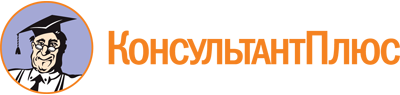 Приказ Минобрнауки России от 17.06.2016 N 721
(ред. от 13.07.2021)
"Об утверждении федерального государственного образовательного стандарта среднего профессионального образования по специальности 54.02.05 Живопись с присвоением квалификаций художник-живописец, преподаватель"
(Зарегистрировано в Минюсте России 12.07.2016 N 42817)Документ предоставлен КонсультантПлюс

www.consultant.ru

Дата сохранения: 16.12.2022
 Список изменяющих документов(в ред. Приказа Минпросвещения России от 13.07.2021 N 450)Список изменяющих документов(в ред. Приказа Минпросвещения России от 13.07.2021 N 450)Уровень образования, необходимый для приема на обучение по ИОП в ОИНаименование квалификации базовой подготовкиСрок получения СПО по ИОП в ОИ базовой подготовки в очной форме обучения <1>начальное общее образованиехудожник-живописец6 лет 10 месяцевУровень образования, необходимый для приема на обучение по ИОП в ОИНаименование квалификации углубленной подготовкиСрок получения СПО по ИОП в ОИ углубленной подготовки в очной форме обучения <1>начальное общее образованиехудожник-живописец, преподаватель7 лет 10 месяцевИндексНаименование предметных областей, учебных циклов, разделов, модулей, требования к знаниям, умениям, практическому опытуВсего максимальной учебной нагрузки обучающегосяВ том числе часов обязательных учебных занятийИндекс и наименование предметных областей, учебных предметов, дисциплинКод формируемой компетенцииОД.01Общеобразовательный учебный цикл, реализующий федеральный государственный образовательный стандарт основного общего образования60064620ПО.00Изучение предметной области "Филология" должно обеспечить:получение доступа к литературному наследию и через него к лучшим образцам отечественной и мировой культуры и достижениям цивилизации;формирование основы для понимания особенностей разных культур и воспитания уважения к ним;осознание взаимосвязи между своим интеллектуальным и социальным ростом, способствующим духовному, нравственному, эмоциональному, творческому, этическому и познавательному развитию;формирование базовых умений, обеспечивающих возможность дальнейшего изучения языков, с установкой на билингвизм;обогащение активного и потенциального словарного запаса для достижения более высоких результатов при изучении других учебных дисциплин.Изучение предметной области "Общественно-научные предметы" должно обеспечить:формирование мировоззренческой, ценностно-смысловой сферы обучающихся, личностных основ российской гражданской идентичности, социальной ответственности, правового самосознания, поликультурности, толерантности, приверженности ценностям, закрепленным в Конституции Российской Федерации;понимание основных принципов жизни общества, роли окружающей среды как важного фактора формирования качеств личности, ее социализации;владение экологическим мышлением, обеспечивающим понимание взаимосвязи между природными, социальными, экономическими и политическими явлениями, их влияния на качество жизни человека и качество окружающей его среды;осознание своей роли в целостном, многообразном и быстро изменяющемся глобальном мире;приобретение теоретических знаний и опыта их применения для адекватной ориентации в окружающем мире, выработки способов адаптации в нем;формирование собственной активной позиции в общественной жизни при решении задач в области социальных отношений.Изучение предметной области "Математика и информатика" должно обеспечивать:осознание значения математики и информатики в повседневной жизни человека;формирование представлений о социальных, культурных и исторических факторах становления математической науки;понимание роли информационных процессов в современном мире;формирование представлений о математике как о части общечеловеческой культуры, универсальном языке науки, позволяющем описывать и изучать реальные процессы и явления.ПО.01. Предметная область "Филология"ОК 2 - 4, 6, 8, 10ПК 1.3, 1.4, 1.6ПО.00Изучение предметной области "Филология" должно обеспечить:получение доступа к литературному наследию и через него к лучшим образцам отечественной и мировой культуры и достижениям цивилизации;формирование основы для понимания особенностей разных культур и воспитания уважения к ним;осознание взаимосвязи между своим интеллектуальным и социальным ростом, способствующим духовному, нравственному, эмоциональному, творческому, этическому и познавательному развитию;формирование базовых умений, обеспечивающих возможность дальнейшего изучения языков, с установкой на билингвизм;обогащение активного и потенциального словарного запаса для достижения более высоких результатов при изучении других учебных дисциплин.Изучение предметной области "Общественно-научные предметы" должно обеспечить:формирование мировоззренческой, ценностно-смысловой сферы обучающихся, личностных основ российской гражданской идентичности, социальной ответственности, правового самосознания, поликультурности, толерантности, приверженности ценностям, закрепленным в Конституции Российской Федерации;понимание основных принципов жизни общества, роли окружающей среды как важного фактора формирования качеств личности, ее социализации;владение экологическим мышлением, обеспечивающим понимание взаимосвязи между природными, социальными, экономическими и политическими явлениями, их влияния на качество жизни человека и качество окружающей его среды;осознание своей роли в целостном, многообразном и быстро изменяющемся глобальном мире;приобретение теоретических знаний и опыта их применения для адекватной ориентации в окружающем мире, выработки способов адаптации в нем;формирование собственной активной позиции в общественной жизни при решении задач в области социальных отношений.Изучение предметной области "Математика и информатика" должно обеспечивать:осознание значения математики и информатики в повседневной жизни человека;формирование представлений о социальных, культурных и исторических факторах становления математической науки;понимание роли информационных процессов в современном мире;формирование представлений о математике как о части общечеловеческой культуры, универсальном языке науки, позволяющем описывать и изучать реальные процессы и явления.УПО.01.01. Русский язык. Родной языкОК 2 - 4, 6, 8, 10ПК 1.3, 1.4, 1.6ПО.00Изучение предметной области "Филология" должно обеспечить:получение доступа к литературному наследию и через него к лучшим образцам отечественной и мировой культуры и достижениям цивилизации;формирование основы для понимания особенностей разных культур и воспитания уважения к ним;осознание взаимосвязи между своим интеллектуальным и социальным ростом, способствующим духовному, нравственному, эмоциональному, творческому, этическому и познавательному развитию;формирование базовых умений, обеспечивающих возможность дальнейшего изучения языков, с установкой на билингвизм;обогащение активного и потенциального словарного запаса для достижения более высоких результатов при изучении других учебных дисциплин.Изучение предметной области "Общественно-научные предметы" должно обеспечить:формирование мировоззренческой, ценностно-смысловой сферы обучающихся, личностных основ российской гражданской идентичности, социальной ответственности, правового самосознания, поликультурности, толерантности, приверженности ценностям, закрепленным в Конституции Российской Федерации;понимание основных принципов жизни общества, роли окружающей среды как важного фактора формирования качеств личности, ее социализации;владение экологическим мышлением, обеспечивающим понимание взаимосвязи между природными, социальными, экономическими и политическими явлениями, их влияния на качество жизни человека и качество окружающей его среды;осознание своей роли в целостном, многообразном и быстро изменяющемся глобальном мире;приобретение теоретических знаний и опыта их применения для адекватной ориентации в окружающем мире, выработки способов адаптации в нем;формирование собственной активной позиции в общественной жизни при решении задач в области социальных отношений.Изучение предметной области "Математика и информатика" должно обеспечивать:осознание значения математики и информатики в повседневной жизни человека;формирование представлений о социальных, культурных и исторических факторах становления математической науки;понимание роли информационных процессов в современном мире;формирование представлений о математике как о части общечеловеческой культуры, универсальном языке науки, позволяющем описывать и изучать реальные процессы и явления.УПО.01.02. Литература. Родная литератураОК 2 - 4, 6, 8, 10ПК 1.3, 1.4, 1.6ПО.00Изучение предметной области "Филология" должно обеспечить:получение доступа к литературному наследию и через него к лучшим образцам отечественной и мировой культуры и достижениям цивилизации;формирование основы для понимания особенностей разных культур и воспитания уважения к ним;осознание взаимосвязи между своим интеллектуальным и социальным ростом, способствующим духовному, нравственному, эмоциональному, творческому, этическому и познавательному развитию;формирование базовых умений, обеспечивающих возможность дальнейшего изучения языков, с установкой на билингвизм;обогащение активного и потенциального словарного запаса для достижения более высоких результатов при изучении других учебных дисциплин.Изучение предметной области "Общественно-научные предметы" должно обеспечить:формирование мировоззренческой, ценностно-смысловой сферы обучающихся, личностных основ российской гражданской идентичности, социальной ответственности, правового самосознания, поликультурности, толерантности, приверженности ценностям, закрепленным в Конституции Российской Федерации;понимание основных принципов жизни общества, роли окружающей среды как важного фактора формирования качеств личности, ее социализации;владение экологическим мышлением, обеспечивающим понимание взаимосвязи между природными, социальными, экономическими и политическими явлениями, их влияния на качество жизни человека и качество окружающей его среды;осознание своей роли в целостном, многообразном и быстро изменяющемся глобальном мире;приобретение теоретических знаний и опыта их применения для адекватной ориентации в окружающем мире, выработки способов адаптации в нем;формирование собственной активной позиции в общественной жизни при решении задач в области социальных отношений.Изучение предметной области "Математика и информатика" должно обеспечивать:осознание значения математики и информатики в повседневной жизни человека;формирование представлений о социальных, культурных и исторических факторах становления математической науки;понимание роли информационных процессов в современном мире;формирование представлений о математике как о части общечеловеческой культуры, универсальном языке науки, позволяющем описывать и изучать реальные процессы и явления.УПО.01.03. Иностранный язык. Второй иностранный языкОК 2 - 4, 6, 8, 10ПК 1.3, 1.4, 1.6ПО.00Изучение предметной области "Филология" должно обеспечить:получение доступа к литературному наследию и через него к лучшим образцам отечественной и мировой культуры и достижениям цивилизации;формирование основы для понимания особенностей разных культур и воспитания уважения к ним;осознание взаимосвязи между своим интеллектуальным и социальным ростом, способствующим духовному, нравственному, эмоциональному, творческому, этическому и познавательному развитию;формирование базовых умений, обеспечивающих возможность дальнейшего изучения языков, с установкой на билингвизм;обогащение активного и потенциального словарного запаса для достижения более высоких результатов при изучении других учебных дисциплин.Изучение предметной области "Общественно-научные предметы" должно обеспечить:формирование мировоззренческой, ценностно-смысловой сферы обучающихся, личностных основ российской гражданской идентичности, социальной ответственности, правового самосознания, поликультурности, толерантности, приверженности ценностям, закрепленным в Конституции Российской Федерации;понимание основных принципов жизни общества, роли окружающей среды как важного фактора формирования качеств личности, ее социализации;владение экологическим мышлением, обеспечивающим понимание взаимосвязи между природными, социальными, экономическими и политическими явлениями, их влияния на качество жизни человека и качество окружающей его среды;осознание своей роли в целостном, многообразном и быстро изменяющемся глобальном мире;приобретение теоретических знаний и опыта их применения для адекватной ориентации в окружающем мире, выработки способов адаптации в нем;формирование собственной активной позиции в общественной жизни при решении задач в области социальных отношений.Изучение предметной области "Математика и информатика" должно обеспечивать:осознание значения математики и информатики в повседневной жизни человека;формирование представлений о социальных, культурных и исторических факторах становления математической науки;понимание роли информационных процессов в современном мире;формирование представлений о математике как о части общечеловеческой культуры, универсальном языке науки, позволяющем описывать и изучать реальные процессы и явления.ПО.02. Предметная область "Общественно-научные предметы"ОК 2 - 4, 6, 8, 10ПК 1.3, 1.4, 1.6ПО.00Изучение предметной области "Филология" должно обеспечить:получение доступа к литературному наследию и через него к лучшим образцам отечественной и мировой культуры и достижениям цивилизации;формирование основы для понимания особенностей разных культур и воспитания уважения к ним;осознание взаимосвязи между своим интеллектуальным и социальным ростом, способствующим духовному, нравственному, эмоциональному, творческому, этическому и познавательному развитию;формирование базовых умений, обеспечивающих возможность дальнейшего изучения языков, с установкой на билингвизм;обогащение активного и потенциального словарного запаса для достижения более высоких результатов при изучении других учебных дисциплин.Изучение предметной области "Общественно-научные предметы" должно обеспечить:формирование мировоззренческой, ценностно-смысловой сферы обучающихся, личностных основ российской гражданской идентичности, социальной ответственности, правового самосознания, поликультурности, толерантности, приверженности ценностям, закрепленным в Конституции Российской Федерации;понимание основных принципов жизни общества, роли окружающей среды как важного фактора формирования качеств личности, ее социализации;владение экологическим мышлением, обеспечивающим понимание взаимосвязи между природными, социальными, экономическими и политическими явлениями, их влияния на качество жизни человека и качество окружающей его среды;осознание своей роли в целостном, многообразном и быстро изменяющемся глобальном мире;приобретение теоретических знаний и опыта их применения для адекватной ориентации в окружающем мире, выработки способов адаптации в нем;формирование собственной активной позиции в общественной жизни при решении задач в области социальных отношений.Изучение предметной области "Математика и информатика" должно обеспечивать:осознание значения математики и информатики в повседневной жизни человека;формирование представлений о социальных, культурных и исторических факторах становления математической науки;понимание роли информационных процессов в современном мире;формирование представлений о математике как о части общечеловеческой культуры, универсальном языке науки, позволяющем описывать и изучать реальные процессы и явления.УПО.02.01. История России. Всеобщая историяОК 2 - 4, 6, 8, 10ПК 1.3, 1.4, 1.6ПО.00Изучение предметной области "Филология" должно обеспечить:получение доступа к литературному наследию и через него к лучшим образцам отечественной и мировой культуры и достижениям цивилизации;формирование основы для понимания особенностей разных культур и воспитания уважения к ним;осознание взаимосвязи между своим интеллектуальным и социальным ростом, способствующим духовному, нравственному, эмоциональному, творческому, этическому и познавательному развитию;формирование базовых умений, обеспечивающих возможность дальнейшего изучения языков, с установкой на билингвизм;обогащение активного и потенциального словарного запаса для достижения более высоких результатов при изучении других учебных дисциплин.Изучение предметной области "Общественно-научные предметы" должно обеспечить:формирование мировоззренческой, ценностно-смысловой сферы обучающихся, личностных основ российской гражданской идентичности, социальной ответственности, правового самосознания, поликультурности, толерантности, приверженности ценностям, закрепленным в Конституции Российской Федерации;понимание основных принципов жизни общества, роли окружающей среды как важного фактора формирования качеств личности, ее социализации;владение экологическим мышлением, обеспечивающим понимание взаимосвязи между природными, социальными, экономическими и политическими явлениями, их влияния на качество жизни человека и качество окружающей его среды;осознание своей роли в целостном, многообразном и быстро изменяющемся глобальном мире;приобретение теоретических знаний и опыта их применения для адекватной ориентации в окружающем мире, выработки способов адаптации в нем;формирование собственной активной позиции в общественной жизни при решении задач в области социальных отношений.Изучение предметной области "Математика и информатика" должно обеспечивать:осознание значения математики и информатики в повседневной жизни человека;формирование представлений о социальных, культурных и исторических факторах становления математической науки;понимание роли информационных процессов в современном мире;формирование представлений о математике как о части общечеловеческой культуры, универсальном языке науки, позволяющем описывать и изучать реальные процессы и явления.УПО.02.02. ОбществознаниеОК 2 - 4, 6, 8, 10ПК 1.3, 1.4, 1.6ПО.00Изучение предметной области "Филология" должно обеспечить:получение доступа к литературному наследию и через него к лучшим образцам отечественной и мировой культуры и достижениям цивилизации;формирование основы для понимания особенностей разных культур и воспитания уважения к ним;осознание взаимосвязи между своим интеллектуальным и социальным ростом, способствующим духовному, нравственному, эмоциональному, творческому, этическому и познавательному развитию;формирование базовых умений, обеспечивающих возможность дальнейшего изучения языков, с установкой на билингвизм;обогащение активного и потенциального словарного запаса для достижения более высоких результатов при изучении других учебных дисциплин.Изучение предметной области "Общественно-научные предметы" должно обеспечить:формирование мировоззренческой, ценностно-смысловой сферы обучающихся, личностных основ российской гражданской идентичности, социальной ответственности, правового самосознания, поликультурности, толерантности, приверженности ценностям, закрепленным в Конституции Российской Федерации;понимание основных принципов жизни общества, роли окружающей среды как важного фактора формирования качеств личности, ее социализации;владение экологическим мышлением, обеспечивающим понимание взаимосвязи между природными, социальными, экономическими и политическими явлениями, их влияния на качество жизни человека и качество окружающей его среды;осознание своей роли в целостном, многообразном и быстро изменяющемся глобальном мире;приобретение теоретических знаний и опыта их применения для адекватной ориентации в окружающем мире, выработки способов адаптации в нем;формирование собственной активной позиции в общественной жизни при решении задач в области социальных отношений.Изучение предметной области "Математика и информатика" должно обеспечивать:осознание значения математики и информатики в повседневной жизни человека;формирование представлений о социальных, культурных и исторических факторах становления математической науки;понимание роли информационных процессов в современном мире;формирование представлений о математике как о части общечеловеческой культуры, универсальном языке науки, позволяющем описывать и изучать реальные процессы и явления.УПО 02.03 ГеографияОК 2 - 4, 6, 8, 10ПК 1.3, 1.4, 1.6ПО.00Изучение предметной области "Филология" должно обеспечить:получение доступа к литературному наследию и через него к лучшим образцам отечественной и мировой культуры и достижениям цивилизации;формирование основы для понимания особенностей разных культур и воспитания уважения к ним;осознание взаимосвязи между своим интеллектуальным и социальным ростом, способствующим духовному, нравственному, эмоциональному, творческому, этическому и познавательному развитию;формирование базовых умений, обеспечивающих возможность дальнейшего изучения языков, с установкой на билингвизм;обогащение активного и потенциального словарного запаса для достижения более высоких результатов при изучении других учебных дисциплин.Изучение предметной области "Общественно-научные предметы" должно обеспечить:формирование мировоззренческой, ценностно-смысловой сферы обучающихся, личностных основ российской гражданской идентичности, социальной ответственности, правового самосознания, поликультурности, толерантности, приверженности ценностям, закрепленным в Конституции Российской Федерации;понимание основных принципов жизни общества, роли окружающей среды как важного фактора формирования качеств личности, ее социализации;владение экологическим мышлением, обеспечивающим понимание взаимосвязи между природными, социальными, экономическими и политическими явлениями, их влияния на качество жизни человека и качество окружающей его среды;осознание своей роли в целостном, многообразном и быстро изменяющемся глобальном мире;приобретение теоретических знаний и опыта их применения для адекватной ориентации в окружающем мире, выработки способов адаптации в нем;формирование собственной активной позиции в общественной жизни при решении задач в области социальных отношений.Изучение предметной области "Математика и информатика" должно обеспечивать:осознание значения математики и информатики в повседневной жизни человека;формирование представлений о социальных, культурных и исторических факторах становления математической науки;понимание роли информационных процессов в современном мире;формирование представлений о математике как о части общечеловеческой культуры, универсальном языке науки, позволяющем описывать и изучать реальные процессы и явления.ПО.03. Предметная область "Математика и информатика"ОК 2 - 4, 6, 8, 10ПК 1.3, 1.4, 1.6ПО.00Изучение предметной области "Филология" должно обеспечить:получение доступа к литературному наследию и через него к лучшим образцам отечественной и мировой культуры и достижениям цивилизации;формирование основы для понимания особенностей разных культур и воспитания уважения к ним;осознание взаимосвязи между своим интеллектуальным и социальным ростом, способствующим духовному, нравственному, эмоциональному, творческому, этическому и познавательному развитию;формирование базовых умений, обеспечивающих возможность дальнейшего изучения языков, с установкой на билингвизм;обогащение активного и потенциального словарного запаса для достижения более высоких результатов при изучении других учебных дисциплин.Изучение предметной области "Общественно-научные предметы" должно обеспечить:формирование мировоззренческой, ценностно-смысловой сферы обучающихся, личностных основ российской гражданской идентичности, социальной ответственности, правового самосознания, поликультурности, толерантности, приверженности ценностям, закрепленным в Конституции Российской Федерации;понимание основных принципов жизни общества, роли окружающей среды как важного фактора формирования качеств личности, ее социализации;владение экологическим мышлением, обеспечивающим понимание взаимосвязи между природными, социальными, экономическими и политическими явлениями, их влияния на качество жизни человека и качество окружающей его среды;осознание своей роли в целостном, многообразном и быстро изменяющемся глобальном мире;приобретение теоретических знаний и опыта их применения для адекватной ориентации в окружающем мире, выработки способов адаптации в нем;формирование собственной активной позиции в общественной жизни при решении задач в области социальных отношений.Изучение предметной области "Математика и информатика" должно обеспечивать:осознание значения математики и информатики в повседневной жизни человека;формирование представлений о социальных, культурных и исторических факторах становления математической науки;понимание роли информационных процессов в современном мире;формирование представлений о математике как о части общечеловеческой культуры, универсальном языке науки, позволяющем описывать и изучать реальные процессы и явления.УПО.03.01. Математика. Алгебра. Геометрия.ОК 2 - 4, 6, 8, 10ПК 1.3, 1.4, 1.6ПО.00Изучение предметной области "Филология" должно обеспечить:получение доступа к литературному наследию и через него к лучшим образцам отечественной и мировой культуры и достижениям цивилизации;формирование основы для понимания особенностей разных культур и воспитания уважения к ним;осознание взаимосвязи между своим интеллектуальным и социальным ростом, способствующим духовному, нравственному, эмоциональному, творческому, этическому и познавательному развитию;формирование базовых умений, обеспечивающих возможность дальнейшего изучения языков, с установкой на билингвизм;обогащение активного и потенциального словарного запаса для достижения более высоких результатов при изучении других учебных дисциплин.Изучение предметной области "Общественно-научные предметы" должно обеспечить:формирование мировоззренческой, ценностно-смысловой сферы обучающихся, личностных основ российской гражданской идентичности, социальной ответственности, правового самосознания, поликультурности, толерантности, приверженности ценностям, закрепленным в Конституции Российской Федерации;понимание основных принципов жизни общества, роли окружающей среды как важного фактора формирования качеств личности, ее социализации;владение экологическим мышлением, обеспечивающим понимание взаимосвязи между природными, социальными, экономическими и политическими явлениями, их влияния на качество жизни человека и качество окружающей его среды;осознание своей роли в целостном, многообразном и быстро изменяющемся глобальном мире;приобретение теоретических знаний и опыта их применения для адекватной ориентации в окружающем мире, выработки способов адаптации в нем;формирование собственной активной позиции в общественной жизни при решении задач в области социальных отношений.Изучение предметной области "Математика и информатика" должно обеспечивать:осознание значения математики и информатики в повседневной жизни человека;формирование представлений о социальных, культурных и исторических факторах становления математической науки;понимание роли информационных процессов в современном мире;формирование представлений о математике как о части общечеловеческой культуры, универсальном языке науки, позволяющем описывать и изучать реальные процессы и явления.УПО.03.02. ИнформатикаОК 2 - 4, 6, 8, 10ПК 1.3, 1.4, 1.6ПО.00Изучение предметной области "Филология" должно обеспечить:получение доступа к литературному наследию и через него к лучшим образцам отечественной и мировой культуры и достижениям цивилизации;формирование основы для понимания особенностей разных культур и воспитания уважения к ним;осознание взаимосвязи между своим интеллектуальным и социальным ростом, способствующим духовному, нравственному, эмоциональному, творческому, этическому и познавательному развитию;формирование базовых умений, обеспечивающих возможность дальнейшего изучения языков, с установкой на билингвизм;обогащение активного и потенциального словарного запаса для достижения более высоких результатов при изучении других учебных дисциплин.Изучение предметной области "Общественно-научные предметы" должно обеспечить:формирование мировоззренческой, ценностно-смысловой сферы обучающихся, личностных основ российской гражданской идентичности, социальной ответственности, правового самосознания, поликультурности, толерантности, приверженности ценностям, закрепленным в Конституции Российской Федерации;понимание основных принципов жизни общества, роли окружающей среды как важного фактора формирования качеств личности, ее социализации;владение экологическим мышлением, обеспечивающим понимание взаимосвязи между природными, социальными, экономическими и политическими явлениями, их влияния на качество жизни человека и качество окружающей его среды;осознание своей роли в целостном, многообразном и быстро изменяющемся глобальном мире;приобретение теоретических знаний и опыта их применения для адекватной ориентации в окружающем мире, выработки способов адаптации в нем;формирование собственной активной позиции в общественной жизни при решении задач в области социальных отношений.Изучение предметной области "Математика и информатика" должно обеспечивать:осознание значения математики и информатики в повседневной жизни человека;формирование представлений о социальных, культурных и исторических факторах становления математической науки;понимание роли информационных процессов в современном мире;формирование представлений о математике как о части общечеловеческой культуры, универсальном языке науки, позволяющем описывать и изучать реальные процессы и явления.ПО.04. Предметная область "Основы духовно-нравственной культуры народов России"ОК 2 - 4, 6, 8, 10ПК 1.3, 1.4, 1.6ПО.00Изучение предметной области "Филология" должно обеспечить:получение доступа к литературному наследию и через него к лучшим образцам отечественной и мировой культуры и достижениям цивилизации;формирование основы для понимания особенностей разных культур и воспитания уважения к ним;осознание взаимосвязи между своим интеллектуальным и социальным ростом, способствующим духовному, нравственному, эмоциональному, творческому, этическому и познавательному развитию;формирование базовых умений, обеспечивающих возможность дальнейшего изучения языков, с установкой на билингвизм;обогащение активного и потенциального словарного запаса для достижения более высоких результатов при изучении других учебных дисциплин.Изучение предметной области "Общественно-научные предметы" должно обеспечить:формирование мировоззренческой, ценностно-смысловой сферы обучающихся, личностных основ российской гражданской идентичности, социальной ответственности, правового самосознания, поликультурности, толерантности, приверженности ценностям, закрепленным в Конституции Российской Федерации;понимание основных принципов жизни общества, роли окружающей среды как важного фактора формирования качеств личности, ее социализации;владение экологическим мышлением, обеспечивающим понимание взаимосвязи между природными, социальными, экономическими и политическими явлениями, их влияния на качество жизни человека и качество окружающей его среды;осознание своей роли в целостном, многообразном и быстро изменяющемся глобальном мире;приобретение теоретических знаний и опыта их применения для адекватной ориентации в окружающем мире, выработки способов адаптации в нем;формирование собственной активной позиции в общественной жизни при решении задач в области социальных отношений.Изучение предметной области "Математика и информатика" должно обеспечивать:осознание значения математики и информатики в повседневной жизни человека;формирование представлений о социальных, культурных и исторических факторах становления математической науки;понимание роли информационных процессов в современном мире;формирование представлений о математике как о части общечеловеческой культуры, универсальном языке науки, позволяющем описывать и изучать реальные процессы и явления.УПО.04.01. Основы духовно-нравственной культуры народов РоссииОК 2 - 4, 6, 8, 10ПК 1.3, 1.4, 1.6ПО.00Изучение предметной области "Филология" должно обеспечить:получение доступа к литературному наследию и через него к лучшим образцам отечественной и мировой культуры и достижениям цивилизации;формирование основы для понимания особенностей разных культур и воспитания уважения к ним;осознание взаимосвязи между своим интеллектуальным и социальным ростом, способствующим духовному, нравственному, эмоциональному, творческому, этическому и познавательному развитию;формирование базовых умений, обеспечивающих возможность дальнейшего изучения языков, с установкой на билингвизм;обогащение активного и потенциального словарного запаса для достижения более высоких результатов при изучении других учебных дисциплин.Изучение предметной области "Общественно-научные предметы" должно обеспечить:формирование мировоззренческой, ценностно-смысловой сферы обучающихся, личностных основ российской гражданской идентичности, социальной ответственности, правового самосознания, поликультурности, толерантности, приверженности ценностям, закрепленным в Конституции Российской Федерации;понимание основных принципов жизни общества, роли окружающей среды как важного фактора формирования качеств личности, ее социализации;владение экологическим мышлением, обеспечивающим понимание взаимосвязи между природными, социальными, экономическими и политическими явлениями, их влияния на качество жизни человека и качество окружающей его среды;осознание своей роли в целостном, многообразном и быстро изменяющемся глобальном мире;приобретение теоретических знаний и опыта их применения для адекватной ориентации в окружающем мире, выработки способов адаптации в нем;формирование собственной активной позиции в общественной жизни при решении задач в области социальных отношений.Изучение предметной области "Математика и информатика" должно обеспечивать:осознание значения математики и информатики в повседневной жизни человека;формирование представлений о социальных, культурных и исторических факторах становления математической науки;понимание роли информационных процессов в современном мире;формирование представлений о математике как о части общечеловеческой культуры, универсальном языке науки, позволяющем описывать и изучать реальные процессы и явления.ПО.05. Предметная область "Естественнонаучные предметы"ОК 2 - 4, 6, 8, 10ПК 1.3, 1.4, 1.6ПО.00Изучение предметной области "Филология" должно обеспечить:получение доступа к литературному наследию и через него к лучшим образцам отечественной и мировой культуры и достижениям цивилизации;формирование основы для понимания особенностей разных культур и воспитания уважения к ним;осознание взаимосвязи между своим интеллектуальным и социальным ростом, способствующим духовному, нравственному, эмоциональному, творческому, этическому и познавательному развитию;формирование базовых умений, обеспечивающих возможность дальнейшего изучения языков, с установкой на билингвизм;обогащение активного и потенциального словарного запаса для достижения более высоких результатов при изучении других учебных дисциплин.Изучение предметной области "Общественно-научные предметы" должно обеспечить:формирование мировоззренческой, ценностно-смысловой сферы обучающихся, личностных основ российской гражданской идентичности, социальной ответственности, правового самосознания, поликультурности, толерантности, приверженности ценностям, закрепленным в Конституции Российской Федерации;понимание основных принципов жизни общества, роли окружающей среды как важного фактора формирования качеств личности, ее социализации;владение экологическим мышлением, обеспечивающим понимание взаимосвязи между природными, социальными, экономическими и политическими явлениями, их влияния на качество жизни человека и качество окружающей его среды;осознание своей роли в целостном, многообразном и быстро изменяющемся глобальном мире;приобретение теоретических знаний и опыта их применения для адекватной ориентации в окружающем мире, выработки способов адаптации в нем;формирование собственной активной позиции в общественной жизни при решении задач в области социальных отношений.Изучение предметной области "Математика и информатика" должно обеспечивать:осознание значения математики и информатики в повседневной жизни человека;формирование представлений о социальных, культурных и исторических факторах становления математической науки;понимание роли информационных процессов в современном мире;формирование представлений о математике как о части общечеловеческой культуры, универсальном языке науки, позволяющем описывать и изучать реальные процессы и явления.УПО.05.01. ФизикаОК 2 - 4, 6, 8, 10ПК 1.3, 1.4, 1.6ПО.00Изучение предметной области "Филология" должно обеспечить:получение доступа к литературному наследию и через него к лучшим образцам отечественной и мировой культуры и достижениям цивилизации;формирование основы для понимания особенностей разных культур и воспитания уважения к ним;осознание взаимосвязи между своим интеллектуальным и социальным ростом, способствующим духовному, нравственному, эмоциональному, творческому, этическому и познавательному развитию;формирование базовых умений, обеспечивающих возможность дальнейшего изучения языков, с установкой на билингвизм;обогащение активного и потенциального словарного запаса для достижения более высоких результатов при изучении других учебных дисциплин.Изучение предметной области "Общественно-научные предметы" должно обеспечить:формирование мировоззренческой, ценностно-смысловой сферы обучающихся, личностных основ российской гражданской идентичности, социальной ответственности, правового самосознания, поликультурности, толерантности, приверженности ценностям, закрепленным в Конституции Российской Федерации;понимание основных принципов жизни общества, роли окружающей среды как важного фактора формирования качеств личности, ее социализации;владение экологическим мышлением, обеспечивающим понимание взаимосвязи между природными, социальными, экономическими и политическими явлениями, их влияния на качество жизни человека и качество окружающей его среды;осознание своей роли в целостном, многообразном и быстро изменяющемся глобальном мире;приобретение теоретических знаний и опыта их применения для адекватной ориентации в окружающем мире, выработки способов адаптации в нем;формирование собственной активной позиции в общественной жизни при решении задач в области социальных отношений.Изучение предметной области "Математика и информатика" должно обеспечивать:осознание значения математики и информатики в повседневной жизни человека;формирование представлений о социальных, культурных и исторических факторах становления математической науки;понимание роли информационных процессов в современном мире;формирование представлений о математике как о части общечеловеческой культуры, универсальном языке науки, позволяющем описывать и изучать реальные процессы и явления.УПО.05.02. БиологияОК 2 - 4, 6, 8, 10ПК 1.3, 1.4, 1.6ПО.00Изучение предметной области "Филология" должно обеспечить:получение доступа к литературному наследию и через него к лучшим образцам отечественной и мировой культуры и достижениям цивилизации;формирование основы для понимания особенностей разных культур и воспитания уважения к ним;осознание взаимосвязи между своим интеллектуальным и социальным ростом, способствующим духовному, нравственному, эмоциональному, творческому, этическому и познавательному развитию;формирование базовых умений, обеспечивающих возможность дальнейшего изучения языков, с установкой на билингвизм;обогащение активного и потенциального словарного запаса для достижения более высоких результатов при изучении других учебных дисциплин.Изучение предметной области "Общественно-научные предметы" должно обеспечить:формирование мировоззренческой, ценностно-смысловой сферы обучающихся, личностных основ российской гражданской идентичности, социальной ответственности, правового самосознания, поликультурности, толерантности, приверженности ценностям, закрепленным в Конституции Российской Федерации;понимание основных принципов жизни общества, роли окружающей среды как важного фактора формирования качеств личности, ее социализации;владение экологическим мышлением, обеспечивающим понимание взаимосвязи между природными, социальными, экономическими и политическими явлениями, их влияния на качество жизни человека и качество окружающей его среды;осознание своей роли в целостном, многообразном и быстро изменяющемся глобальном мире;приобретение теоретических знаний и опыта их применения для адекватной ориентации в окружающем мире, выработки способов адаптации в нем;формирование собственной активной позиции в общественной жизни при решении задач в области социальных отношений.Изучение предметной области "Математика и информатика" должно обеспечивать:осознание значения математики и информатики в повседневной жизни человека;формирование представлений о социальных, культурных и исторических факторах становления математической науки;понимание роли информационных процессов в современном мире;формирование представлений о математике как о части общечеловеческой культуры, универсальном языке науки, позволяющем описывать и изучать реальные процессы и явления.УПО.05.03. ХимияОК 2 - 4, 6, 8, 10ПК 1.3, 1.4, 1.6ПО.00Изучение предметной области "Филология" должно обеспечить:получение доступа к литературному наследию и через него к лучшим образцам отечественной и мировой культуры и достижениям цивилизации;формирование основы для понимания особенностей разных культур и воспитания уважения к ним;осознание взаимосвязи между своим интеллектуальным и социальным ростом, способствующим духовному, нравственному, эмоциональному, творческому, этическому и познавательному развитию;формирование базовых умений, обеспечивающих возможность дальнейшего изучения языков, с установкой на билингвизм;обогащение активного и потенциального словарного запаса для достижения более высоких результатов при изучении других учебных дисциплин.Изучение предметной области "Общественно-научные предметы" должно обеспечить:формирование мировоззренческой, ценностно-смысловой сферы обучающихся, личностных основ российской гражданской идентичности, социальной ответственности, правового самосознания, поликультурности, толерантности, приверженности ценностям, закрепленным в Конституции Российской Федерации;понимание основных принципов жизни общества, роли окружающей среды как важного фактора формирования качеств личности, ее социализации;владение экологическим мышлением, обеспечивающим понимание взаимосвязи между природными, социальными, экономическими и политическими явлениями, их влияния на качество жизни человека и качество окружающей его среды;осознание своей роли в целостном, многообразном и быстро изменяющемся глобальном мире;приобретение теоретических знаний и опыта их применения для адекватной ориентации в окружающем мире, выработки способов адаптации в нем;формирование собственной активной позиции в общественной жизни при решении задач в области социальных отношений.Изучение предметной области "Математика и информатика" должно обеспечивать:осознание значения математики и информатики в повседневной жизни человека;формирование представлений о социальных, культурных и исторических факторах становления математической науки;понимание роли информационных процессов в современном мире;формирование представлений о математике как о части общечеловеческой культуры, универсальном языке науки, позволяющем описывать и изучать реальные процессы и явления.ПО.06. Предметная область "Искусство"ОК 2 - 4, 6, 8, 10ПК 1.3, 1.4, 1.6ПО.00Изучение предметной области "Филология" должно обеспечить:получение доступа к литературному наследию и через него к лучшим образцам отечественной и мировой культуры и достижениям цивилизации;формирование основы для понимания особенностей разных культур и воспитания уважения к ним;осознание взаимосвязи между своим интеллектуальным и социальным ростом, способствующим духовному, нравственному, эмоциональному, творческому, этическому и познавательному развитию;формирование базовых умений, обеспечивающих возможность дальнейшего изучения языков, с установкой на билингвизм;обогащение активного и потенциального словарного запаса для достижения более высоких результатов при изучении других учебных дисциплин.Изучение предметной области "Общественно-научные предметы" должно обеспечить:формирование мировоззренческой, ценностно-смысловой сферы обучающихся, личностных основ российской гражданской идентичности, социальной ответственности, правового самосознания, поликультурности, толерантности, приверженности ценностям, закрепленным в Конституции Российской Федерации;понимание основных принципов жизни общества, роли окружающей среды как важного фактора формирования качеств личности, ее социализации;владение экологическим мышлением, обеспечивающим понимание взаимосвязи между природными, социальными, экономическими и политическими явлениями, их влияния на качество жизни человека и качество окружающей его среды;осознание своей роли в целостном, многообразном и быстро изменяющемся глобальном мире;приобретение теоретических знаний и опыта их применения для адекватной ориентации в окружающем мире, выработки способов адаптации в нем;формирование собственной активной позиции в общественной жизни при решении задач в области социальных отношений.Изучение предметной области "Математика и информатика" должно обеспечивать:осознание значения математики и информатики в повседневной жизни человека;формирование представлений о социальных, культурных и исторических факторах становления математической науки;понимание роли информационных процессов в современном мире;формирование представлений о математике как о части общечеловеческой культуры, универсальном языке науки, позволяющем описывать и изучать реальные процессы и явления.УПО.06.01. История изобразительного искусстваОК 2 - 4, 6, 8, 10ПК 1.3, 1.4, 1.6Изучение предметной области "Основы духовно-нравственной культуры народов России" должно обеспечивать:воспитание способности к духовному развитию, нравственному самосовершенствованию; воспитание веротерпимости, уважительного отношения к религиозным чувствам, взглядам людей или их отсутствию;знание основных норм морали, нравственных, духовных идеалов, хранимых в культурных традициях народов России, готовность на их основе к сознательному самоограничению в поступках, поведении, расточительном потребительстве;формирование представлений об основах светской этики,культуры традиционных религий, их роли в развитии культуры и истории России и человечества, в становлении гражданского общества и российской государственности;понимание значения нравственности, веры и религии в жизни человека, семьи и общества;формирование представлений об исторической роли традиционных религий и гражданского общества в становлении российской государственности.Изучение предметной области "Естественнонаучные предметы" должно обеспечивать:формирование целостной научной картины мира;понимание возрастающей роли естественных наук и научных представлений в современном мире, постоянного прогресса научного знания, значимости международного научного сотрудничества;овладение научным подходом к решению различных задач;овладение умением формулировать гипотезы, проводить эксперименты, оценивать полученные результаты;овладение умением сопоставлять экспериментальные и теоретические знания с объективными реалиями жизни;воспитание ответственного и бережного отношения к окружающей среде;овладение экосистемной познавательной моделью и ее применение в целях прогноза экологических рисков для здоровья людей, безопасности жизни, качества окружающей среды;осознание значимости концепции устойчивого развития;формирование умений безопасного и эффективного использования лабораторного оборудования, проведения точных измерений и адекватной оценки полученных результатов, представление научно обоснованных аргументов своих действий, основанных на межпредметном анализе учебных задач.ПО.07. Предметная область "Технология"Изучение предметной области "Основы духовно-нравственной культуры народов России" должно обеспечивать:воспитание способности к духовному развитию, нравственному самосовершенствованию; воспитание веротерпимости, уважительного отношения к религиозным чувствам, взглядам людей или их отсутствию;знание основных норм морали, нравственных, духовных идеалов, хранимых в культурных традициях народов России, готовность на их основе к сознательному самоограничению в поступках, поведении, расточительном потребительстве;формирование представлений об основах светской этики,культуры традиционных религий, их роли в развитии культуры и истории России и человечества, в становлении гражданского общества и российской государственности;понимание значения нравственности, веры и религии в жизни человека, семьи и общества;формирование представлений об исторической роли традиционных религий и гражданского общества в становлении российской государственности.Изучение предметной области "Естественнонаучные предметы" должно обеспечивать:формирование целостной научной картины мира;понимание возрастающей роли естественных наук и научных представлений в современном мире, постоянного прогресса научного знания, значимости международного научного сотрудничества;овладение научным подходом к решению различных задач;овладение умением формулировать гипотезы, проводить эксперименты, оценивать полученные результаты;овладение умением сопоставлять экспериментальные и теоретические знания с объективными реалиями жизни;воспитание ответственного и бережного отношения к окружающей среде;овладение экосистемной познавательной моделью и ее применение в целях прогноза экологических рисков для здоровья людей, безопасности жизни, качества окружающей среды;осознание значимости концепции устойчивого развития;формирование умений безопасного и эффективного использования лабораторного оборудования, проведения точных измерений и адекватной оценки полученных результатов, представление научно обоснованных аргументов своих действий, основанных на межпредметном анализе учебных задач.УПО.07.01. РисунокИзучение предметной области "Основы духовно-нравственной культуры народов России" должно обеспечивать:воспитание способности к духовному развитию, нравственному самосовершенствованию; воспитание веротерпимости, уважительного отношения к религиозным чувствам, взглядам людей или их отсутствию;знание основных норм морали, нравственных, духовных идеалов, хранимых в культурных традициях народов России, готовность на их основе к сознательному самоограничению в поступках, поведении, расточительном потребительстве;формирование представлений об основах светской этики,культуры традиционных религий, их роли в развитии культуры и истории России и человечества, в становлении гражданского общества и российской государственности;понимание значения нравственности, веры и религии в жизни человека, семьи и общества;формирование представлений об исторической роли традиционных религий и гражданского общества в становлении российской государственности.Изучение предметной области "Естественнонаучные предметы" должно обеспечивать:формирование целостной научной картины мира;понимание возрастающей роли естественных наук и научных представлений в современном мире, постоянного прогресса научного знания, значимости международного научного сотрудничества;овладение научным подходом к решению различных задач;овладение умением формулировать гипотезы, проводить эксперименты, оценивать полученные результаты;овладение умением сопоставлять экспериментальные и теоретические знания с объективными реалиями жизни;воспитание ответственного и бережного отношения к окружающей среде;овладение экосистемной познавательной моделью и ее применение в целях прогноза экологических рисков для здоровья людей, безопасности жизни, качества окружающей среды;осознание значимости концепции устойчивого развития;формирование умений безопасного и эффективного использования лабораторного оборудования, проведения точных измерений и адекватной оценки полученных результатов, представление научно обоснованных аргументов своих действий, основанных на межпредметном анализе учебных задач.УПО.07.02. ЖивописьИзучение предметной области "Основы духовно-нравственной культуры народов России" должно обеспечивать:воспитание способности к духовному развитию, нравственному самосовершенствованию; воспитание веротерпимости, уважительного отношения к религиозным чувствам, взглядам людей или их отсутствию;знание основных норм морали, нравственных, духовных идеалов, хранимых в культурных традициях народов России, готовность на их основе к сознательному самоограничению в поступках, поведении, расточительном потребительстве;формирование представлений об основах светской этики,культуры традиционных религий, их роли в развитии культуры и истории России и человечества, в становлении гражданского общества и российской государственности;понимание значения нравственности, веры и религии в жизни человека, семьи и общества;формирование представлений об исторической роли традиционных религий и гражданского общества в становлении российской государственности.Изучение предметной области "Естественнонаучные предметы" должно обеспечивать:формирование целостной научной картины мира;понимание возрастающей роли естественных наук и научных представлений в современном мире, постоянного прогресса научного знания, значимости международного научного сотрудничества;овладение научным подходом к решению различных задач;овладение умением формулировать гипотезы, проводить эксперименты, оценивать полученные результаты;овладение умением сопоставлять экспериментальные и теоретические знания с объективными реалиями жизни;воспитание ответственного и бережного отношения к окружающей среде;овладение экосистемной познавательной моделью и ее применение в целях прогноза экологических рисков для здоровья людей, безопасности жизни, качества окружающей среды;осознание значимости концепции устойчивого развития;формирование умений безопасного и эффективного использования лабораторного оборудования, проведения точных измерений и адекватной оценки полученных результатов, представление научно обоснованных аргументов своих действий, основанных на межпредметном анализе учебных задач.УПО.07.03. Техника и технология живописиИзучение предметной области "Основы духовно-нравственной культуры народов России" должно обеспечивать:воспитание способности к духовному развитию, нравственному самосовершенствованию; воспитание веротерпимости, уважительного отношения к религиозным чувствам, взглядам людей или их отсутствию;знание основных норм морали, нравственных, духовных идеалов, хранимых в культурных традициях народов России, готовность на их основе к сознательному самоограничению в поступках, поведении, расточительном потребительстве;формирование представлений об основах светской этики,культуры традиционных религий, их роли в развитии культуры и истории России и человечества, в становлении гражданского общества и российской государственности;понимание значения нравственности, веры и религии в жизни человека, семьи и общества;формирование представлений об исторической роли традиционных религий и гражданского общества в становлении российской государственности.Изучение предметной области "Естественнонаучные предметы" должно обеспечивать:формирование целостной научной картины мира;понимание возрастающей роли естественных наук и научных представлений в современном мире, постоянного прогресса научного знания, значимости международного научного сотрудничества;овладение научным подходом к решению различных задач;овладение умением формулировать гипотезы, проводить эксперименты, оценивать полученные результаты;овладение умением сопоставлять экспериментальные и теоретические знания с объективными реалиями жизни;воспитание ответственного и бережного отношения к окружающей среде;овладение экосистемной познавательной моделью и ее применение в целях прогноза экологических рисков для здоровья людей, безопасности жизни, качества окружающей среды;осознание значимости концепции устойчивого развития;формирование умений безопасного и эффективного использования лабораторного оборудования, проведения точных измерений и адекватной оценки полученных результатов, представление научно обоснованных аргументов своих действий, основанных на межпредметном анализе учебных задач.ПО.08. Предметная область "Физическая культура и основы безопасности жизнедеятельности"Изучение предметной области "Основы духовно-нравственной культуры народов России" должно обеспечивать:воспитание способности к духовному развитию, нравственному самосовершенствованию; воспитание веротерпимости, уважительного отношения к религиозным чувствам, взглядам людей или их отсутствию;знание основных норм морали, нравственных, духовных идеалов, хранимых в культурных традициях народов России, готовность на их основе к сознательному самоограничению в поступках, поведении, расточительном потребительстве;формирование представлений об основах светской этики,культуры традиционных религий, их роли в развитии культуры и истории России и человечества, в становлении гражданского общества и российской государственности;понимание значения нравственности, веры и религии в жизни человека, семьи и общества;формирование представлений об исторической роли традиционных религий и гражданского общества в становлении российской государственности.Изучение предметной области "Естественнонаучные предметы" должно обеспечивать:формирование целостной научной картины мира;понимание возрастающей роли естественных наук и научных представлений в современном мире, постоянного прогресса научного знания, значимости международного научного сотрудничества;овладение научным подходом к решению различных задач;овладение умением формулировать гипотезы, проводить эксперименты, оценивать полученные результаты;овладение умением сопоставлять экспериментальные и теоретические знания с объективными реалиями жизни;воспитание ответственного и бережного отношения к окружающей среде;овладение экосистемной познавательной моделью и ее применение в целях прогноза экологических рисков для здоровья людей, безопасности жизни, качества окружающей среды;осознание значимости концепции устойчивого развития;формирование умений безопасного и эффективного использования лабораторного оборудования, проведения точных измерений и адекватной оценки полученных результатов, представление научно обоснованных аргументов своих действий, основанных на межпредметном анализе учебных задач.УПО.08.01. Физическая культураИзучение предметной области "Основы духовно-нравственной культуры народов России" должно обеспечивать:воспитание способности к духовному развитию, нравственному самосовершенствованию; воспитание веротерпимости, уважительного отношения к религиозным чувствам, взглядам людей или их отсутствию;знание основных норм морали, нравственных, духовных идеалов, хранимых в культурных традициях народов России, готовность на их основе к сознательному самоограничению в поступках, поведении, расточительном потребительстве;формирование представлений об основах светской этики,культуры традиционных религий, их роли в развитии культуры и истории России и человечества, в становлении гражданского общества и российской государственности;понимание значения нравственности, веры и религии в жизни человека, семьи и общества;формирование представлений об исторической роли традиционных религий и гражданского общества в становлении российской государственности.Изучение предметной области "Естественнонаучные предметы" должно обеспечивать:формирование целостной научной картины мира;понимание возрастающей роли естественных наук и научных представлений в современном мире, постоянного прогресса научного знания, значимости международного научного сотрудничества;овладение научным подходом к решению различных задач;овладение умением формулировать гипотезы, проводить эксперименты, оценивать полученные результаты;овладение умением сопоставлять экспериментальные и теоретические знания с объективными реалиями жизни;воспитание ответственного и бережного отношения к окружающей среде;овладение экосистемной познавательной моделью и ее применение в целях прогноза экологических рисков для здоровья людей, безопасности жизни, качества окружающей среды;осознание значимости концепции устойчивого развития;формирование умений безопасного и эффективного использования лабораторного оборудования, проведения точных измерений и адекватной оценки полученных результатов, представление научно обоснованных аргументов своих действий, основанных на межпредметном анализе учебных задач.УПО.08.02. ОБЖИзучение предметной области "Искусство" должно обеспечить:осознание значения искусства и творчества в личной и культурной самоидентификации личности;развитие эстетического вкуса, художественного мышления обучающихся, способности воспринимать эстетику природных объектов, сопереживать им, оценивать гармоничность взаимоотношений человека с природой и выражать свое отношение художественными средствами;развитие индивидуальных творческих способностей обучающихся, формирование устойчивого интереса к творческой деятельности;формирование профессиональных компетенций;формирование интереса и уважительного отношения к культурному наследию и ценностям народов России, сокровищам мировой цивилизации, их сохранению и приумножению.Изучение предметной области "Технология" должно обеспечить:развитие творческой деятельности обучающихся в процессе решения учебных задач;активное использование знаний, полученных при изучении других учебных предметов, и сформированных универсальных учебных действий;развитие индивидуальных творческих способностей обучающихся, формирование устойчивого интереса к творческой деятельности;формирование профессиональных компетенций;совершенствование умений выполнения творческой деятельности.Изучение предметной области "Физическая культура и безопасность жизнедеятельности" должно обеспечить:физическое, эмоциональное, интеллектуальное и социальное развитие личности обучающихся с учетом исторической, общекультурной и ценностной составляющей предметной области;формирование и развитие установок активного, здорового и безопасного образа жизни;понимание личной и общественной значимости современной культуры безопасности жизнедеятельности;овладение основами современной культуры безопасности жизнедеятельности, понимание ценности экологического качества окружающей среды, как естественной основы безопасности жизни;понимание роли государства и действующего законодательства в обеспечении национальной безопасности и защиты населения;развитие двигательной активности обучающихся, достижение положительной динамики в развитии основных физических качеств и показателей физической подготовленности;установление связей между жизненным опытом обучающихся и знаниями из разных предметных областей.ОД 02Общеобразовательный учебный цикл, реализующий федеральный государственный образовательный стандарт среднего общего образования21001400УД.01.Учебные дисциплины796В результате изучения учебных дисциплин федерального государственного образовательного стандарта среднего общего образования обучающийся должен:уметь:осуществлять речевой самоконтроль;оценивать устные и письменные высказывания с точки зрения языкового оформления, эффективности достижения поставленных коммуникативных задач;анализировать языковые единицы с точки зрения правильности, точности и уместности их употребления;проводить лингвистический анализ текстов различных функциональных стилей и разновидностей языка;использовать основные виды чтения (ознакомительно-изучающее, ознакомительно-реферативное) в зависимости от коммуникативной задачи;извлекать необходимую информацию из различных источников: учебно-научных текстов, справочной литературы, средств массовой информации (далее - СМИ), в том числе представленных в электронном виде на различных информационных носителях;создавать устные и письменные монологические и диалогические высказывания различных типов и жанров в учебно-научной (на материале изучаемых учебных дисциплин), социально-культурной и деловой сферах общения;применять в практике речевого общения основные орфоэпические, лексические, грамматические нормы современного русского литературного языка;соблюдать в практике письма орфографические и пунктуационные нормы современного русского литературного языка;соблюдать нормы речевого поведения в различных сферах и ситуациях общения, в том числе при обсуждении дискуссионных проблем;использовать основные приемы информационной переработки устного и письменного текста;использовать приобретенные знания и умения в практической деятельности и повседневной жизни для: осознания русского языка как духовной, нравственной и культурной ценности народа; приобщения к ценностям национальной и мировой культуры;развития интеллектуальных и творческих способностей, навыков самостоятельной деятельности; самореализации, самовыражения в различных областях человеческой деятельности;увеличения словарного запаса; расширения круга используемых языковых и речевых средств; совершенствования способности к самооценке на основе наблюдения за собственной речью; совершенствования коммуникативных способностей; развития готовности к речевому взаимодействию, межличностному и межкультурному общению, сотрудничеству;самообразования и активного участия в производственной, культурной и общественной жизни государства;вести диалог в ситуации межкультурной коммуникации;знать:о связи языка и истории, культуры русского и других народов;смысл понятий: речевая ситуация и ее компоненты, литературный язык, языковая норма, культура речи;основные единицы и уровни языка, их признаки и взаимосвязь;орфоэпические, лексические, грамматические, орфографические и пунктуационные нормы современного русского литературного языка; нормы речевого поведения в социально-культурной, учебно-научной, официально-деловой сферах общения;УД 01.01. Русский языкОК 11уметь:воспроизводить содержание литературного произведения; анализировать и интерпретировать художественное произведение, используя сведения по истории и теории литературы (тематика, проблематика, нравственный пафос, система образов, особенности композиции, изобразительно-выразительные средства языка, художественная деталь);анализировать эпизод (сцену) изученного произведения,объяснять его связь с проблематикой произведения;соотносить художественную литературу с общественной жизнью и культурой, раскрывать конкретно-историческое и общечеловеческое содержание изученных произведений; выявлять "сквозные темы" и ключевые проблемы русской литературы; соотносить произведение с литературным направлением эпохи;определять род и жанр произведения;сопоставлять литературные произведения;выявлять авторскую позицию;выразительно читать изученные произведения (или их фрагменты), соблюдая нормы литературного произношения;аргументировано формулировать свое отношение к прочитанному произведению;писать рецензии на прочитанные произведения и сочинения разных жанров на литературные темы;соотносить произведения художественной литературы с произведениями русских и зарубежных художников;знать:образную природу словесного искусства;содержание изученных литературных произведений; основные факты жизни и творчества писателей - классиков XIX века;основные закономерности историко-литературного процесса и черты литературных направлений;основные теоретико-литературные понятия;УД.01.02. ЛитератураОК 11уметь:вести беседу в стандартных ситуациях общения, соблюдая нормы речевого этикета, опираясь на изученную тематику и усвоенный лексико-грамматический материал;рассказать о себе, своей семье, друзьях, своих интересах и планах на будущее, сообщить краткие сведения о своей стране и стране изучаемого языка;делать краткие сообщения, описывать события/явления (в рамках пройденных тем), передавать основное содержание, основную мысль прочитанного или услышанного, выражать свое отношение к прочитанному/услышанному, кратко характеризовать персонаж;понимать основное содержание несложных аутентичных текстов, относящихся к разным коммуникативным типам речи (сообщение, рассказ), уметь определять тему текста, выделять главные факты в тексте, опуская второстепенные;читать аутентичные тексты разных жанров с пониманием основного содержания, устанавливать логическую последовательность основных фактов текста;используя различные приемы смысловой переработки текста (языковую догадку, анализ, выборочный перевод), оценивать полученную информацию, выражать свое мнение;читать текст с выборочным пониманием нужной или интересующей информации;ориентироваться в иноязычном письменном и аудиотексте: определять его содержание по заголовку, выделять основную информацию;использовать двуязычный словарь;использовать переспрос, перифраз, синонимичные средства, языковую догадку в процессе устного и письменного общения на иностранном языке;УД.01.03. Иностранный языкОК 11знать:основные значения изученных лексических единиц (слов, словосочетаний);основные способы словообразования;основные нормы речевого этикета, принятые в стране изучаемого языка;признаки изученных грамматических явлений; особенности структуры и интонации различных коммуникативных типов простых и сложных предложений изучаемого иностранного языка;о роли владения иностранными языками в современном мире, особенностях образа жизни, быта, культуры стран изучаемого языка;уметь:описывать основные социальные объекты, выделяя их существенные признаки, человека, как социально-деятельное существо, основные социальные роли;сравнивать социальные объекты, суждения об обществе и человеке, выявлять их общие черты и различия;объяснять взаимосвязи изученных социальных объектов (включая взаимодействия общества и природы, человека и общества, сфер общественной жизни, гражданина и государства);приводить примеры социальных объектов определенного типа, социальных отношений, ситуаций, регулируемых различными видами социальных норм, деятельности людей в различных сферах;оценивать поведение людей с точки зрения социальных норм, экономической рациональности;решать в рамках изученного материала познавательные и практические задачи, отражающие типичные ситуации в различных сферах деятельности человека;осуществлять поиск социальной информации по заданной теме из различных ее носителей (материалов СМИ, учебного текста и других адаптированных источников), различать в социальной информации факты и мнения;самостоятельно составлять правовые документы (заявления, доверенности);использовать приобретенные знания и умения в практической деятельности и повседневной жизни для общей ориентации в актуальных общественных событиях и процессах, нравственной и правовой оценки конкретных поступков людей, реализации и защиты прав человека и гражданина, осознанного выполнения гражданских обязанностей, первичного анализа и использования социальной информации, сознательного неприятия антиобщественного поведения;знать:социальные свойства человека, его взаимодействие с другими людьми;сущность общества как формы совместной деятельности людей;характерные черты и признаки основных сфер жизни общества;содержание и значение социальных норм, регулирующих общественные отношения;УД.01.04. Обществознание (включая экономику и право)ОК 11уметь:проводить тождественные преобразования иррациональных, показательных, логарифмических и тригонометрических выражений;решать иррациональные, логарифмические и тригонометрические уравнения и неравенства;решать системы уравнений изученными методами;строить графики элементарных функций и проводить преобразования графиков, используя изученные методы;применять методы математического анализа к решению задач;применять основные методы геометрии (проектирования, преобразований, векторный, координатный) к решению задач;оперировать различными видами информационных объектов, в том числе с помощью компьютера, соотносить полученные результаты с реальными объектами;распознавать и описывать информационные процессы в социальных, биологических и технических системах;использовать готовые информационные модели, оценивать их соответствие реальному объекту и целям моделирования;оценивать достоверность информации, сопоставляя различные источники;иллюстрировать учебные работы с использованием средств информационных технологий;создавать информационные объекты сложной структуры, в том числе гипертекстовые документы;просматривать, создавать, редактировать, сохранять записи в базах данных, получать необходимую информацию по запросу пользователя;наглядно представлять числовые показатели и динамику их изменения с помощью программ деловой графики;соблюдать правила техники безопасности и гигиенические рекомендации при использовании средств информационных и коммуникационных технологий (далее - ИКТ);знать:тематический материал курса;основные технологии создания, редактирования, оформления, сохранения, передачи информационных процессов различных типов с помощью современных программных средств ИКТ;назначение и виды информационных моделей, описывающих реальные объекты и процессы;назначения и функции операционных систем;УД.01.05. Математика и информатикаОК 11уметь:ориентироваться в современных научных понятиях и информации естественнонаучного содержания;работать с естественнонаучной информацией: владеть методами поиска, выделять смысловую основу и оценивать достоверность информации;использовать естественнонаучные знания в повседневной жизни для обеспечения безопасности жизнедеятельности, охраны здоровья, окружающей среды, энергосбережения;знать:основные науки о природе, их общность и отличия; естественнонаучный метод познания и его составляющие, единство законов природы во Вселенной;взаимосвязь между научными открытиями и развитием техники и технологий;вклад великих ученых в формирование современной естественнонаучной картины мира;УД.01.06. ЕстествознаниеОК 11уметь:определять и сравнивать по разным источникам информации географические тенденции развития природных, социально-экономических и геоэкологических объектов, процессов и явлений;оценивать и объяснять ресурсообеспеченность отдельных стран и регионов мира, их демографическую ситуацию, уровни урбанизации и территориальной концентрации населения и производства, степень природных, антропогенных и техногенных изменений отдельных территорий;применять разнообразные источники географической информации для проведения наблюдений за природными, социально-экономическими и геоэкологическими объектами, процессами и явлениями, их изменениями под влиянием разнообразных факторов;составлять комплексную географическую характеристику регионов и стран мира, таблицы, картосхемы, диаграммы, простейшие карты, модели, отражающие географические закономерности различных явлений и процессов, их территориальные взаимодействия;сопоставлять географические карты различной тематики; использовать приобретенные знания и умения в практической деятельности и повседневной жизни для: выявления и объяснения географических аспектов различных текущих событий и ситуаций;нахождения и применения географической информации, включая карты, статистические материалы, геоинформационные системы и ресурсы информационно-телекоммуникационной сети "Интернет"; правильной оценки важнейших социально-экономических событий международной жизни, геополитической и геоэкономической ситуации в России, других странах и регионах мира, тенденций их возможного развития;понимания географической специфики крупных регионов и стран мира в условиях глобализации, стремительного развития международного туризма и отдыха, деловых и образовательных программ;знать:основные географические понятия и термины;традиционные и новые методы географических исследований;особенности размещения основных видов природных ресурсов, их главные месторождения и территориальные сочетания;численность и динамику населения мира, отдельных регионов и стран, их этногеографическую специфику;различия в уровне и качестве жизни населения, основные направления миграций;проблемы современной урбанизации;географические аспекты отраслевой и территориальной структуры мирового хозяйства, размещения его основных отраслей;географическую специфику отдельных стран и регионов, их различия по уровню социально-экономического развития, специализации в системе международного географического разделения труда;географические аспекты глобальных проблем человечества;особенности современного геополитического и геоэкономического положения России, ее роль в международном географическом разделении труда;УД.01.07. ГеографияОК 11уметь:оценивать ситуации, опасные для жизни и здоровья;действовать в чрезвычайных ситуациях;использовать средства индивидуальной и коллективной защиты;оказывать первую медицинскую помощь пострадавшим;владеть способами защиты населения от чрезвычайных ситуаций природного и техногенного характера;знать:о безопасном поведении человека в опасных и чрезвычайных ситуациях природного и техногенного характера;о здоровье и здоровом образе жизни;о государственной системе защиты населения от опасных и чрезвычайных ситуаций;предназначение, структуру, задачи гражданской обороны;УД.01.08. Основы безопасности жизнедеятельностиОК 1 - 9ПК 1.1 - 2.8уметь:составлять и выполнять комплексы упражнений утренней и корригирующей гимнастики с учетом индивидуальных особенностей организма и требований получаемой профессии к физической подготовленности обучающегося;выполнять гимнастические упражнения (комбинации), допустимые технические действия спортивных игр;выполнять комплексы общеразвивающих упражнений на развитие основных физических качеств, адаптивной (лечебной) физической культуры с учетом состояния здоровья и физической подготовленности;осуществлять наблюдения за своим физическим развитием и физической подготовленностью, контроль за техникой выполнения двигательных действий и режимами физической нагрузки;соблюдать безопасность при выполнении физических упражнений;использовать приобретенные знания и умения в практической деятельности и повседневной жизни для проведения самостоятельных занятий по формированию индивидуального телосложения и коррекции осанки, развитию физических качеств, совершенствованию техники движений, включая занятия физической культурой и спортом в активный отдых и досуг;знать:о роли физической культуры и спорта в формировании здорового образа жизни, организации активного отдыха и профилактики вредных привычек;требования получаемой профессии к физической подготовленности обучающегося;основы формирования двигательных действий и развития физических качеств.УД.01.09. Физическая культураОК 6, 10УД.02Профильные учебные дисциплины906604В результате изучения профильных учебных дисциплин обучающийся должен:уметь:проводить поиск исторической информации в источниках разного типа;критически анализировать источник исторической информации (характеризовать авторство источника, время, обстоятельства и цели его создания); анализировать историческую информацию, представленную в разных системах (текст, карта, таблица, схема, аудиовизуальный ряд);различать в исторической информации факты и мнения, исторические описания и исторические объяснения;устанавливать причинно-следственные связи между явлениями, пространственные и временные рамки изучаемых исторических процессов и явлений;участвовать в дискуссиях по историческим проблемам, формулировать собственную позицию по обсуждаемым вопросам, используя для аргументации исторические сведения;знать:основные факты, процессы и явления, характеризующие целостность отечественной и всемирной истории;периодизацию всемирной и отечественной истории; современные версии и трактовки важнейших проблем отечественной и всемирной истории;историческую обусловленность современных общественных процессов;особенности исторического пути России, ее роль в мировом сообществе;УД.02.01. ИсторияОК 11уметь:узнавать изученные произведения и соотносить их с определенной эпохой, стилем, направлением;устанавливать стилевые и сюжетные связи между произведениями разных видов искусства;пользоваться различными источниками информации о мировой художественной культуре;выполнять учебные и творческие задания (доклады, сообщения);использовать приобретенные знания и умения в практической деятельности и повседневной жизни для: выбора путей своего культурного развития; организации личного и коллективного досуга;выражения собственного суждения о произведениях классики и современного искусства; самостоятельного художественного творчества;знать:основные виды и жанры искусства;изученные направления и стили мировой художественной культуры;шедевры мировой художественной культуры;особенности языка различных видов искусства;УД.02.02. История мировой культурыОК 11ПК 1.4уметь:определять стилевые особенности в искусстве разных эпох и направлений;применять знания истории искусства в художественно-проектной практике и преподавательской деятельности;знать:основные этапы развития изобразительного искусства;основные факты и закономерности историко-художественного процесса,принципы анализа конкретных произведений искусства и явлений художественной практики;УД.02.03. История искусствОК 1 - 2, 4, 8ПК 1.1, 1.2, 2.2, 2.7уметь:применять теоретические знания перспективы в художественно-проектной практике и преподавательской деятельности;знать:основы построения геометрических фигур и тел;основы теории построения теней;основные методы пространственных построений на плоскости;законы линейной перспективы;УД.02.04. Черчение и перспективаОК 1 - 2, 4, 8ПК 1.1 - 1.2, 1.4 - 1.5, 2.2, 2.7уметь:применять знания основ пластической анатомии в художественной практике;знать:основы пластической анатомии костной основы и мышечной системы;связь строения человеческого тела и его функций;пропорции человеческого тела;пластические характеристики человеческого тела в движении;мимические изменения лица;УД.02.05 Пластическая анатомияОК 1 - 2, 4, 8ПК 1.1 - 1.2, 2.2, 2.7уметь:использовать программное обеспечение в профессиональной деятельности;применять компьютеры и телекоммуникационные средства;знать:состав функций и возможности использования ИКТ в профессиональной деятельности;УД.02.06 Информационные технологииОК 4 - 5, 9ПК 1.6, 2.2, 2.7уметь:составлять и выполнять комплексы упражнений утренней и корригирующей гимнастики с учетом индивидуальных особенностей организма и требований получаемой профессии к физической подготовленности обучающегося;выполнять гимнастические упражнения (комбинации), допустимые технические действия спортивных игр;выполнять комплексы общеразвивающих упражнений на развитие основных физических качеств, адаптивной (лечебной) физической культуры с учетом состояния здоровья и физической подготовленности;осуществлять наблюдения за своим физическим развитием и физической подготовленностью, контроль за техникой выполнения двигательных действий и режимами физической нагрузки;соблюдать безопасность при выполнении физических упражнений;использовать приобретенные знания и умения в практической деятельности и повседневной жизни для проведения самостоятельных занятий по формированию индивидуального телосложения и коррекции осанки, развитию физических качеств, совершенствованию техники движений, включая занятия физической культурой и спортом в активный отдых и досуг;знать:о роли физической культуры и спорта в формировании здорового образа жизни, организации активного отдыха и профилактики вредных привычек;требования получаемой профессии к физической подготовленности обучающегося;основы формирования двигательных действий и развития физических качеств.ОД.02.02.03. Физическая культураОК 6, 10Обязательная часть учебных циклов ИОП в ОИ36902784ОГСЭ 00.Общий гуманитарный и социально-экономический учебные циклы528352В результате изучения обязательной части учебного цикла обучающийся должен:уметь:ориентироваться в наиболее общих философских проблемах бытия, познания, ценностей, свободы и смысла жизни как основе формирования культуры гражданина и будущего специалиста;знать:основные категории и понятия философии;роль философии в жизни человека и общества;основы философского учения о бытии;сущность процесса познания;основы научной, философской и религиозной картин мира;об условиях формирования личности, свободе и ответственности за сохранение жизни, культуры, окружающей среды;о социальных и этических проблемах, связанных с развитием и использованием достижений науки, техники и технологий;48ОГСЭ 01. Основы философииОК 1 - 8уметь:ориентироваться в современной экономической, политической и культурной ситуации в России и мире;выявлять взаимосвязь отечественных, региональных, мировых социально-экономических, политических и культурных проблем;знать:основные направления развития ключевых регионов мира на рубеже веков (XX и XXI);сущность и причины локальных, региональных, межгосударственных конфликтов в конце XX - начале XXI вв.;основные процессы (интеграционные, поликультурные, миграционные и иные) политического и экономического развития ведущих государств и регионов мира;назначение Организации Объединенных Наций, Организации Североатлантического договора, Европейского Союза и других организаций и основные направления их деятельности;о роли науки, культуры и религии в сохранении и укреплении национальных и государственных традиций;содержание и назначение важнейших правовых и законодательных актов мирового и регионального значения;48ОГСЭ 02. ИсторияОК 1, 3, 4, 6, 8уметь:применять техники и приемы эффективного общения в профессиональной деятельности;использовать приемы саморегуляции поведения в процессе межличностного общения;знать:взаимосвязь общения и деятельности;цели, функции, виды и уровни общения;роли и ролевые ожидания в общении;виды социальных взаимодействий;механизмы взаимопонимания в общении;техники и приемы общения, правила слушания, ведения беседы, убеждения;этические принципы общения;источники, причины, виды и способы разрешения конфликтов;48ОГСЭ 03. Психология общенияОК 1 - 8ПК 2.1, 2.2, 2.6, 2.8уметь:общаться (устно и письменно) на иностранном языке на профессиональные и повседневные темы;переводить (со словарем) иностранные тексты профессиональной направленности;самостоятельно совершенствовать устную и письменную речь, пополнять словарный запас;знать:лексический (1200 - 1400 лексических единиц) и грамматический минимум, необходимый для чтения и перевода (со словарем) иностранных текстов профессиональной направленности;72ОГСЭ 04. Иностранный языкОК 4 - 6, 8, 9ПК 2.8уметь:использовать физкультурно-оздоровительную деятельность для укрепления здоровья, достижения жизненных и профессиональных целей;знать:о роли физической культуры в общекультурном, профессиональном и социальном развитии человека; основы здорового образа жизни.136ОГСЭ.05. Физическая культураОК 6, 10П.00Профессиональный учебный цикл31622432ОП.00Общепрофессиональные дисциплины1232948В результате изучения обязательной части цикла обучающийся по общепрофессиональным дисциплинам должен:уметь:изображать объекты предметного мира, пространство, фигуру человека, средствами академического рисунка;использовать основные изобразительные техники и материалы;знать:специфику выразительных средств различных видов изобразительного искусства;ОП 01. РисунокОК 1 - 9ПК 1.1 - 1.5, 1.7уметь:изображать объекты предметного мира, пространство, фигуру человека, средствами академической живописи;использовать основные изобразительные техники и материалы;знать:специфику выразительных средств различных видов изобразительного искусства;разнообразные техники живописи и истории их развития, условия хранения произведений изобразительного искусства;свойства живописных материалов, их возможности и эстетические качества;методы ведения живописных работ;художественные и эстетические свойства цвета, основные закономерности создания цветового строя;ОП 02. ЖивописьОК 1 - 9ПК 1.1 - 1.5ПК 1.7уметь:проводить анализ цветового строя произведений живописи;знать:художественные и эстетические свойства цвета, основные закономерности создания цветового строя;ОП 03. ЦветоведениеОК 1 - 9ПК 1.2уметь:организовывать и проводить мероприятия по защите работающих и населения от негативных воздействий чрезвычайных ситуаций;предпринимать профилактические меры для снижения уровня опасностей различного вида и их последствий в профессиональной деятельности и быту;использовать средства индивидуальной и коллективной защиты от оружия массового поражения; применять первичные средства пожаротушения;ориентироваться в перечне военно-учетных специальностей и самостоятельно определять среди них родственные полученной специальности;применять профессиональные знания в ходе исполнения обязанностей военной службы на воинских должностях в соответствии с полученной специальностью;владеть способами бесконфликтного общения и саморегуляции в повседневной деятельности и экстремальных условиях военной службы;оказывать первую помощь пострадавшим;знать:принципы обеспечения устойчивости объектов экономики, прогнозирования развития событий и оценки последствий при техногенных чрезвычайных ситуациях и стихийных явлениях, в том числе в условиях противодействия терроризму как серьезной угрозе национальной безопасности России;основные виды потенциальных опасностей и их последствия в профессиональной деятельности и быту, принципы снижения вероятности их реализации;основы военной службы и обороны государства;задачи и основные мероприятия гражданской обороны;способы защиты населения от оружия массового поражения;меры пожарной безопасности и правила безопасного поведения при пожарах;организацию и порядок призыва граждан на военную службу и поступления на нее в добровольном порядке;основные виды вооружения, военной техники и специального снаряжения, состоящих на вооружении (оснащении) воинских подразделений, в которых имеются военно-учетные специальности, родственные специальностям СПО;область применения получаемых профессиональных знаний при исполнении обязанностей военной службы;порядок и правила оказания первой помощи пострадавшим.68ОП 04. Безопасность жизнедеятельностиОК 1 - 9ПК 1.1 - 2.8ПМ 00Профессиональные модули19301484ПМ.01Творческая деятельность19301484В результате изучения профессионального модуля обучающийся должен:иметь практический опыт:творческого использования средств живописи, их изобразительно-выразительные возможности;проведения целевого сбора и анализа подготовительного материала, выбора художественных и изобразительных средств в соответствии с творческой задачей;последовательного ведения работы над композицией;уметь:технически умело выполнять эскиз;находить новые живописно-пластические решения для каждой творческой задачи;знать:теоретические основы композиции, закономерности построения художественной формы и особенности ее восприятия;основные технические разновидности, функции и возможности живописи;опыт классического художественного наследия и современной художественной практики;принципы сбора и систематизации подготовительного материала и способы его применения для воплощения творческого замысла.МДК 01.01.КомпозицияОК 1 - 9ПК 1.1 - 1.7В результате изучения профессионального модуля обучающийся должен:иметь практический опыт:творческого использования средств живописи, их изобразительно-выразительные возможности;проведения целевого сбора и анализа подготовительного материала, выбора художественных и изобразительных средств в соответствии с творческой задачей;последовательного ведения работы над композицией;уметь:технически умело выполнять эскиз;находить новые живописно-пластические решения для каждой творческой задачи;знать:теоретические основы композиции, закономерности построения художественной формы и особенности ее восприятия;основные технические разновидности, функции и возможности живописи;опыт классического художественного наследия и современной художественной практики;принципы сбора и систематизации подготовительного материала и способы его применения для воплощения творческого замысла.МДК 01.02. Анализ произведений изобразительного искусстваОК 1 - 9ПК 1.1 - 1.7Вариативная часть учебных циклов ИОП в ОИ (определяется образовательной организацией самостоятельно)634488Дополнительная работа над завершением программного задания под руководством преподавателя624624РисунокЖивописьВсего часов обучения по учебным циклам ИОП в ОИ130569916УП.00Учебная практика17 нед.ОК 1 - 9ПК 1.1 - 1.7, 2.1 - 2.7УП.01Учебная практика (работа с натуры на открытом воздухе (пленэр)15 нед.ОК 1 - 9ПК 1.1 - 1.7, 2.1 - 2.7УП.02Учебная практика (изучение памятников искусства в других городах)2 нед.ОК 1 - 9ПК 1.1 - 1.7, 2.1 - 2.7ПП. 00Производственная практика4 нед.ПП.01Производственная практика(по профилю специальности)4 нед.ПДП 00Производственная практика (преддипломная)2 нед.ПА 00Промежуточная аттестация13 нед.ГИА 00Государственная итоговая аттестация5 нед.ГИА 01Подготовка выпускной квалификационной работы4 нед.ГИА 02Защита выпускной квалификационной работы1 нед.Обучение по учебным циклам ИОП в ОИ248 нед.Учебная практика17 нед.Производственная практика (по профилю специальности)4 нед.Производственная практика (преддипломная)2 нед.Промежуточная аттестация13 нед.Государственная итоговая аттестация5 нед.Каникулы61 нед.Итого348 нед.ИндексНаименование предметных областей, учебных циклов, разделов, модулей, требования к знаниям, умениям, практическому опытуВсего максимальной учебной нагрузки обучающегосяВ том числе часов обязательных учебных занятийИндекс и наименование предметных областей, учебных предметов, дисциплинКод формируемой компетенцииОД.01Общеобразовательный учебный цикл, реализующий федеральный государственный образовательный стандарт основного общего образования60064620ПО.00Изучение предметной области "Филология" должно обеспечить:получение доступа к литературному наследию и через него к лучшим образцам отечественной и мировой культуры и достижениям цивилизации;формирование основы для понимания особенностей разных культур и воспитания уважения к ним;осознание взаимосвязи между своим интеллектуальным и социальным ростом, способствующим духовному, нравственному, эмоциональному, творческому, этическому и познавательному развитию;формирование базовых умений, обеспечивающих возможность дальнейшего изучения языков, с установкой на билингвизм;обогащение активного и потенциального словарного запаса для достижения более высоких результатов при изучении других учебных дисциплин.Изучение предметной области "Общественно-научные предметы" должно обеспечить:формирование мировоззренческой, ценностно-смысловой сферы обучающихся, личностных основ российской гражданской идентичности, социальной ответственности, правового самосознания, поликультурности, толерантности, приверженности ценностям, закрепленным в Конституции Российской Федерации;понимание основных принципов жизни общества, роли окружающей среды как важного фактора формирования качеств личности, ее социализации;владение экологическим мышлением, обеспечивающим понимание взаимосвязи между природными, социальными, экономическими и политическими явлениями, их влияния на качество жизни человека и качество окружающей его среды;осознание своей роли в целостном, многообразном и быстро изменяющемся глобальном мире;приобретение теоретических знаний и опыта их применения для адекватной ориентации в окружающем мире, выработки способов адаптации в нем; формирование собственной активной позиции в общественной жизни при решении задач в области социальных отношений.Изучение предметной области "Математика и информатика" должно обеспечивать:осознание значения математики и информатики в повседневной жизни человека;формирование представлений о социальных, культурных и исторических факторах становления математической науки;понимание роли информационных процессов в современном мире;формирование представлений о математике как о части общечеловеческой культуры, универсальном языке науки, позволяющем описывать и изучать реальные процессы и явления.Изучение предметной области "Основы духовно-нравственной культуры народов России" должно обеспечивать:воспитание способности к духовному развитию, нравственному самосовершенствованию;воспитание веротерпимости, уважительного отношения к религиозным чувствам, взглядам людей или их отсутствию;знание основных норм морали, нравственных, духовных идеалов, хранимых в культурных традициях народов России, готовность на их основе к сознательному самоограничению в поступках, поведении, расточительном потребительстве;формирование представлений об основах светской этики,культуры традиционных религий, их роли в развитии культуры и истории России и человечества, в становлении гражданского общества и российской государственности;понимание значения нравственности, веры и религии в жизни человека, семьи и общества; формирование представлений об исторической роли традиционных религий и гражданского общества в становлении российской государственности.ПО.01. Предметная область "Филология"ОК 2 - 4, 6, 8, 10ПК 1.3, 1.4, 1.6ПО.00Изучение предметной области "Филология" должно обеспечить:получение доступа к литературному наследию и через него к лучшим образцам отечественной и мировой культуры и достижениям цивилизации;формирование основы для понимания особенностей разных культур и воспитания уважения к ним;осознание взаимосвязи между своим интеллектуальным и социальным ростом, способствующим духовному, нравственному, эмоциональному, творческому, этическому и познавательному развитию;формирование базовых умений, обеспечивающих возможность дальнейшего изучения языков, с установкой на билингвизм;обогащение активного и потенциального словарного запаса для достижения более высоких результатов при изучении других учебных дисциплин.Изучение предметной области "Общественно-научные предметы" должно обеспечить:формирование мировоззренческой, ценностно-смысловой сферы обучающихся, личностных основ российской гражданской идентичности, социальной ответственности, правового самосознания, поликультурности, толерантности, приверженности ценностям, закрепленным в Конституции Российской Федерации;понимание основных принципов жизни общества, роли окружающей среды как важного фактора формирования качеств личности, ее социализации;владение экологическим мышлением, обеспечивающим понимание взаимосвязи между природными, социальными, экономическими и политическими явлениями, их влияния на качество жизни человека и качество окружающей его среды;осознание своей роли в целостном, многообразном и быстро изменяющемся глобальном мире;приобретение теоретических знаний и опыта их применения для адекватной ориентации в окружающем мире, выработки способов адаптации в нем; формирование собственной активной позиции в общественной жизни при решении задач в области социальных отношений.Изучение предметной области "Математика и информатика" должно обеспечивать:осознание значения математики и информатики в повседневной жизни человека;формирование представлений о социальных, культурных и исторических факторах становления математической науки;понимание роли информационных процессов в современном мире;формирование представлений о математике как о части общечеловеческой культуры, универсальном языке науки, позволяющем описывать и изучать реальные процессы и явления.Изучение предметной области "Основы духовно-нравственной культуры народов России" должно обеспечивать:воспитание способности к духовному развитию, нравственному самосовершенствованию;воспитание веротерпимости, уважительного отношения к религиозным чувствам, взглядам людей или их отсутствию;знание основных норм морали, нравственных, духовных идеалов, хранимых в культурных традициях народов России, готовность на их основе к сознательному самоограничению в поступках, поведении, расточительном потребительстве;формирование представлений об основах светской этики,культуры традиционных религий, их роли в развитии культуры и истории России и человечества, в становлении гражданского общества и российской государственности;понимание значения нравственности, веры и религии в жизни человека, семьи и общества; формирование представлений об исторической роли традиционных религий и гражданского общества в становлении российской государственности.УПО.01.01. Русский язык. Родной языкОК 2 - 4, 6, 8, 10ПК 1.3, 1.4, 1.6ПО.00Изучение предметной области "Филология" должно обеспечить:получение доступа к литературному наследию и через него к лучшим образцам отечественной и мировой культуры и достижениям цивилизации;формирование основы для понимания особенностей разных культур и воспитания уважения к ним;осознание взаимосвязи между своим интеллектуальным и социальным ростом, способствующим духовному, нравственному, эмоциональному, творческому, этическому и познавательному развитию;формирование базовых умений, обеспечивающих возможность дальнейшего изучения языков, с установкой на билингвизм;обогащение активного и потенциального словарного запаса для достижения более высоких результатов при изучении других учебных дисциплин.Изучение предметной области "Общественно-научные предметы" должно обеспечить:формирование мировоззренческой, ценностно-смысловой сферы обучающихся, личностных основ российской гражданской идентичности, социальной ответственности, правового самосознания, поликультурности, толерантности, приверженности ценностям, закрепленным в Конституции Российской Федерации;понимание основных принципов жизни общества, роли окружающей среды как важного фактора формирования качеств личности, ее социализации;владение экологическим мышлением, обеспечивающим понимание взаимосвязи между природными, социальными, экономическими и политическими явлениями, их влияния на качество жизни человека и качество окружающей его среды;осознание своей роли в целостном, многообразном и быстро изменяющемся глобальном мире;приобретение теоретических знаний и опыта их применения для адекватной ориентации в окружающем мире, выработки способов адаптации в нем; формирование собственной активной позиции в общественной жизни при решении задач в области социальных отношений.Изучение предметной области "Математика и информатика" должно обеспечивать:осознание значения математики и информатики в повседневной жизни человека;формирование представлений о социальных, культурных и исторических факторах становления математической науки;понимание роли информационных процессов в современном мире;формирование представлений о математике как о части общечеловеческой культуры, универсальном языке науки, позволяющем описывать и изучать реальные процессы и явления.Изучение предметной области "Основы духовно-нравственной культуры народов России" должно обеспечивать:воспитание способности к духовному развитию, нравственному самосовершенствованию;воспитание веротерпимости, уважительного отношения к религиозным чувствам, взглядам людей или их отсутствию;знание основных норм морали, нравственных, духовных идеалов, хранимых в культурных традициях народов России, готовность на их основе к сознательному самоограничению в поступках, поведении, расточительном потребительстве;формирование представлений об основах светской этики,культуры традиционных религий, их роли в развитии культуры и истории России и человечества, в становлении гражданского общества и российской государственности;понимание значения нравственности, веры и религии в жизни человека, семьи и общества; формирование представлений об исторической роли традиционных религий и гражданского общества в становлении российской государственности.УПО.01.02. Литература. Родная литератураОК 2 - 4, 6, 8, 10ПК 1.3, 1.4, 1.6ПО.00Изучение предметной области "Филология" должно обеспечить:получение доступа к литературному наследию и через него к лучшим образцам отечественной и мировой культуры и достижениям цивилизации;формирование основы для понимания особенностей разных культур и воспитания уважения к ним;осознание взаимосвязи между своим интеллектуальным и социальным ростом, способствующим духовному, нравственному, эмоциональному, творческому, этическому и познавательному развитию;формирование базовых умений, обеспечивающих возможность дальнейшего изучения языков, с установкой на билингвизм;обогащение активного и потенциального словарного запаса для достижения более высоких результатов при изучении других учебных дисциплин.Изучение предметной области "Общественно-научные предметы" должно обеспечить:формирование мировоззренческой, ценностно-смысловой сферы обучающихся, личностных основ российской гражданской идентичности, социальной ответственности, правового самосознания, поликультурности, толерантности, приверженности ценностям, закрепленным в Конституции Российской Федерации;понимание основных принципов жизни общества, роли окружающей среды как важного фактора формирования качеств личности, ее социализации;владение экологическим мышлением, обеспечивающим понимание взаимосвязи между природными, социальными, экономическими и политическими явлениями, их влияния на качество жизни человека и качество окружающей его среды;осознание своей роли в целостном, многообразном и быстро изменяющемся глобальном мире;приобретение теоретических знаний и опыта их применения для адекватной ориентации в окружающем мире, выработки способов адаптации в нем; формирование собственной активной позиции в общественной жизни при решении задач в области социальных отношений.Изучение предметной области "Математика и информатика" должно обеспечивать:осознание значения математики и информатики в повседневной жизни человека;формирование представлений о социальных, культурных и исторических факторах становления математической науки;понимание роли информационных процессов в современном мире;формирование представлений о математике как о части общечеловеческой культуры, универсальном языке науки, позволяющем описывать и изучать реальные процессы и явления.Изучение предметной области "Основы духовно-нравственной культуры народов России" должно обеспечивать:воспитание способности к духовному развитию, нравственному самосовершенствованию;воспитание веротерпимости, уважительного отношения к религиозным чувствам, взглядам людей или их отсутствию;знание основных норм морали, нравственных, духовных идеалов, хранимых в культурных традициях народов России, готовность на их основе к сознательному самоограничению в поступках, поведении, расточительном потребительстве;формирование представлений об основах светской этики,культуры традиционных религий, их роли в развитии культуры и истории России и человечества, в становлении гражданского общества и российской государственности;понимание значения нравственности, веры и религии в жизни человека, семьи и общества; формирование представлений об исторической роли традиционных религий и гражданского общества в становлении российской государственности.УПО.01.03. Иностранный язык. Второй иностранный языкОК 2 - 4, 6, 8, 10ПК 1.3, 1.4, 1.6ПО.00Изучение предметной области "Филология" должно обеспечить:получение доступа к литературному наследию и через него к лучшим образцам отечественной и мировой культуры и достижениям цивилизации;формирование основы для понимания особенностей разных культур и воспитания уважения к ним;осознание взаимосвязи между своим интеллектуальным и социальным ростом, способствующим духовному, нравственному, эмоциональному, творческому, этическому и познавательному развитию;формирование базовых умений, обеспечивающих возможность дальнейшего изучения языков, с установкой на билингвизм;обогащение активного и потенциального словарного запаса для достижения более высоких результатов при изучении других учебных дисциплин.Изучение предметной области "Общественно-научные предметы" должно обеспечить:формирование мировоззренческой, ценностно-смысловой сферы обучающихся, личностных основ российской гражданской идентичности, социальной ответственности, правового самосознания, поликультурности, толерантности, приверженности ценностям, закрепленным в Конституции Российской Федерации;понимание основных принципов жизни общества, роли окружающей среды как важного фактора формирования качеств личности, ее социализации;владение экологическим мышлением, обеспечивающим понимание взаимосвязи между природными, социальными, экономическими и политическими явлениями, их влияния на качество жизни человека и качество окружающей его среды;осознание своей роли в целостном, многообразном и быстро изменяющемся глобальном мире;приобретение теоретических знаний и опыта их применения для адекватной ориентации в окружающем мире, выработки способов адаптации в нем; формирование собственной активной позиции в общественной жизни при решении задач в области социальных отношений.Изучение предметной области "Математика и информатика" должно обеспечивать:осознание значения математики и информатики в повседневной жизни человека;формирование представлений о социальных, культурных и исторических факторах становления математической науки;понимание роли информационных процессов в современном мире;формирование представлений о математике как о части общечеловеческой культуры, универсальном языке науки, позволяющем описывать и изучать реальные процессы и явления.Изучение предметной области "Основы духовно-нравственной культуры народов России" должно обеспечивать:воспитание способности к духовному развитию, нравственному самосовершенствованию;воспитание веротерпимости, уважительного отношения к религиозным чувствам, взглядам людей или их отсутствию;знание основных норм морали, нравственных, духовных идеалов, хранимых в культурных традициях народов России, готовность на их основе к сознательному самоограничению в поступках, поведении, расточительном потребительстве;формирование представлений об основах светской этики,культуры традиционных религий, их роли в развитии культуры и истории России и человечества, в становлении гражданского общества и российской государственности;понимание значения нравственности, веры и религии в жизни человека, семьи и общества; формирование представлений об исторической роли традиционных религий и гражданского общества в становлении российской государственности.ПО.02. Предметная область "Общественно-научные предметы"ОК 2 - 4, 6, 8, 10ПК 1.3, 1.4, 1.6ПО.00Изучение предметной области "Филология" должно обеспечить:получение доступа к литературному наследию и через него к лучшим образцам отечественной и мировой культуры и достижениям цивилизации;формирование основы для понимания особенностей разных культур и воспитания уважения к ним;осознание взаимосвязи между своим интеллектуальным и социальным ростом, способствующим духовному, нравственному, эмоциональному, творческому, этическому и познавательному развитию;формирование базовых умений, обеспечивающих возможность дальнейшего изучения языков, с установкой на билингвизм;обогащение активного и потенциального словарного запаса для достижения более высоких результатов при изучении других учебных дисциплин.Изучение предметной области "Общественно-научные предметы" должно обеспечить:формирование мировоззренческой, ценностно-смысловой сферы обучающихся, личностных основ российской гражданской идентичности, социальной ответственности, правового самосознания, поликультурности, толерантности, приверженности ценностям, закрепленным в Конституции Российской Федерации;понимание основных принципов жизни общества, роли окружающей среды как важного фактора формирования качеств личности, ее социализации;владение экологическим мышлением, обеспечивающим понимание взаимосвязи между природными, социальными, экономическими и политическими явлениями, их влияния на качество жизни человека и качество окружающей его среды;осознание своей роли в целостном, многообразном и быстро изменяющемся глобальном мире;приобретение теоретических знаний и опыта их применения для адекватной ориентации в окружающем мире, выработки способов адаптации в нем; формирование собственной активной позиции в общественной жизни при решении задач в области социальных отношений.Изучение предметной области "Математика и информатика" должно обеспечивать:осознание значения математики и информатики в повседневной жизни человека;формирование представлений о социальных, культурных и исторических факторах становления математической науки;понимание роли информационных процессов в современном мире;формирование представлений о математике как о части общечеловеческой культуры, универсальном языке науки, позволяющем описывать и изучать реальные процессы и явления.Изучение предметной области "Основы духовно-нравственной культуры народов России" должно обеспечивать:воспитание способности к духовному развитию, нравственному самосовершенствованию;воспитание веротерпимости, уважительного отношения к религиозным чувствам, взглядам людей или их отсутствию;знание основных норм морали, нравственных, духовных идеалов, хранимых в культурных традициях народов России, готовность на их основе к сознательному самоограничению в поступках, поведении, расточительном потребительстве;формирование представлений об основах светской этики,культуры традиционных религий, их роли в развитии культуры и истории России и человечества, в становлении гражданского общества и российской государственности;понимание значения нравственности, веры и религии в жизни человека, семьи и общества; формирование представлений об исторической роли традиционных религий и гражданского общества в становлении российской государственности.УПО.02.01. История России. Всеобщая историяОК 2 - 4, 6, 8, 10ПК 1.3, 1.4, 1.6ПО.00Изучение предметной области "Филология" должно обеспечить:получение доступа к литературному наследию и через него к лучшим образцам отечественной и мировой культуры и достижениям цивилизации;формирование основы для понимания особенностей разных культур и воспитания уважения к ним;осознание взаимосвязи между своим интеллектуальным и социальным ростом, способствующим духовному, нравственному, эмоциональному, творческому, этическому и познавательному развитию;формирование базовых умений, обеспечивающих возможность дальнейшего изучения языков, с установкой на билингвизм;обогащение активного и потенциального словарного запаса для достижения более высоких результатов при изучении других учебных дисциплин.Изучение предметной области "Общественно-научные предметы" должно обеспечить:формирование мировоззренческой, ценностно-смысловой сферы обучающихся, личностных основ российской гражданской идентичности, социальной ответственности, правового самосознания, поликультурности, толерантности, приверженности ценностям, закрепленным в Конституции Российской Федерации;понимание основных принципов жизни общества, роли окружающей среды как важного фактора формирования качеств личности, ее социализации;владение экологическим мышлением, обеспечивающим понимание взаимосвязи между природными, социальными, экономическими и политическими явлениями, их влияния на качество жизни человека и качество окружающей его среды;осознание своей роли в целостном, многообразном и быстро изменяющемся глобальном мире;приобретение теоретических знаний и опыта их применения для адекватной ориентации в окружающем мире, выработки способов адаптации в нем; формирование собственной активной позиции в общественной жизни при решении задач в области социальных отношений.Изучение предметной области "Математика и информатика" должно обеспечивать:осознание значения математики и информатики в повседневной жизни человека;формирование представлений о социальных, культурных и исторических факторах становления математической науки;понимание роли информационных процессов в современном мире;формирование представлений о математике как о части общечеловеческой культуры, универсальном языке науки, позволяющем описывать и изучать реальные процессы и явления.Изучение предметной области "Основы духовно-нравственной культуры народов России" должно обеспечивать:воспитание способности к духовному развитию, нравственному самосовершенствованию;воспитание веротерпимости, уважительного отношения к религиозным чувствам, взглядам людей или их отсутствию;знание основных норм морали, нравственных, духовных идеалов, хранимых в культурных традициях народов России, готовность на их основе к сознательному самоограничению в поступках, поведении, расточительном потребительстве;формирование представлений об основах светской этики,культуры традиционных религий, их роли в развитии культуры и истории России и человечества, в становлении гражданского общества и российской государственности;понимание значения нравственности, веры и религии в жизни человека, семьи и общества; формирование представлений об исторической роли традиционных религий и гражданского общества в становлении российской государственности.УПО.02.02. ОбществознаниеОК 2 - 4, 6, 8, 10ПК 1.3, 1.4, 1.6ПО.00Изучение предметной области "Филология" должно обеспечить:получение доступа к литературному наследию и через него к лучшим образцам отечественной и мировой культуры и достижениям цивилизации;формирование основы для понимания особенностей разных культур и воспитания уважения к ним;осознание взаимосвязи между своим интеллектуальным и социальным ростом, способствующим духовному, нравственному, эмоциональному, творческому, этическому и познавательному развитию;формирование базовых умений, обеспечивающих возможность дальнейшего изучения языков, с установкой на билингвизм;обогащение активного и потенциального словарного запаса для достижения более высоких результатов при изучении других учебных дисциплин.Изучение предметной области "Общественно-научные предметы" должно обеспечить:формирование мировоззренческой, ценностно-смысловой сферы обучающихся, личностных основ российской гражданской идентичности, социальной ответственности, правового самосознания, поликультурности, толерантности, приверженности ценностям, закрепленным в Конституции Российской Федерации;понимание основных принципов жизни общества, роли окружающей среды как важного фактора формирования качеств личности, ее социализации;владение экологическим мышлением, обеспечивающим понимание взаимосвязи между природными, социальными, экономическими и политическими явлениями, их влияния на качество жизни человека и качество окружающей его среды;осознание своей роли в целостном, многообразном и быстро изменяющемся глобальном мире;приобретение теоретических знаний и опыта их применения для адекватной ориентации в окружающем мире, выработки способов адаптации в нем; формирование собственной активной позиции в общественной жизни при решении задач в области социальных отношений.Изучение предметной области "Математика и информатика" должно обеспечивать:осознание значения математики и информатики в повседневной жизни человека;формирование представлений о социальных, культурных и исторических факторах становления математической науки;понимание роли информационных процессов в современном мире;формирование представлений о математике как о части общечеловеческой культуры, универсальном языке науки, позволяющем описывать и изучать реальные процессы и явления.Изучение предметной области "Основы духовно-нравственной культуры народов России" должно обеспечивать:воспитание способности к духовному развитию, нравственному самосовершенствованию;воспитание веротерпимости, уважительного отношения к религиозным чувствам, взглядам людей или их отсутствию;знание основных норм морали, нравственных, духовных идеалов, хранимых в культурных традициях народов России, готовность на их основе к сознательному самоограничению в поступках, поведении, расточительном потребительстве;формирование представлений об основах светской этики,культуры традиционных религий, их роли в развитии культуры и истории России и человечества, в становлении гражданского общества и российской государственности;понимание значения нравственности, веры и религии в жизни человека, семьи и общества; формирование представлений об исторической роли традиционных религий и гражданского общества в становлении российской государственности.УПО 02.03 ГеографияОК 2 - 4, 6, 8, 10ПК 1.3, 1.4, 1.6ПО.00Изучение предметной области "Филология" должно обеспечить:получение доступа к литературному наследию и через него к лучшим образцам отечественной и мировой культуры и достижениям цивилизации;формирование основы для понимания особенностей разных культур и воспитания уважения к ним;осознание взаимосвязи между своим интеллектуальным и социальным ростом, способствующим духовному, нравственному, эмоциональному, творческому, этическому и познавательному развитию;формирование базовых умений, обеспечивающих возможность дальнейшего изучения языков, с установкой на билингвизм;обогащение активного и потенциального словарного запаса для достижения более высоких результатов при изучении других учебных дисциплин.Изучение предметной области "Общественно-научные предметы" должно обеспечить:формирование мировоззренческой, ценностно-смысловой сферы обучающихся, личностных основ российской гражданской идентичности, социальной ответственности, правового самосознания, поликультурности, толерантности, приверженности ценностям, закрепленным в Конституции Российской Федерации;понимание основных принципов жизни общества, роли окружающей среды как важного фактора формирования качеств личности, ее социализации;владение экологическим мышлением, обеспечивающим понимание взаимосвязи между природными, социальными, экономическими и политическими явлениями, их влияния на качество жизни человека и качество окружающей его среды;осознание своей роли в целостном, многообразном и быстро изменяющемся глобальном мире;приобретение теоретических знаний и опыта их применения для адекватной ориентации в окружающем мире, выработки способов адаптации в нем; формирование собственной активной позиции в общественной жизни при решении задач в области социальных отношений.Изучение предметной области "Математика и информатика" должно обеспечивать:осознание значения математики и информатики в повседневной жизни человека;формирование представлений о социальных, культурных и исторических факторах становления математической науки;понимание роли информационных процессов в современном мире;формирование представлений о математике как о части общечеловеческой культуры, универсальном языке науки, позволяющем описывать и изучать реальные процессы и явления.Изучение предметной области "Основы духовно-нравственной культуры народов России" должно обеспечивать:воспитание способности к духовному развитию, нравственному самосовершенствованию;воспитание веротерпимости, уважительного отношения к религиозным чувствам, взглядам людей или их отсутствию;знание основных норм морали, нравственных, духовных идеалов, хранимых в культурных традициях народов России, готовность на их основе к сознательному самоограничению в поступках, поведении, расточительном потребительстве;формирование представлений об основах светской этики,культуры традиционных религий, их роли в развитии культуры и истории России и человечества, в становлении гражданского общества и российской государственности;понимание значения нравственности, веры и религии в жизни человека, семьи и общества; формирование представлений об исторической роли традиционных религий и гражданского общества в становлении российской государственности.ПО.03. Предметная область "Математика и информатика"ОК 2 - 4, 6, 8, 10ПК 1.3, 1.4, 1.6ПО.00Изучение предметной области "Филология" должно обеспечить:получение доступа к литературному наследию и через него к лучшим образцам отечественной и мировой культуры и достижениям цивилизации;формирование основы для понимания особенностей разных культур и воспитания уважения к ним;осознание взаимосвязи между своим интеллектуальным и социальным ростом, способствующим духовному, нравственному, эмоциональному, творческому, этическому и познавательному развитию;формирование базовых умений, обеспечивающих возможность дальнейшего изучения языков, с установкой на билингвизм;обогащение активного и потенциального словарного запаса для достижения более высоких результатов при изучении других учебных дисциплин.Изучение предметной области "Общественно-научные предметы" должно обеспечить:формирование мировоззренческой, ценностно-смысловой сферы обучающихся, личностных основ российской гражданской идентичности, социальной ответственности, правового самосознания, поликультурности, толерантности, приверженности ценностям, закрепленным в Конституции Российской Федерации;понимание основных принципов жизни общества, роли окружающей среды как важного фактора формирования качеств личности, ее социализации;владение экологическим мышлением, обеспечивающим понимание взаимосвязи между природными, социальными, экономическими и политическими явлениями, их влияния на качество жизни человека и качество окружающей его среды;осознание своей роли в целостном, многообразном и быстро изменяющемся глобальном мире;приобретение теоретических знаний и опыта их применения для адекватной ориентации в окружающем мире, выработки способов адаптации в нем; формирование собственной активной позиции в общественной жизни при решении задач в области социальных отношений.Изучение предметной области "Математика и информатика" должно обеспечивать:осознание значения математики и информатики в повседневной жизни человека;формирование представлений о социальных, культурных и исторических факторах становления математической науки;понимание роли информационных процессов в современном мире;формирование представлений о математике как о части общечеловеческой культуры, универсальном языке науки, позволяющем описывать и изучать реальные процессы и явления.Изучение предметной области "Основы духовно-нравственной культуры народов России" должно обеспечивать:воспитание способности к духовному развитию, нравственному самосовершенствованию;воспитание веротерпимости, уважительного отношения к религиозным чувствам, взглядам людей или их отсутствию;знание основных норм морали, нравственных, духовных идеалов, хранимых в культурных традициях народов России, готовность на их основе к сознательному самоограничению в поступках, поведении, расточительном потребительстве;формирование представлений об основах светской этики,культуры традиционных религий, их роли в развитии культуры и истории России и человечества, в становлении гражданского общества и российской государственности;понимание значения нравственности, веры и религии в жизни человека, семьи и общества; формирование представлений об исторической роли традиционных религий и гражданского общества в становлении российской государственности.УПО.03.01. Математика. Алгебра. Геометрия.ОК 2 - 4, 6, 8, 10ПК 1.3, 1.4, 1.6ПО.00Изучение предметной области "Филология" должно обеспечить:получение доступа к литературному наследию и через него к лучшим образцам отечественной и мировой культуры и достижениям цивилизации;формирование основы для понимания особенностей разных культур и воспитания уважения к ним;осознание взаимосвязи между своим интеллектуальным и социальным ростом, способствующим духовному, нравственному, эмоциональному, творческому, этическому и познавательному развитию;формирование базовых умений, обеспечивающих возможность дальнейшего изучения языков, с установкой на билингвизм;обогащение активного и потенциального словарного запаса для достижения более высоких результатов при изучении других учебных дисциплин.Изучение предметной области "Общественно-научные предметы" должно обеспечить:формирование мировоззренческой, ценностно-смысловой сферы обучающихся, личностных основ российской гражданской идентичности, социальной ответственности, правового самосознания, поликультурности, толерантности, приверженности ценностям, закрепленным в Конституции Российской Федерации;понимание основных принципов жизни общества, роли окружающей среды как важного фактора формирования качеств личности, ее социализации;владение экологическим мышлением, обеспечивающим понимание взаимосвязи между природными, социальными, экономическими и политическими явлениями, их влияния на качество жизни человека и качество окружающей его среды;осознание своей роли в целостном, многообразном и быстро изменяющемся глобальном мире;приобретение теоретических знаний и опыта их применения для адекватной ориентации в окружающем мире, выработки способов адаптации в нем; формирование собственной активной позиции в общественной жизни при решении задач в области социальных отношений.Изучение предметной области "Математика и информатика" должно обеспечивать:осознание значения математики и информатики в повседневной жизни человека;формирование представлений о социальных, культурных и исторических факторах становления математической науки;понимание роли информационных процессов в современном мире;формирование представлений о математике как о части общечеловеческой культуры, универсальном языке науки, позволяющем описывать и изучать реальные процессы и явления.Изучение предметной области "Основы духовно-нравственной культуры народов России" должно обеспечивать:воспитание способности к духовному развитию, нравственному самосовершенствованию;воспитание веротерпимости, уважительного отношения к религиозным чувствам, взглядам людей или их отсутствию;знание основных норм морали, нравственных, духовных идеалов, хранимых в культурных традициях народов России, готовность на их основе к сознательному самоограничению в поступках, поведении, расточительном потребительстве;формирование представлений об основах светской этики,культуры традиционных религий, их роли в развитии культуры и истории России и человечества, в становлении гражданского общества и российской государственности;понимание значения нравственности, веры и религии в жизни человека, семьи и общества; формирование представлений об исторической роли традиционных религий и гражданского общества в становлении российской государственности.УПО.03.02. ИнформатикаОК 2 - 4, 6, 8, 10ПК 1.3, 1.4, 1.6ПО.00Изучение предметной области "Филология" должно обеспечить:получение доступа к литературному наследию и через него к лучшим образцам отечественной и мировой культуры и достижениям цивилизации;формирование основы для понимания особенностей разных культур и воспитания уважения к ним;осознание взаимосвязи между своим интеллектуальным и социальным ростом, способствующим духовному, нравственному, эмоциональному, творческому, этическому и познавательному развитию;формирование базовых умений, обеспечивающих возможность дальнейшего изучения языков, с установкой на билингвизм;обогащение активного и потенциального словарного запаса для достижения более высоких результатов при изучении других учебных дисциплин.Изучение предметной области "Общественно-научные предметы" должно обеспечить:формирование мировоззренческой, ценностно-смысловой сферы обучающихся, личностных основ российской гражданской идентичности, социальной ответственности, правового самосознания, поликультурности, толерантности, приверженности ценностям, закрепленным в Конституции Российской Федерации;понимание основных принципов жизни общества, роли окружающей среды как важного фактора формирования качеств личности, ее социализации;владение экологическим мышлением, обеспечивающим понимание взаимосвязи между природными, социальными, экономическими и политическими явлениями, их влияния на качество жизни человека и качество окружающей его среды;осознание своей роли в целостном, многообразном и быстро изменяющемся глобальном мире;приобретение теоретических знаний и опыта их применения для адекватной ориентации в окружающем мире, выработки способов адаптации в нем; формирование собственной активной позиции в общественной жизни при решении задач в области социальных отношений.Изучение предметной области "Математика и информатика" должно обеспечивать:осознание значения математики и информатики в повседневной жизни человека;формирование представлений о социальных, культурных и исторических факторах становления математической науки;понимание роли информационных процессов в современном мире;формирование представлений о математике как о части общечеловеческой культуры, универсальном языке науки, позволяющем описывать и изучать реальные процессы и явления.Изучение предметной области "Основы духовно-нравственной культуры народов России" должно обеспечивать:воспитание способности к духовному развитию, нравственному самосовершенствованию;воспитание веротерпимости, уважительного отношения к религиозным чувствам, взглядам людей или их отсутствию;знание основных норм морали, нравственных, духовных идеалов, хранимых в культурных традициях народов России, готовность на их основе к сознательному самоограничению в поступках, поведении, расточительном потребительстве;формирование представлений об основах светской этики,культуры традиционных религий, их роли в развитии культуры и истории России и человечества, в становлении гражданского общества и российской государственности;понимание значения нравственности, веры и религии в жизни человека, семьи и общества; формирование представлений об исторической роли традиционных религий и гражданского общества в становлении российской государственности.ПО.04. Предметная область "Основы духовно-нравственной культуры народов России"ОК 2 - 4, 6, 8, 10ПК 1.3, 1.4, 1.6ПО.00Изучение предметной области "Филология" должно обеспечить:получение доступа к литературному наследию и через него к лучшим образцам отечественной и мировой культуры и достижениям цивилизации;формирование основы для понимания особенностей разных культур и воспитания уважения к ним;осознание взаимосвязи между своим интеллектуальным и социальным ростом, способствующим духовному, нравственному, эмоциональному, творческому, этическому и познавательному развитию;формирование базовых умений, обеспечивающих возможность дальнейшего изучения языков, с установкой на билингвизм;обогащение активного и потенциального словарного запаса для достижения более высоких результатов при изучении других учебных дисциплин.Изучение предметной области "Общественно-научные предметы" должно обеспечить:формирование мировоззренческой, ценностно-смысловой сферы обучающихся, личностных основ российской гражданской идентичности, социальной ответственности, правового самосознания, поликультурности, толерантности, приверженности ценностям, закрепленным в Конституции Российской Федерации;понимание основных принципов жизни общества, роли окружающей среды как важного фактора формирования качеств личности, ее социализации;владение экологическим мышлением, обеспечивающим понимание взаимосвязи между природными, социальными, экономическими и политическими явлениями, их влияния на качество жизни человека и качество окружающей его среды;осознание своей роли в целостном, многообразном и быстро изменяющемся глобальном мире;приобретение теоретических знаний и опыта их применения для адекватной ориентации в окружающем мире, выработки способов адаптации в нем; формирование собственной активной позиции в общественной жизни при решении задач в области социальных отношений.Изучение предметной области "Математика и информатика" должно обеспечивать:осознание значения математики и информатики в повседневной жизни человека;формирование представлений о социальных, культурных и исторических факторах становления математической науки;понимание роли информационных процессов в современном мире;формирование представлений о математике как о части общечеловеческой культуры, универсальном языке науки, позволяющем описывать и изучать реальные процессы и явления.Изучение предметной области "Основы духовно-нравственной культуры народов России" должно обеспечивать:воспитание способности к духовному развитию, нравственному самосовершенствованию;воспитание веротерпимости, уважительного отношения к религиозным чувствам, взглядам людей или их отсутствию;знание основных норм морали, нравственных, духовных идеалов, хранимых в культурных традициях народов России, готовность на их основе к сознательному самоограничению в поступках, поведении, расточительном потребительстве;формирование представлений об основах светской этики,культуры традиционных религий, их роли в развитии культуры и истории России и человечества, в становлении гражданского общества и российской государственности;понимание значения нравственности, веры и религии в жизни человека, семьи и общества; формирование представлений об исторической роли традиционных религий и гражданского общества в становлении российской государственности.УПО.04.01. Основы духовно-нравственной культуры народов РоссииОК 2 - 4, 6, 8, 10ПК 1.3, 1.4, 1.6ПО.00Изучение предметной области "Филология" должно обеспечить:получение доступа к литературному наследию и через него к лучшим образцам отечественной и мировой культуры и достижениям цивилизации;формирование основы для понимания особенностей разных культур и воспитания уважения к ним;осознание взаимосвязи между своим интеллектуальным и социальным ростом, способствующим духовному, нравственному, эмоциональному, творческому, этическому и познавательному развитию;формирование базовых умений, обеспечивающих возможность дальнейшего изучения языков, с установкой на билингвизм;обогащение активного и потенциального словарного запаса для достижения более высоких результатов при изучении других учебных дисциплин.Изучение предметной области "Общественно-научные предметы" должно обеспечить:формирование мировоззренческой, ценностно-смысловой сферы обучающихся, личностных основ российской гражданской идентичности, социальной ответственности, правового самосознания, поликультурности, толерантности, приверженности ценностям, закрепленным в Конституции Российской Федерации;понимание основных принципов жизни общества, роли окружающей среды как важного фактора формирования качеств личности, ее социализации;владение экологическим мышлением, обеспечивающим понимание взаимосвязи между природными, социальными, экономическими и политическими явлениями, их влияния на качество жизни человека и качество окружающей его среды;осознание своей роли в целостном, многообразном и быстро изменяющемся глобальном мире;приобретение теоретических знаний и опыта их применения для адекватной ориентации в окружающем мире, выработки способов адаптации в нем; формирование собственной активной позиции в общественной жизни при решении задач в области социальных отношений.Изучение предметной области "Математика и информатика" должно обеспечивать:осознание значения математики и информатики в повседневной жизни человека;формирование представлений о социальных, культурных и исторических факторах становления математической науки;понимание роли информационных процессов в современном мире;формирование представлений о математике как о части общечеловеческой культуры, универсальном языке науки, позволяющем описывать и изучать реальные процессы и явления.Изучение предметной области "Основы духовно-нравственной культуры народов России" должно обеспечивать:воспитание способности к духовному развитию, нравственному самосовершенствованию;воспитание веротерпимости, уважительного отношения к религиозным чувствам, взглядам людей или их отсутствию;знание основных норм морали, нравственных, духовных идеалов, хранимых в культурных традициях народов России, готовность на их основе к сознательному самоограничению в поступках, поведении, расточительном потребительстве;формирование представлений об основах светской этики,культуры традиционных религий, их роли в развитии культуры и истории России и человечества, в становлении гражданского общества и российской государственности;понимание значения нравственности, веры и религии в жизни человека, семьи и общества; формирование представлений об исторической роли традиционных религий и гражданского общества в становлении российской государственности.ПО.05. Предметная область "Естественнонаучные предметы"ОК 2 - 4, 6, 8, 10ПК 1.3, 1.4, 1.6ПО.00Изучение предметной области "Филология" должно обеспечить:получение доступа к литературному наследию и через него к лучшим образцам отечественной и мировой культуры и достижениям цивилизации;формирование основы для понимания особенностей разных культур и воспитания уважения к ним;осознание взаимосвязи между своим интеллектуальным и социальным ростом, способствующим духовному, нравственному, эмоциональному, творческому, этическому и познавательному развитию;формирование базовых умений, обеспечивающих возможность дальнейшего изучения языков, с установкой на билингвизм;обогащение активного и потенциального словарного запаса для достижения более высоких результатов при изучении других учебных дисциплин.Изучение предметной области "Общественно-научные предметы" должно обеспечить:формирование мировоззренческой, ценностно-смысловой сферы обучающихся, личностных основ российской гражданской идентичности, социальной ответственности, правового самосознания, поликультурности, толерантности, приверженности ценностям, закрепленным в Конституции Российской Федерации;понимание основных принципов жизни общества, роли окружающей среды как важного фактора формирования качеств личности, ее социализации;владение экологическим мышлением, обеспечивающим понимание взаимосвязи между природными, социальными, экономическими и политическими явлениями, их влияния на качество жизни человека и качество окружающей его среды;осознание своей роли в целостном, многообразном и быстро изменяющемся глобальном мире;приобретение теоретических знаний и опыта их применения для адекватной ориентации в окружающем мире, выработки способов адаптации в нем; формирование собственной активной позиции в общественной жизни при решении задач в области социальных отношений.Изучение предметной области "Математика и информатика" должно обеспечивать:осознание значения математики и информатики в повседневной жизни человека;формирование представлений о социальных, культурных и исторических факторах становления математической науки;понимание роли информационных процессов в современном мире;формирование представлений о математике как о части общечеловеческой культуры, универсальном языке науки, позволяющем описывать и изучать реальные процессы и явления.Изучение предметной области "Основы духовно-нравственной культуры народов России" должно обеспечивать:воспитание способности к духовному развитию, нравственному самосовершенствованию;воспитание веротерпимости, уважительного отношения к религиозным чувствам, взглядам людей или их отсутствию;знание основных норм морали, нравственных, духовных идеалов, хранимых в культурных традициях народов России, готовность на их основе к сознательному самоограничению в поступках, поведении, расточительном потребительстве;формирование представлений об основах светской этики,культуры традиционных религий, их роли в развитии культуры и истории России и человечества, в становлении гражданского общества и российской государственности;понимание значения нравственности, веры и религии в жизни человека, семьи и общества; формирование представлений об исторической роли традиционных религий и гражданского общества в становлении российской государственности.УПО.05.01. ФизикаОК 2 - 4, 6, 8, 10ПК 1.3, 1.4, 1.6ПО.00Изучение предметной области "Филология" должно обеспечить:получение доступа к литературному наследию и через него к лучшим образцам отечественной и мировой культуры и достижениям цивилизации;формирование основы для понимания особенностей разных культур и воспитания уважения к ним;осознание взаимосвязи между своим интеллектуальным и социальным ростом, способствующим духовному, нравственному, эмоциональному, творческому, этическому и познавательному развитию;формирование базовых умений, обеспечивающих возможность дальнейшего изучения языков, с установкой на билингвизм;обогащение активного и потенциального словарного запаса для достижения более высоких результатов при изучении других учебных дисциплин.Изучение предметной области "Общественно-научные предметы" должно обеспечить:формирование мировоззренческой, ценностно-смысловой сферы обучающихся, личностных основ российской гражданской идентичности, социальной ответственности, правового самосознания, поликультурности, толерантности, приверженности ценностям, закрепленным в Конституции Российской Федерации;понимание основных принципов жизни общества, роли окружающей среды как важного фактора формирования качеств личности, ее социализации;владение экологическим мышлением, обеспечивающим понимание взаимосвязи между природными, социальными, экономическими и политическими явлениями, их влияния на качество жизни человека и качество окружающей его среды;осознание своей роли в целостном, многообразном и быстро изменяющемся глобальном мире;приобретение теоретических знаний и опыта их применения для адекватной ориентации в окружающем мире, выработки способов адаптации в нем; формирование собственной активной позиции в общественной жизни при решении задач в области социальных отношений.Изучение предметной области "Математика и информатика" должно обеспечивать:осознание значения математики и информатики в повседневной жизни человека;формирование представлений о социальных, культурных и исторических факторах становления математической науки;понимание роли информационных процессов в современном мире;формирование представлений о математике как о части общечеловеческой культуры, универсальном языке науки, позволяющем описывать и изучать реальные процессы и явления.Изучение предметной области "Основы духовно-нравственной культуры народов России" должно обеспечивать:воспитание способности к духовному развитию, нравственному самосовершенствованию;воспитание веротерпимости, уважительного отношения к религиозным чувствам, взглядам людей или их отсутствию;знание основных норм морали, нравственных, духовных идеалов, хранимых в культурных традициях народов России, готовность на их основе к сознательному самоограничению в поступках, поведении, расточительном потребительстве;формирование представлений об основах светской этики,культуры традиционных религий, их роли в развитии культуры и истории России и человечества, в становлении гражданского общества и российской государственности;понимание значения нравственности, веры и религии в жизни человека, семьи и общества; формирование представлений об исторической роли традиционных религий и гражданского общества в становлении российской государственности.УПО.05.02. БиологияОК 2 - 4, 6, 8, 10ПК 1.3, 1.4, 1.6ПО.00Изучение предметной области "Филология" должно обеспечить:получение доступа к литературному наследию и через него к лучшим образцам отечественной и мировой культуры и достижениям цивилизации;формирование основы для понимания особенностей разных культур и воспитания уважения к ним;осознание взаимосвязи между своим интеллектуальным и социальным ростом, способствующим духовному, нравственному, эмоциональному, творческому, этическому и познавательному развитию;формирование базовых умений, обеспечивающих возможность дальнейшего изучения языков, с установкой на билингвизм;обогащение активного и потенциального словарного запаса для достижения более высоких результатов при изучении других учебных дисциплин.Изучение предметной области "Общественно-научные предметы" должно обеспечить:формирование мировоззренческой, ценностно-смысловой сферы обучающихся, личностных основ российской гражданской идентичности, социальной ответственности, правового самосознания, поликультурности, толерантности, приверженности ценностям, закрепленным в Конституции Российской Федерации;понимание основных принципов жизни общества, роли окружающей среды как важного фактора формирования качеств личности, ее социализации;владение экологическим мышлением, обеспечивающим понимание взаимосвязи между природными, социальными, экономическими и политическими явлениями, их влияния на качество жизни человека и качество окружающей его среды;осознание своей роли в целостном, многообразном и быстро изменяющемся глобальном мире;приобретение теоретических знаний и опыта их применения для адекватной ориентации в окружающем мире, выработки способов адаптации в нем; формирование собственной активной позиции в общественной жизни при решении задач в области социальных отношений.Изучение предметной области "Математика и информатика" должно обеспечивать:осознание значения математики и информатики в повседневной жизни человека;формирование представлений о социальных, культурных и исторических факторах становления математической науки;понимание роли информационных процессов в современном мире;формирование представлений о математике как о части общечеловеческой культуры, универсальном языке науки, позволяющем описывать и изучать реальные процессы и явления.Изучение предметной области "Основы духовно-нравственной культуры народов России" должно обеспечивать:воспитание способности к духовному развитию, нравственному самосовершенствованию;воспитание веротерпимости, уважительного отношения к религиозным чувствам, взглядам людей или их отсутствию;знание основных норм морали, нравственных, духовных идеалов, хранимых в культурных традициях народов России, готовность на их основе к сознательному самоограничению в поступках, поведении, расточительном потребительстве;формирование представлений об основах светской этики,культуры традиционных религий, их роли в развитии культуры и истории России и человечества, в становлении гражданского общества и российской государственности;понимание значения нравственности, веры и религии в жизни человека, семьи и общества; формирование представлений об исторической роли традиционных религий и гражданского общества в становлении российской государственности.УПО.05.03. ХимияОК 2 - 4, 6, 8, 10ПК 1.3, 1.4, 1.6ПО.00Изучение предметной области "Филология" должно обеспечить:получение доступа к литературному наследию и через него к лучшим образцам отечественной и мировой культуры и достижениям цивилизации;формирование основы для понимания особенностей разных культур и воспитания уважения к ним;осознание взаимосвязи между своим интеллектуальным и социальным ростом, способствующим духовному, нравственному, эмоциональному, творческому, этическому и познавательному развитию;формирование базовых умений, обеспечивающих возможность дальнейшего изучения языков, с установкой на билингвизм;обогащение активного и потенциального словарного запаса для достижения более высоких результатов при изучении других учебных дисциплин.Изучение предметной области "Общественно-научные предметы" должно обеспечить:формирование мировоззренческой, ценностно-смысловой сферы обучающихся, личностных основ российской гражданской идентичности, социальной ответственности, правового самосознания, поликультурности, толерантности, приверженности ценностям, закрепленным в Конституции Российской Федерации;понимание основных принципов жизни общества, роли окружающей среды как важного фактора формирования качеств личности, ее социализации;владение экологическим мышлением, обеспечивающим понимание взаимосвязи между природными, социальными, экономическими и политическими явлениями, их влияния на качество жизни человека и качество окружающей его среды;осознание своей роли в целостном, многообразном и быстро изменяющемся глобальном мире;приобретение теоретических знаний и опыта их применения для адекватной ориентации в окружающем мире, выработки способов адаптации в нем; формирование собственной активной позиции в общественной жизни при решении задач в области социальных отношений.Изучение предметной области "Математика и информатика" должно обеспечивать:осознание значения математики и информатики в повседневной жизни человека;формирование представлений о социальных, культурных и исторических факторах становления математической науки;понимание роли информационных процессов в современном мире;формирование представлений о математике как о части общечеловеческой культуры, универсальном языке науки, позволяющем описывать и изучать реальные процессы и явления.Изучение предметной области "Основы духовно-нравственной культуры народов России" должно обеспечивать:воспитание способности к духовному развитию, нравственному самосовершенствованию;воспитание веротерпимости, уважительного отношения к религиозным чувствам, взглядам людей или их отсутствию;знание основных норм морали, нравственных, духовных идеалов, хранимых в культурных традициях народов России, готовность на их основе к сознательному самоограничению в поступках, поведении, расточительном потребительстве;формирование представлений об основах светской этики,культуры традиционных религий, их роли в развитии культуры и истории России и человечества, в становлении гражданского общества и российской государственности;понимание значения нравственности, веры и религии в жизни человека, семьи и общества; формирование представлений об исторической роли традиционных религий и гражданского общества в становлении российской государственности.ПО.06. Предметная область "Искусство"ОК 2 - 4, 6, 8, 10ПК 1.3, 1.4, 1.6ПО.00Изучение предметной области "Филология" должно обеспечить:получение доступа к литературному наследию и через него к лучшим образцам отечественной и мировой культуры и достижениям цивилизации;формирование основы для понимания особенностей разных культур и воспитания уважения к ним;осознание взаимосвязи между своим интеллектуальным и социальным ростом, способствующим духовному, нравственному, эмоциональному, творческому, этическому и познавательному развитию;формирование базовых умений, обеспечивающих возможность дальнейшего изучения языков, с установкой на билингвизм;обогащение активного и потенциального словарного запаса для достижения более высоких результатов при изучении других учебных дисциплин.Изучение предметной области "Общественно-научные предметы" должно обеспечить:формирование мировоззренческой, ценностно-смысловой сферы обучающихся, личностных основ российской гражданской идентичности, социальной ответственности, правового самосознания, поликультурности, толерантности, приверженности ценностям, закрепленным в Конституции Российской Федерации;понимание основных принципов жизни общества, роли окружающей среды как важного фактора формирования качеств личности, ее социализации;владение экологическим мышлением, обеспечивающим понимание взаимосвязи между природными, социальными, экономическими и политическими явлениями, их влияния на качество жизни человека и качество окружающей его среды;осознание своей роли в целостном, многообразном и быстро изменяющемся глобальном мире;приобретение теоретических знаний и опыта их применения для адекватной ориентации в окружающем мире, выработки способов адаптации в нем; формирование собственной активной позиции в общественной жизни при решении задач в области социальных отношений.Изучение предметной области "Математика и информатика" должно обеспечивать:осознание значения математики и информатики в повседневной жизни человека;формирование представлений о социальных, культурных и исторических факторах становления математической науки;понимание роли информационных процессов в современном мире;формирование представлений о математике как о части общечеловеческой культуры, универсальном языке науки, позволяющем описывать и изучать реальные процессы и явления.Изучение предметной области "Основы духовно-нравственной культуры народов России" должно обеспечивать:воспитание способности к духовному развитию, нравственному самосовершенствованию;воспитание веротерпимости, уважительного отношения к религиозным чувствам, взглядам людей или их отсутствию;знание основных норм морали, нравственных, духовных идеалов, хранимых в культурных традициях народов России, готовность на их основе к сознательному самоограничению в поступках, поведении, расточительном потребительстве;формирование представлений об основах светской этики,культуры традиционных религий, их роли в развитии культуры и истории России и человечества, в становлении гражданского общества и российской государственности;понимание значения нравственности, веры и религии в жизни человека, семьи и общества; формирование представлений об исторической роли традиционных религий и гражданского общества в становлении российской государственности.УПО.06.01. История изобразительного искусстваОК 2 - 4, 6, 8, 10ПК 1.3, 1.4, 1.6ПО.00Изучение предметной области "Филология" должно обеспечить:получение доступа к литературному наследию и через него к лучшим образцам отечественной и мировой культуры и достижениям цивилизации;формирование основы для понимания особенностей разных культур и воспитания уважения к ним;осознание взаимосвязи между своим интеллектуальным и социальным ростом, способствующим духовному, нравственному, эмоциональному, творческому, этическому и познавательному развитию;формирование базовых умений, обеспечивающих возможность дальнейшего изучения языков, с установкой на билингвизм;обогащение активного и потенциального словарного запаса для достижения более высоких результатов при изучении других учебных дисциплин.Изучение предметной области "Общественно-научные предметы" должно обеспечить:формирование мировоззренческой, ценностно-смысловой сферы обучающихся, личностных основ российской гражданской идентичности, социальной ответственности, правового самосознания, поликультурности, толерантности, приверженности ценностям, закрепленным в Конституции Российской Федерации;понимание основных принципов жизни общества, роли окружающей среды как важного фактора формирования качеств личности, ее социализации;владение экологическим мышлением, обеспечивающим понимание взаимосвязи между природными, социальными, экономическими и политическими явлениями, их влияния на качество жизни человека и качество окружающей его среды;осознание своей роли в целостном, многообразном и быстро изменяющемся глобальном мире;приобретение теоретических знаний и опыта их применения для адекватной ориентации в окружающем мире, выработки способов адаптации в нем; формирование собственной активной позиции в общественной жизни при решении задач в области социальных отношений.Изучение предметной области "Математика и информатика" должно обеспечивать:осознание значения математики и информатики в повседневной жизни человека;формирование представлений о социальных, культурных и исторических факторах становления математической науки;понимание роли информационных процессов в современном мире;формирование представлений о математике как о части общечеловеческой культуры, универсальном языке науки, позволяющем описывать и изучать реальные процессы и явления.Изучение предметной области "Основы духовно-нравственной культуры народов России" должно обеспечивать:воспитание способности к духовному развитию, нравственному самосовершенствованию;воспитание веротерпимости, уважительного отношения к религиозным чувствам, взглядам людей или их отсутствию;знание основных норм морали, нравственных, духовных идеалов, хранимых в культурных традициях народов России, готовность на их основе к сознательному самоограничению в поступках, поведении, расточительном потребительстве;формирование представлений об основах светской этики,культуры традиционных религий, их роли в развитии культуры и истории России и человечества, в становлении гражданского общества и российской государственности;понимание значения нравственности, веры и религии в жизни человека, семьи и общества; формирование представлений об исторической роли традиционных религий и гражданского общества в становлении российской государственности.ПО.07. Предметная область "Технология"ПО.00Изучение предметной области "Филология" должно обеспечить:получение доступа к литературному наследию и через него к лучшим образцам отечественной и мировой культуры и достижениям цивилизации;формирование основы для понимания особенностей разных культур и воспитания уважения к ним;осознание взаимосвязи между своим интеллектуальным и социальным ростом, способствующим духовному, нравственному, эмоциональному, творческому, этическому и познавательному развитию;формирование базовых умений, обеспечивающих возможность дальнейшего изучения языков, с установкой на билингвизм;обогащение активного и потенциального словарного запаса для достижения более высоких результатов при изучении других учебных дисциплин.Изучение предметной области "Общественно-научные предметы" должно обеспечить:формирование мировоззренческой, ценностно-смысловой сферы обучающихся, личностных основ российской гражданской идентичности, социальной ответственности, правового самосознания, поликультурности, толерантности, приверженности ценностям, закрепленным в Конституции Российской Федерации;понимание основных принципов жизни общества, роли окружающей среды как важного фактора формирования качеств личности, ее социализации;владение экологическим мышлением, обеспечивающим понимание взаимосвязи между природными, социальными, экономическими и политическими явлениями, их влияния на качество жизни человека и качество окружающей его среды;осознание своей роли в целостном, многообразном и быстро изменяющемся глобальном мире;приобретение теоретических знаний и опыта их применения для адекватной ориентации в окружающем мире, выработки способов адаптации в нем; формирование собственной активной позиции в общественной жизни при решении задач в области социальных отношений.Изучение предметной области "Математика и информатика" должно обеспечивать:осознание значения математики и информатики в повседневной жизни человека;формирование представлений о социальных, культурных и исторических факторах становления математической науки;понимание роли информационных процессов в современном мире;формирование представлений о математике как о части общечеловеческой культуры, универсальном языке науки, позволяющем описывать и изучать реальные процессы и явления.Изучение предметной области "Основы духовно-нравственной культуры народов России" должно обеспечивать:воспитание способности к духовному развитию, нравственному самосовершенствованию;воспитание веротерпимости, уважительного отношения к религиозным чувствам, взглядам людей или их отсутствию;знание основных норм морали, нравственных, духовных идеалов, хранимых в культурных традициях народов России, готовность на их основе к сознательному самоограничению в поступках, поведении, расточительном потребительстве;формирование представлений об основах светской этики,культуры традиционных религий, их роли в развитии культуры и истории России и человечества, в становлении гражданского общества и российской государственности;понимание значения нравственности, веры и религии в жизни человека, семьи и общества; формирование представлений об исторической роли традиционных религий и гражданского общества в становлении российской государственности.УПО.07.01. РисунокПО.00Изучение предметной области "Филология" должно обеспечить:получение доступа к литературному наследию и через него к лучшим образцам отечественной и мировой культуры и достижениям цивилизации;формирование основы для понимания особенностей разных культур и воспитания уважения к ним;осознание взаимосвязи между своим интеллектуальным и социальным ростом, способствующим духовному, нравственному, эмоциональному, творческому, этическому и познавательному развитию;формирование базовых умений, обеспечивающих возможность дальнейшего изучения языков, с установкой на билингвизм;обогащение активного и потенциального словарного запаса для достижения более высоких результатов при изучении других учебных дисциплин.Изучение предметной области "Общественно-научные предметы" должно обеспечить:формирование мировоззренческой, ценностно-смысловой сферы обучающихся, личностных основ российской гражданской идентичности, социальной ответственности, правового самосознания, поликультурности, толерантности, приверженности ценностям, закрепленным в Конституции Российской Федерации;понимание основных принципов жизни общества, роли окружающей среды как важного фактора формирования качеств личности, ее социализации;владение экологическим мышлением, обеспечивающим понимание взаимосвязи между природными, социальными, экономическими и политическими явлениями, их влияния на качество жизни человека и качество окружающей его среды;осознание своей роли в целостном, многообразном и быстро изменяющемся глобальном мире;приобретение теоретических знаний и опыта их применения для адекватной ориентации в окружающем мире, выработки способов адаптации в нем; формирование собственной активной позиции в общественной жизни при решении задач в области социальных отношений.Изучение предметной области "Математика и информатика" должно обеспечивать:осознание значения математики и информатики в повседневной жизни человека;формирование представлений о социальных, культурных и исторических факторах становления математической науки;понимание роли информационных процессов в современном мире;формирование представлений о математике как о части общечеловеческой культуры, универсальном языке науки, позволяющем описывать и изучать реальные процессы и явления.Изучение предметной области "Основы духовно-нравственной культуры народов России" должно обеспечивать:воспитание способности к духовному развитию, нравственному самосовершенствованию;воспитание веротерпимости, уважительного отношения к религиозным чувствам, взглядам людей или их отсутствию;знание основных норм морали, нравственных, духовных идеалов, хранимых в культурных традициях народов России, готовность на их основе к сознательному самоограничению в поступках, поведении, расточительном потребительстве;формирование представлений об основах светской этики,культуры традиционных религий, их роли в развитии культуры и истории России и человечества, в становлении гражданского общества и российской государственности;понимание значения нравственности, веры и религии в жизни человека, семьи и общества; формирование представлений об исторической роли традиционных религий и гражданского общества в становлении российской государственности.УПО. 07.02. ЖивописьПО.00Изучение предметной области "Филология" должно обеспечить:получение доступа к литературному наследию и через него к лучшим образцам отечественной и мировой культуры и достижениям цивилизации;формирование основы для понимания особенностей разных культур и воспитания уважения к ним;осознание взаимосвязи между своим интеллектуальным и социальным ростом, способствующим духовному, нравственному, эмоциональному, творческому, этическому и познавательному развитию;формирование базовых умений, обеспечивающих возможность дальнейшего изучения языков, с установкой на билингвизм;обогащение активного и потенциального словарного запаса для достижения более высоких результатов при изучении других учебных дисциплин.Изучение предметной области "Общественно-научные предметы" должно обеспечить:формирование мировоззренческой, ценностно-смысловой сферы обучающихся, личностных основ российской гражданской идентичности, социальной ответственности, правового самосознания, поликультурности, толерантности, приверженности ценностям, закрепленным в Конституции Российской Федерации;понимание основных принципов жизни общества, роли окружающей среды как важного фактора формирования качеств личности, ее социализации;владение экологическим мышлением, обеспечивающим понимание взаимосвязи между природными, социальными, экономическими и политическими явлениями, их влияния на качество жизни человека и качество окружающей его среды;осознание своей роли в целостном, многообразном и быстро изменяющемся глобальном мире;приобретение теоретических знаний и опыта их применения для адекватной ориентации в окружающем мире, выработки способов адаптации в нем; формирование собственной активной позиции в общественной жизни при решении задач в области социальных отношений.Изучение предметной области "Математика и информатика" должно обеспечивать:осознание значения математики и информатики в повседневной жизни человека;формирование представлений о социальных, культурных и исторических факторах становления математической науки;понимание роли информационных процессов в современном мире;формирование представлений о математике как о части общечеловеческой культуры, универсальном языке науки, позволяющем описывать и изучать реальные процессы и явления.Изучение предметной области "Основы духовно-нравственной культуры народов России" должно обеспечивать:воспитание способности к духовному развитию, нравственному самосовершенствованию;воспитание веротерпимости, уважительного отношения к религиозным чувствам, взглядам людей или их отсутствию;знание основных норм морали, нравственных, духовных идеалов, хранимых в культурных традициях народов России, готовность на их основе к сознательному самоограничению в поступках, поведении, расточительном потребительстве;формирование представлений об основах светской этики,культуры традиционных религий, их роли в развитии культуры и истории России и человечества, в становлении гражданского общества и российской государственности;понимание значения нравственности, веры и религии в жизни человека, семьи и общества; формирование представлений об исторической роли традиционных религий и гражданского общества в становлении российской государственности.УПО. 07.03. Техника и технология живописиПО.00Изучение предметной области "Филология" должно обеспечить:получение доступа к литературному наследию и через него к лучшим образцам отечественной и мировой культуры и достижениям цивилизации;формирование основы для понимания особенностей разных культур и воспитания уважения к ним;осознание взаимосвязи между своим интеллектуальным и социальным ростом, способствующим духовному, нравственному, эмоциональному, творческому, этическому и познавательному развитию;формирование базовых умений, обеспечивающих возможность дальнейшего изучения языков, с установкой на билингвизм;обогащение активного и потенциального словарного запаса для достижения более высоких результатов при изучении других учебных дисциплин.Изучение предметной области "Общественно-научные предметы" должно обеспечить:формирование мировоззренческой, ценностно-смысловой сферы обучающихся, личностных основ российской гражданской идентичности, социальной ответственности, правового самосознания, поликультурности, толерантности, приверженности ценностям, закрепленным в Конституции Российской Федерации;понимание основных принципов жизни общества, роли окружающей среды как важного фактора формирования качеств личности, ее социализации;владение экологическим мышлением, обеспечивающим понимание взаимосвязи между природными, социальными, экономическими и политическими явлениями, их влияния на качество жизни человека и качество окружающей его среды;осознание своей роли в целостном, многообразном и быстро изменяющемся глобальном мире;приобретение теоретических знаний и опыта их применения для адекватной ориентации в окружающем мире, выработки способов адаптации в нем; формирование собственной активной позиции в общественной жизни при решении задач в области социальных отношений.Изучение предметной области "Математика и информатика" должно обеспечивать:осознание значения математики и информатики в повседневной жизни человека;формирование представлений о социальных, культурных и исторических факторах становления математической науки;понимание роли информационных процессов в современном мире;формирование представлений о математике как о части общечеловеческой культуры, универсальном языке науки, позволяющем описывать и изучать реальные процессы и явления.Изучение предметной области "Основы духовно-нравственной культуры народов России" должно обеспечивать:воспитание способности к духовному развитию, нравственному самосовершенствованию;воспитание веротерпимости, уважительного отношения к религиозным чувствам, взглядам людей или их отсутствию;знание основных норм морали, нравственных, духовных идеалов, хранимых в культурных традициях народов России, готовность на их основе к сознательному самоограничению в поступках, поведении, расточительном потребительстве;формирование представлений об основах светской этики,культуры традиционных религий, их роли в развитии культуры и истории России и человечества, в становлении гражданского общества и российской государственности;понимание значения нравственности, веры и религии в жизни человека, семьи и общества; формирование представлений об исторической роли традиционных религий и гражданского общества в становлении российской государственности.ПО.08. Предметная область "Физическая культура и основы безопасности жизнедеятельности"ПО.00Изучение предметной области "Филология" должно обеспечить:получение доступа к литературному наследию и через него к лучшим образцам отечественной и мировой культуры и достижениям цивилизации;формирование основы для понимания особенностей разных культур и воспитания уважения к ним;осознание взаимосвязи между своим интеллектуальным и социальным ростом, способствующим духовному, нравственному, эмоциональному, творческому, этическому и познавательному развитию;формирование базовых умений, обеспечивающих возможность дальнейшего изучения языков, с установкой на билингвизм;обогащение активного и потенциального словарного запаса для достижения более высоких результатов при изучении других учебных дисциплин.Изучение предметной области "Общественно-научные предметы" должно обеспечить:формирование мировоззренческой, ценностно-смысловой сферы обучающихся, личностных основ российской гражданской идентичности, социальной ответственности, правового самосознания, поликультурности, толерантности, приверженности ценностям, закрепленным в Конституции Российской Федерации;понимание основных принципов жизни общества, роли окружающей среды как важного фактора формирования качеств личности, ее социализации;владение экологическим мышлением, обеспечивающим понимание взаимосвязи между природными, социальными, экономическими и политическими явлениями, их влияния на качество жизни человека и качество окружающей его среды;осознание своей роли в целостном, многообразном и быстро изменяющемся глобальном мире;приобретение теоретических знаний и опыта их применения для адекватной ориентации в окружающем мире, выработки способов адаптации в нем; формирование собственной активной позиции в общественной жизни при решении задач в области социальных отношений.Изучение предметной области "Математика и информатика" должно обеспечивать:осознание значения математики и информатики в повседневной жизни человека;формирование представлений о социальных, культурных и исторических факторах становления математической науки;понимание роли информационных процессов в современном мире;формирование представлений о математике как о части общечеловеческой культуры, универсальном языке науки, позволяющем описывать и изучать реальные процессы и явления.Изучение предметной области "Основы духовно-нравственной культуры народов России" должно обеспечивать:воспитание способности к духовному развитию, нравственному самосовершенствованию;воспитание веротерпимости, уважительного отношения к религиозным чувствам, взглядам людей или их отсутствию;знание основных норм морали, нравственных, духовных идеалов, хранимых в культурных традициях народов России, готовность на их основе к сознательному самоограничению в поступках, поведении, расточительном потребительстве;формирование представлений об основах светской этики,культуры традиционных религий, их роли в развитии культуры и истории России и человечества, в становлении гражданского общества и российской государственности;понимание значения нравственности, веры и религии в жизни человека, семьи и общества; формирование представлений об исторической роли традиционных религий и гражданского общества в становлении российской государственности.УПО.08.01. Физическая культураПО.00Изучение предметной области "Филология" должно обеспечить:получение доступа к литературному наследию и через него к лучшим образцам отечественной и мировой культуры и достижениям цивилизации;формирование основы для понимания особенностей разных культур и воспитания уважения к ним;осознание взаимосвязи между своим интеллектуальным и социальным ростом, способствующим духовному, нравственному, эмоциональному, творческому, этическому и познавательному развитию;формирование базовых умений, обеспечивающих возможность дальнейшего изучения языков, с установкой на билингвизм;обогащение активного и потенциального словарного запаса для достижения более высоких результатов при изучении других учебных дисциплин.Изучение предметной области "Общественно-научные предметы" должно обеспечить:формирование мировоззренческой, ценностно-смысловой сферы обучающихся, личностных основ российской гражданской идентичности, социальной ответственности, правового самосознания, поликультурности, толерантности, приверженности ценностям, закрепленным в Конституции Российской Федерации;понимание основных принципов жизни общества, роли окружающей среды как важного фактора формирования качеств личности, ее социализации;владение экологическим мышлением, обеспечивающим понимание взаимосвязи между природными, социальными, экономическими и политическими явлениями, их влияния на качество жизни человека и качество окружающей его среды;осознание своей роли в целостном, многообразном и быстро изменяющемся глобальном мире;приобретение теоретических знаний и опыта их применения для адекватной ориентации в окружающем мире, выработки способов адаптации в нем; формирование собственной активной позиции в общественной жизни при решении задач в области социальных отношений.Изучение предметной области "Математика и информатика" должно обеспечивать:осознание значения математики и информатики в повседневной жизни человека;формирование представлений о социальных, культурных и исторических факторах становления математической науки;понимание роли информационных процессов в современном мире;формирование представлений о математике как о части общечеловеческой культуры, универсальном языке науки, позволяющем описывать и изучать реальные процессы и явления.Изучение предметной области "Основы духовно-нравственной культуры народов России" должно обеспечивать:воспитание способности к духовному развитию, нравственному самосовершенствованию;воспитание веротерпимости, уважительного отношения к религиозным чувствам, взглядам людей или их отсутствию;знание основных норм морали, нравственных, духовных идеалов, хранимых в культурных традициях народов России, готовность на их основе к сознательному самоограничению в поступках, поведении, расточительном потребительстве;формирование представлений об основах светской этики,культуры традиционных религий, их роли в развитии культуры и истории России и человечества, в становлении гражданского общества и российской государственности;понимание значения нравственности, веры и религии в жизни человека, семьи и общества; формирование представлений об исторической роли традиционных религий и гражданского общества в становлении российской государственности.УПО.08.02. ОБЖИзучение предметной области "Естественнонаучные предметы" должно обеспечивать:формирование целостной научной картины мира;понимание возрастающей роли естественных наук и научных представлений в современном мире, постоянного прогресса научного знания, значимости международного научного сотрудничества;овладение научным подходом к решению различных задач;овладение умением формулировать гипотезы, проводить эксперименты, оценивать полученные результаты;овладение умением сопоставлять экспериментальные и теоретические знания с объективными реалиями жизни;воспитание ответственного и бережного отношения к окружающей среде;овладение экосистемной познавательной моделью и ее применение в целях прогноза экологических рисков для здоровья людей, безопасности жизни, качества окружающей среды;осознание значимости концепции устойчивого развития;формирование умений безопасного и эффективного использования лабораторного оборудования, проведения точных измерений и адекватной оценки полученных результатов, представление научно-обоснованных аргументов своих действий, основанных на межпредметном анализе учебных задач.Изучение предметной области "Искусство" должно обеспечить:осознание значения искусства и творчества в личной и культурной самоидентификации личности;развитие эстетического вкуса, художественного мышления обучающихся, способности воспринимать эстетику природных объектов, сопереживать им, оценивать гармоничность взаимоотношений человека с природой и выражать свое отношение художественными средствами;развитие индивидуальных творческих способностей обучающихся, формирование устойчивого интереса к творческой деятельности;формирование профессиональных компетенций;формирование интереса и уважительного отношения к культурному наследию и ценностям народов России, сокровищам мировой цивилизации, их сохранению и приумножению.Изучение предметной области "Технология" должно обеспечить:развитие творческой деятельности обучающихся в процессе решения учебных задач;активное использование знаний, полученных при изучении других учебных предметов, и сформированных универсальных учебных действий;развитие индивидуальных творческих способностей обучающихся, формирование устойчивого интереса к творческой деятельности;формирование профессиональных компетенций;совершенствование умений выполнения творческой деятельности.Изучение предметной области "Физическая культура и безопасность жизнедеятельности" должно обеспечить:физическое, эмоциональное, интеллектуальное и социальное развитие личности обучающихся с учетом исторической, общекультурной и ценностной составляющей предметной области;формирование и развитие установок активного, здорового и безопасного образа жизни;понимание личной и общественной значимости современной культуры безопасности жизнедеятельности;овладение основами современной культуры безопасности жизнедеятельности, понимание ценности экологического качества окружающей среды, как естественной основы безопасности жизни;понимание роли государства и действующего законодательства в обеспечении национальной безопасности и защиты населения;развитие двигательной активности обучающихся, достижение положительной динамики в развитии основных физических качеств и показателей физической подготовленности;установление связей между жизненным опытом обучающихся и знаниями из разных предметных областейОД 02Общеобразовательный учебный цикл, реализующий федеральный государственный образовательный стандарт среднего общего образования21001400УД.01.Учебные дисциплины796В результате изучения учебных дисциплин федерального государственного образовательного стандарта среднего общего образования обучающийся должен:уметь:осуществлять речевой самоконтроль;оценивать устные и письменные высказывания с точки зрения языкового оформления, эффективности достижения поставленных коммуникативных задач;анализировать языковые единицы с точки зрения правильности, точности и уместности их употребления;проводить лингвистический анализ текстов различных функциональных стилей и разновидностей языка;использовать основные виды чтения (ознакомительно-изучающее, ознакомительно-реферативное) в зависимости от коммуникативной задачи;извлекать необходимую информацию из различных источников: учебно-научных текстов, справочной литературы, средств массовой информации (далее - СМИ), в том числе представленных в электронном виде на различных информационных носителях;создавать устные и письменные монологические и диалогические высказывания различных типов и жанров в учебно-научной (на материале изучаемых учебных дисциплин), социально-культурной и деловой сферах общения;применять в практике речевого общения основные орфоэпические, лексические, грамматические нормы современного русского литературного языка;соблюдать в практике письма орфографические и пунктуационные нормы современного русского литературного языка;соблюдать нормы речевого поведения в различных сферах и ситуациях общения, в том числе при обсуждении дискуссионных проблем;использовать основные приемы информационной переработки устного и письменного текста;использовать приобретенные знания и умения в практической деятельности и повседневной жизни для: осознания русского языка как духовной, нравственной и культурной ценности народа;приобщения к ценностям национальной и мировой культуры; развития интеллектуальных и творческих способностей, навыков самостоятельной деятельности; самореализации, самовыражения в различных областях человеческой деятельности; увеличения словарного запаса; расширения круга используемых языковых и речевых средств; совершенствования способности к самооценке на основе наблюдения за собственной речью; совершенствования коммуникативных способностей; развития готовности к речевому взаимодействию, межличностному и межкультурному общению, сотрудничеству; самообразования и активного участия в производственной, культурной и общественной жизни государства;вести диалог в ситуации межкультурной коммуникации;знать:о связи языка и истории, культуры русского и других народов;смысл понятий: речевая ситуация и ее компоненты, литературный язык, языковая норма, культура речи;основные единицы и уровни языка, их признаки и взаимосвязь;орфоэпические, лексические, грамматические, орфографические и пунктуационные нормы современного русского литературного языка;нормы речевого поведения в социально-культурной, учебно-научной, официально-деловой сферах общения;УД 01.01. Русский языкОК 11уметь:воспроизводить содержание литературного произведения;анализировать и интерпретировать художественное произведение, используя сведения по истории и теории литературы (тематика, проблематика, нравственный пафос, система образов, особенности композиции, изобразительно-выразительные средства языка, художественная деталь);анализировать эпизод (сцену) изученного произведения, объяснять его связь с проблематикой произведения;соотносить художественную литературу с общественной жизнью и культурой, раскрывать конкретно-историческое и общечеловеческое содержание изученных произведений; выявлять "сквозные темы" и ключевые проблемы русской литературы;соотносить произведение с литературным направлением эпохи;определять род и жанр произведения;сопоставлять литературные произведения;выявлять авторскую позицию;выразительно читать изученные произведения (или их фрагменты), соблюдая нормы литературного произношения;аргументированно формулировать свое отношение к прочитанному произведению;писать рецензии на прочитанные произведения и сочинения разных жанров на литературные темы;соотносить произведения художественной литературы с произведениями русских и зарубежных художников;знать:образную природу словесного искусства;содержание изученных литературных произведений;основные факты жизни и творчества писателей - классиков XIX века;основные закономерности историко-литературного процесса и черты литературных направлений;основные теоретико-литературные понятия;УД.01.02. ЛитератураОК 11уметь:вести беседу в стандартных ситуациях общения, соблюдая нормы речевого этикета, опираясь на изученную тематику и усвоенный лексико-грамматический материал;рассказать о себе, своей семье, друзьях, своих интересах и планах на будущее, сообщить краткие сведения о своей стране и стране изучаемого языка;делать краткие сообщения, описывать события/явления (в рамках пройденных тем), передавать основное содержание, основную мысль прочитанного или услышанного, выражать свое отношение к прочитанному/услышанному, кратко характеризовать персонаж;понимать основное содержание несложных аутентичных текстов, относящихся к разным коммуникативным типам речи (сообщение, рассказ), уметь определять тему текста, выделять главные факты в тексте, опуская второстепенные;читать аутентичные тексты разных жанров с пониманием основного содержания, устанавливать логическую последовательность основных фактов текста);используя различные приемы смысловой переработки текста (языковую догадку, анализ, выборочный перевод), оценивать полученную информацию, выражать свое мнение;читать текст с выборочным пониманием нужной или интересующей информации;ориентироваться в иноязычном письменном и аудиотексте: определять его содержание по заголовку, выделять основную информацию;использовать двуязычный словарь;использовать переспрос, перифраз, синонимичные средства, языковую догадку в процессе устного и письменного общения на иностранном языке;УД.01.03. Иностранный языкОК 11знать:основные значения изученных лексических единиц (слов, словосочетаний);основные способы словообразования;основные нормы речевого этикета, принятые в стране изучаемого языка;признаки изученных грамматических явлений; особенности структуры и интонации различных коммуникативных типов простых и сложных предложений изучаемого иностранного языка;о роли владения иностранными языками в современном мире, особенностях образа жизни, быта, культуры стран изучаемого языка;уметь:описывать основные социальные объекты, выделяя их существенные признаки, человека как социально-деятельное существо, основные социальные роли;сравнивать социальные объекты, суждения об обществе и человеке, выявлять их общие черты и различия;объяснять взаимосвязи изученных социальных объектов (включая взаимодействия общества и природы, человека и общества, сфер общественной жизни, гражданина и государства);приводить примеры социальных объектов определенного типа, социальных отношений, ситуаций, регулируемых различными видами социальных норм, деятельности людей в различных сферах;оценивать поведение людей с точки зрения социальных норм, экономической рациональности;решать в рамках изученного материала познавательные и практические задачи, отражающие типичные ситуации в различных сферах деятельности человека;осуществлять поиск социальной информации по заданной теме из различных ее носителей (материалов СМИ, учебного текста и других адаптированных источников), различать в социальной информации факты и мнения;самостоятельно составлять правовые документы (заявления, доверенности);использовать приобретенные знания и умения в практической деятельности и повседневной жизни для общей ориентации в актуальных общественных событиях и процессах, нравственной и правовой оценки конкретных поступков людей, реализации и защиты прав человека и гражданина, осознанного выполнения гражданских обязанностей, первичного анализа и использования социальной информации, сознательного неприятия антиобщественного поведения;знать:социальные свойства человека, его взаимодействие с другими людьми;сущность общества как формы совместной деятельности людей;характерные черты и признаки основных сфер жизни общества;содержание и значение социальных норм, регулирующих общественные отношения;УД.01.04. Обществознание (включая экономику и право)ОК 11уметь:проводить тождественные преобразования иррациональных, показательных, логарифмических и тригонометрических выражений;решать иррациональные, логарифмические и тригонометрические уравнения и неравенства;решать системы уравнений изученными методами;строить графики элементарных функций и проводить преобразования графиков, используя изученные методы;применять методы математического анализа к решению задач;применять основные методы геометрии (проектирования, преобразований, векторный, координатный) к решению задач;оперировать различными видами информационных объектов, в том числе с помощью компьютера, соотносить полученные результаты с реальными объектами;распознавать и описывать информационные процессы в социальных, биологических и технических системах;использовать готовые информационные модели, оценивать их соответствие реальному объекту и целям моделирования;оценивать достоверность информации, сопоставляя различные источники;иллюстрировать учебные работы с использованием средств информационных технологий;создавать информационные объекты сложной структуры, в том числе гипертекстовые документы;просматривать, создавать, редактировать, сохранять записи в базах данных, получать необходимую информацию по запросу пользователя;наглядно представлять числовые показатели и динамику их изменения с помощью программ деловой графики;соблюдать правила техники безопасности и гигиенические рекомендации при использовании средств информационных и коммуникационных технологий (далее - ИКТ);знать:тематический материал курса;основные технологии создания, редактирования, оформления, сохранения, передачи информационных процессов различных типов с помощью современных программных средств ИКТ;назначение и виды информационных моделей, описывающих реальные объекты и процессы;назначения и функции операционных систем;УД.01.05. Математика и информатикаОК 11уметь:ориентироваться в современных научных понятиях и информации естественнонаучного содержания;работать с естественнонаучной информацией: владеть методами поиска, выделять смысловую основу и оценивать достоверность информации;использовать естественнонаучные знания в повседневной жизни для обеспечения безопасности жизнедеятельности, охраны здоровья, окружающей среды, энергосбережения;знать:основные науки о природе, их общность и отличия; естественнонаучный метод познания и его составляющие, единство законов природы во Вселенной;взаимосвязь между научными открытиями и развитием техники и технологий;вклад великих ученых в формирование современной естественнонаучной картины мира;УД.01.06. ЕстествознаниеОК 11уметь:определять и сравнивать по разным источникам информации географические тенденции развития природных, социально-экономических и геоэкологических объектов, процессов и явлений;оценивать и объяснять ресурсообеспеченность отдельных стран и регионов мира, их демографическую ситуацию, уровни урбанизации и территориальной концентрации населения и производства, степень природных, антропогенных и техногенных изменений отдельных территорий;применять разнообразные источники географической информации для проведения наблюдений за природными, социально-экономическими и геоэкологическими объектами, процессами и явлениями, их изменениями под влиянием разнообразных факторов;составлять комплексную географическую характеристику регионов и стран мира; таблицы, картосхемы, диаграммы, простейшие карты, модели, отражающие географические закономерности различных явлений и процессов, их территориальные взаимодействия;сопоставлять географические карты различной тематики; использовать приобретенные знания и умения в практической деятельности и повседневной жизни для: выявления и объяснения географических аспектов различных текущих событий и ситуаций;нахождения и применения географической информации, включая карты, статистические материалы, геоинформационные системы и ресурсы информационно-телекоммуникационной сети "Интернет"; правильной оценки важнейших социально-экономических событий международной жизни, геополитической и геоэкономической ситуации в России, других странах и регионах мира, тенденций их возможного развития;понимания географической специфики крупных регионов и стран мира в условиях глобализации, стремительного развития международного туризма и отдыха, деловых и образовательных программ;знать:основные географические понятия и термины;традиционные и новые методы географических исследований;особенности размещения основных видов природных ресурсов, их главные месторождения и территориальные сочетания;численность и динамику населения мира, отдельных регионов и стран, их этногеографическую специфику; различия в уровне и качестве жизни населения, основные направления миграций; проблемы современной урбанизации;географические аспекты отраслевой и территориальной структуры мирового хозяйства, размещения его основных отраслей;географическую специфику отдельных стран и регионов, их различия по уровню социально-экономического развития, специализации в системе международного географического разделения труда;географические аспекты глобальных проблем человечества;особенности современного геополитического и геоэкономического положения России, ее роль в международном географическом разделении труда;УД.01.07. ГеографияОК 11уметь:оценивать ситуации, опасные для жизни и здоровья;действовать в чрезвычайных ситуациях;использовать средства индивидуальной и коллективной защиты;оказывать первую медицинскую помощь пострадавшим;владеть способами защиты населения от чрезвычайных ситуаций природного и техногенного характера;знать:о безопасном поведении человека в опасных и чрезвычайных ситуациях природного и техногенного характера;о здоровье и здоровом образе жизни;о государственной системе защиты населения от опасных и чрезвычайных ситуаций;предназначение, структуру, задачи гражданской обороны;УД.01.08. Основы безопасности жизнедеятельностиОК 1 - 9ПК 1.1 - 2.8уметь:составлять и выполнять комплексы упражнений утренней и корригирующей гимнастики с учетом индивидуальных особенностей организма и требований получаемой профессии к физической подготовленности обучающегося;выполнять гимнастические упражнения (комбинации), допустимые технические действия спортивных игр;выполнять комплексы общеразвивающих упражнений на развитие основных физических качеств, адаптивной (лечебной) физической культуры с учетом состояния здоровья и физической подготовленности;осуществлять наблюдения за своим физическим развитием и физической подготовленностью, контроль за техникой выполнения двигательных действий и режимами физической нагрузки;соблюдать безопасность при выполнении физических упражнений;использовать приобретенные знания и умения в практической деятельности и повседневной жизни для проведения самостоятельных занятий по формированию индивидуального телосложения и коррекции осанки, развитию физических качеств, совершенствованию техники движений, включая занятия физической культурой и спортом в активный отдых и досуг;знать:о роли физической культуры и спорта в формировании здорового образа жизни, организации активного отдыха и профилактики вредных привычек;требования получаемой профессии к физической подготовленности обучающегося;основы формирования двигательных действий и развития физических качеств.УД 01.09. Физическая культураОК 6, 10УД.02Профильные учебные дисциплины604В результате изучения профильных учебных дисциплин обучающийся должен:уметь:проводить поиск исторической информации в источниках разного типа;критически анализировать источник исторической информации (характеризовать авторство источника, время, обстоятельства и цели его создания);анализировать историческую информацию, представленную в разных системах (текст, карта, таблица, схема, аудиовизуальный ряд);различать в исторической информации факты и мнения, исторические описания и исторические объяснения;устанавливать причинно-следственные связи между явлениями, пространственные и временные рамки изучаемых исторических процессов и явлений;участвовать в дискуссиях по историческим проблемам, формулировать собственную позицию по обсуждаемым вопросам, используя для аргументации исторические сведения;знать:основные факты, процессы и явления, характеризующие целостность отечественной и всемирной истории;периодизацию всемирной и отечественной истории; современные версии и трактовки важнейших проблем отечественной и всемирной истории;историческую обусловленность современных общественных процессов;особенности исторического пути России, ее роль в мировом сообществе;УД.02.01. ИсторияОК 11уметь:узнавать изученные произведения и соотносить их с определенной эпохой, стилем, направлением;устанавливать стилевые и сюжетные связи между произведениями разных видов искусства;пользоваться различными источниками информации о мировой художественной культуре;выполнять учебные и творческие задания (доклады, сообщения);использовать приобретенные знания и умения в практической деятельности и повседневной жизни для: выбора путей своего культурного развития; организации личного и коллективного досуга; выражения собственного суждения о произведениях классики и современного искусства; самостоятельного художественного творчества;знать:основные виды и жанры искусства;изученные направления и стили мировой художественной культуры;шедевры мировой художественной культуры;особенности языка различных видов искусства;УД.02.02. История мировой культурыОК 11ПК 1.4уметь:определять стилевые особенности в искусстве разных эпох и направлений;применять знания истории искусства в художественно-проектной практике и преподавательской деятельности;знать:основные этапы развития изобразительного искусства;основные факты и закономерности историко-художественного процесса, принципы анализа конкретных произведений искусства и явлений художественной практики;УД.02.03. История искусствОК 1 - 2, 4, 8ПК 1.1, 1.2, 2.2, 2.7уметь:применять теоретические знания перспективы в художественно-проектной практике и преподавательской деятельности;знать:основы построения геометрических фигур и тел;основы теории построения теней;основные методы пространственных построений на плоскости;законы линейной перспективы;УД.02.04. Черчение и перспективаОК 1 - 2, 4, 8ПК 1.1 - 1.2, 1.4 - 1.5, 2.2, 2.7уметь:применять знания основ пластической анатомии в художественной практике;знать:основы пластической анатомии костной основы и мышечной системы;связь строения человеческого тела и его функций;пропорции человеческого тела;пластические характеристики человеческого тела в движении;мимические изменения лица;УД.02.05 Пластическая анатомияОК 1 - 2, 4, 8ПК 1.1 - 1.2, 2.2, 2.7уметь:использовать программное обеспечение в профессиональной деятельности;применять компьютеры и телекоммуникационные средства;знать:знать состав функций и возможности использования ИКТ в профессиональной деятельности;УД.02.06 Информационные технологииОК 4 - 5, 9ПК 1.6, 2.2, 2.7уметь:составлять и выполнять комплексы упражнений утренней и корригирующей гимнастики с учетом индивидуальных особенностей организма и требований получаемой профессии к физической подготовленности обучающегося;выполнять гимнастические упражнения (комбинации), допустимые технические действия спортивных игр;выполнять комплексы общеразвивающих упражнений на развитие основных физических качеств, адаптивной (лечебной) физической культуры с учетом состояния здоровья и физической подготовленности;осуществлять наблюдения за своим физическим развитием и физической подготовленностью, контроль за техникой выполнения двигательных действий и режимами физической нагрузки;соблюдать безопасность при выполнении физических упражнений;использовать приобретенные знания и умения в практической деятельности и повседневной жизни для проведения самостоятельных занятий по формированию индивидуального телосложения и коррекции осанки, развитию физических качеств, совершенствованию техники движений, включая занятия физической культурой и спортом в активный отдых и досуг;ОД.02.02.03. Физическая культураОК 6, 10знать:о роли физической культуры и спорта в формировании здорового образа жизни, организации активного отдыха и профилактики вредных привычек;требования получаемой профессии к физической подготовленности обучающегося;основы формирования двигательных действий и развития физических качеств.Обязательная часть учебных циклов ИОП в ОИ43143264ОГСЭ 00.Общий гуманитарный и социально-экономический учебный цикл528352В результате изучения обязательной части учебного цикла обучающийся должен:уметь:ориентироваться в наиболее общих философских проблемах бытия, познания, ценностей, свободы и смысла жизни как основе формирования культуры гражданина и будущего специалиста;знать:основные категории и понятия философии;роль философии в жизни человека и общества;основы философского учения о бытии;сущность процесса познания;основы научной, философской и религиозной картин мира;об условиях формирования личности, свободе и ответственности за сохранение жизни, культуры, окружающей среды;о социальных и этических проблемах, связанных с развитием и использованием достижений науки, техники и технологий;48ОГСЭ 01. Основы философииОК 1 - 8уметь:ориентироваться в современной экономической, политической и культурной ситуации в России и мире;выявлять взаимосвязь отечественных, региональных, мировых социально-экономических, политических и культурных проблем;знать:основные направления развития ключевых регионов мира на рубеже веков (XX и XXI);сущность и причины локальных, региональных, межгосударственных конфликтов в конце XX - начале XXI вв.;основные процессы (интеграционные, поликультурные, миграционные и иные) политического и экономического развития ведущих государств и регионов мира;назначение Организации Объединенных Наций, Организации Североатлантического договора, Европейского Союза и других организаций и основные направления их деятельности;о роли науки, культуры и религии в сохранении и укреплении национальных и государственных традиций;содержание и назначение важнейших правовых и законодательных актов мирового и регионального значения;48ОГСЭ 02. ИсторияОК 1, 3, 4, 6, 8уметь:применять техники и приемы эффективного общения в профессиональной деятельности;использовать приемы саморегуляции поведения в процессе межличностного общения;знать:взаимосвязь общения и деятельности;цели, функции, виды и уровни общения;роли и ролевые ожидания в общении;виды социальных взаимодействий;механизмы взаимопонимания в общении;техники и приемы общения, правила слушания, ведения беседы, убеждения;этические принципы общения;источники, причины, виды и способы разрешения конфликтов;48ОГСЭ 03. Психология общенияОК 1 - 8ПК 2.1, 2.2, 2.6, 2.8уметь:общаться (устно и письменно) на иностранном языке на профессиональные и повседневные темы;переводить (со словарем) иностранные тексты профессиональной направленности;самостоятельно совершенствовать устную и письменную речь, пополнять словарный запас;знать:лексический (1200 - 1400 лексических единиц) и грамматический минимум, необходимый для чтения и перевода (со словарем) иностранных текстов профессиональной направленности;72ОГСЭ 04. Иностранный языкОК 4 - 6, 8, 9ПК 2.8уметь:использовать физкультурно-оздоровительную деятельность для укрепления здоровья, достижения жизненных и профессиональных целей;знать:о роли физической культуры в общекультурном, профессиональном и социальном развитии человека; основы здорового образа жизни.136ОГСЭ.05. Физическая культураОК 6, 10П.00Профессиональный учебный цикл37862912ОП.00Общепрофессиональные дисциплины14041080В результате изучения обязательной части цикла обучающийся по общепрофессиональным дисциплинам должен:уметь:изображать объекты предметного мира, пространство, фигуру человека, средствами академического рисунка;использовать основные изобразительные техники и материалы;знать:специфику выразительных средств различных видов изобразительного искусства;ОП 01. РисунокОК 1 - 9ПК 1.1 - 1.5, 1.7уметь:изображать объекты предметного мира, пространство, фигуру человека, средствами академической живописи;использовать основные изобразительные техники и материалы;знать:специфику выразительных средств различных видов изобразительного искусства;разнообразные техники живописи и истории их развития, условия хранения произведений изобразительного искусства;свойства живописных материалов, их возможности и эстетические качества;методы ведения живописных работ;художественные и эстетические свойства цвета, основные закономерности создания цветового строя;ОП 02. ЖивописьОК 1 - 9ПК 1.1 - 1.5ПК 1.7уметь:проводить анализ цветового строя произведений живописи;знать:художественные и эстетические свойства цвета, основные закономерности создания цветового строя;ОП 03. ЦветоведениеОК 1 - 9ПК 1.2уметь:организовывать и проводить мероприятия по защите работающих и населения от негативных воздействий чрезвычайных ситуаций;предпринимать профилактические меры для снижения уровня опасностей различного вида и их последствий в профессиональной деятельности и быту;использовать средства индивидуальной и коллективной защиты от оружия массового поражения;применять первичные средства пожаротушения;ориентироваться в перечне военно-учетных специальностей и самостоятельно определять среди них родственные полученной специальности;применять профессиональные знания в ходе исполнения обязанностей военной службы на воинских должностях в соответствии с полученной специальностью;владеть способами бесконфликтного общения и саморегуляции в повседневной деятельности и экстремальных условиях военной службы;оказывать первую помощь пострадавшим;знать:принципы обеспечения устойчивости объектов экономики, прогнозирования развития событий и оценки последствий при техногенных чрезвычайных ситуациях и стихийных явлениях, в том числе в условиях противодействия терроризму как серьезной угрозе национальной безопасности России;основные виды потенциальных опасностей и их последствия в профессиональной деятельности и быту, принципы снижения вероятности их реализации;основы военной службы и обороны государства;задачи и основные мероприятия гражданской обороны;способы защиты населения от оружия массового поражения;меры пожарной безопасности и правила безопасного поведения при пожарах;организацию и порядок призыва граждан на военную службу и поступления на нее в добровольном порядке;основные виды вооружения, военной техники и специального снаряжения, состоящих на вооружении (оснащении) воинских подразделений, в которых имеются военно-учетные специальности, родственные специальностям СПО;область применения получаемых профессиональных знаний при исполнении обязанностей военной службы;порядок и правила оказания первой помощи пострадавшим.68ОП 04. Безопасность жизнедеятельностиОК 1 - 9ПК 1.1 - 2.8ПМ 00Профессиональные модули27902104ПМ.01Творческая деятельность23821832В результате изучения профессионального модуля обучающийся должен:иметь практический опыт:творческого использования средств живописи, их изобразительно-выразительные возможности;проведения целевого сбора и анализа подготовительного материала, выбора художественных и изобразительных средств в соответствии с творческой задачей;последовательного ведения работы над композицией;уметь:технически умело выполнять эскиз;находить новые живописно-пластические решения для каждой творческой задачи;знать:теоретические основы композиции, закономерности построения художественной формы и особенности ее восприятия;основные технические разновидности, функции и возможности живописи;опыт классического художественного наследия и современной художественной практики;принципы сбора и систематизации подготовительного материала и способы его применения для воплощения творческого замыслаМДК 01.01.КомпозицияОК 1 - 9ПК 1.1 - 1.7В результате изучения профессионального модуля обучающийся должен:иметь практический опыт:творческого использования средств живописи, их изобразительно-выразительные возможности;проведения целевого сбора и анализа подготовительного материала, выбора художественных и изобразительных средств в соответствии с творческой задачей;последовательного ведения работы над композицией;уметь:технически умело выполнять эскиз;находить новые живописно-пластические решения для каждой творческой задачи;знать:теоретические основы композиции, закономерности построения художественной формы и особенности ее восприятия;основные технические разновидности, функции и возможности живописи;опыт классического художественного наследия и современной художественной практики;принципы сбора и систематизации подготовительного материала и способы его применения для воплощения творческого замыслаМДК 01.02. Анализ произведений изобразительного искусстваОК 1 - 9ПК 1.1 - 1.7ПМ.02Педагогическая деятельность408272В результате изучения профессионального модуля обучающийся должен:иметь практический опыт:планирования и проведения практических занятий по рисунку, живописи, композиции с учетом возраста, индивидуальных особенностей и уровня подготовки обучающихся;использовать теоретические сведения о личности и межличностных отношениях в педагогической деятельности;знать:основы педагогики;основы теории воспитания и образования;психолого-педагогические аспекты творческого процесса;традиции художественного образования в России;методы планирования и проведения учебной работы в учреждениях художественного образования.МДК 02.01 Педагогические основы преподавания творческих дисциплинОК 1 - 9ПК 2.1 - 2.7В результате изучения профессионального модуля обучающийся должен:иметь практический опыт:планирования и проведения практических занятий по рисунку, живописи, композиции с учетом возраста, индивидуальных особенностей и уровня подготовки обучающихся;использовать теоретические сведения о личности и межличностных отношениях в педагогической деятельности;знать:основы педагогики;основы теории воспитания и образования;психолого-педагогические аспекты творческого процесса;традиции художественного образования в России;методы планирования и проведения учебной работы в учреждениях художественного образования.МДК 02.02 Учебно-методическое обеспечение учебного процессаОК 1 - 9ПК 2.1 - 2.7Вариативная часть учебных циклов ИОП в ОИ (определяется образовательной организацией самостоятельно)1072824Дополнительная работа над завершением программного задания под руководством преподавателя760760РисунокЖивописьВсего часов обучения по учебным циклам ИОП в ОИ1466011140УП.00Учебная практика21 нед.ОК 1 - 9ПК 1.1 - 1.7, 2.1 - 2.7УП.01Учебная практика (работа с натуры на открытом воздухе (пленэр)18 нед.ОК 1 - 9ПК 1.1 - 1.7, 2.1 - 2.7УП.02Учебная практика (изучение памятников искусства в других городах)3 нед.ОК 1 - 9ПК 1.1 - 1.7, 2.1 - 2.7ПП.00Производственная практика8 нед.ПП.01Производственная практика (по профилю специальности)6 нед.ПП.02Педагогическая практика2 нед.ПДП 00Производственная практика (преддипломная)2 нед.ПА 00Промежуточная аттестация15 нед.ГИА 00Государственная итоговая аттестация6 нед.ГИА 01Подготовка выпускной квалификационной работы4 нед.ГИА 02Защита выпускной квалификационной работы1 нед.ГИА 03Государственный экзамен1 нед.Обучение по учебным циклам ИОП в ОИ284 нед.Учебная практика21 нед.Производственная практика (по профилю специальности)8 нед.Производственная практика (преддипломная)2 нед.Промежуточная аттестация15 нед.Государственная итоговая аттестация6 нед.Каникулы70 нед.Итого406 нед.Класс/КурсНаименование дисциплиныНаименование дисциплиныНаименование дисциплиныКласс/КурсРисунокЖивописьУчебная практика8 класс5050509 класс5050501 курс100100502 курс100100503 курс10010050